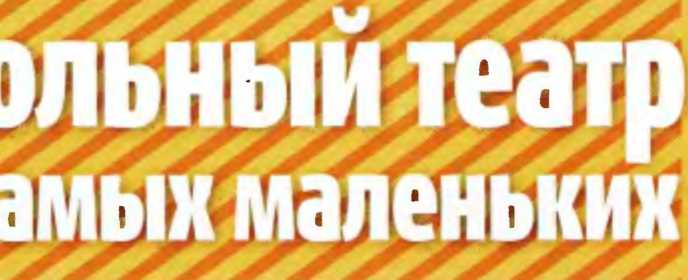 «Сорокина, Л.Миланович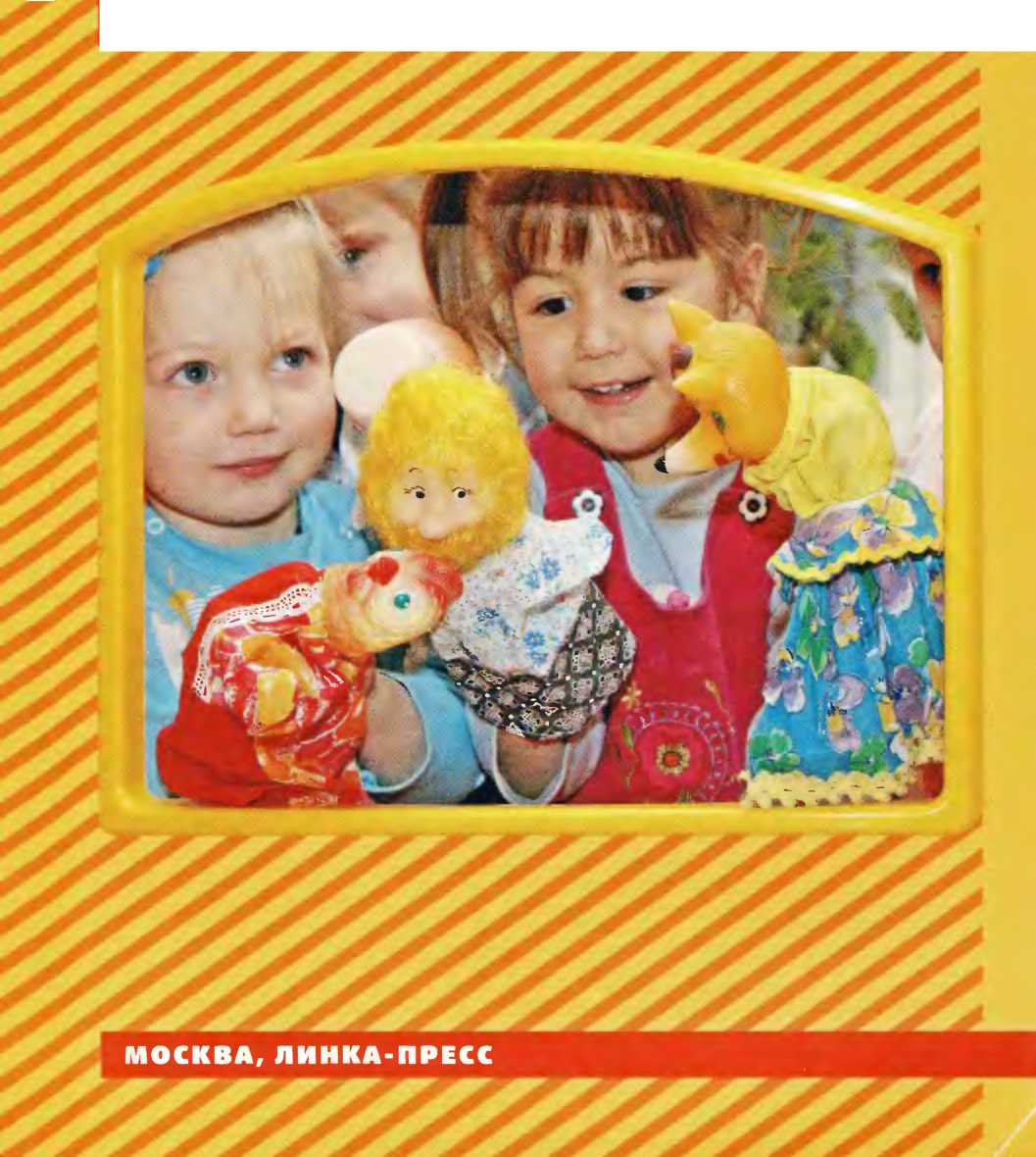 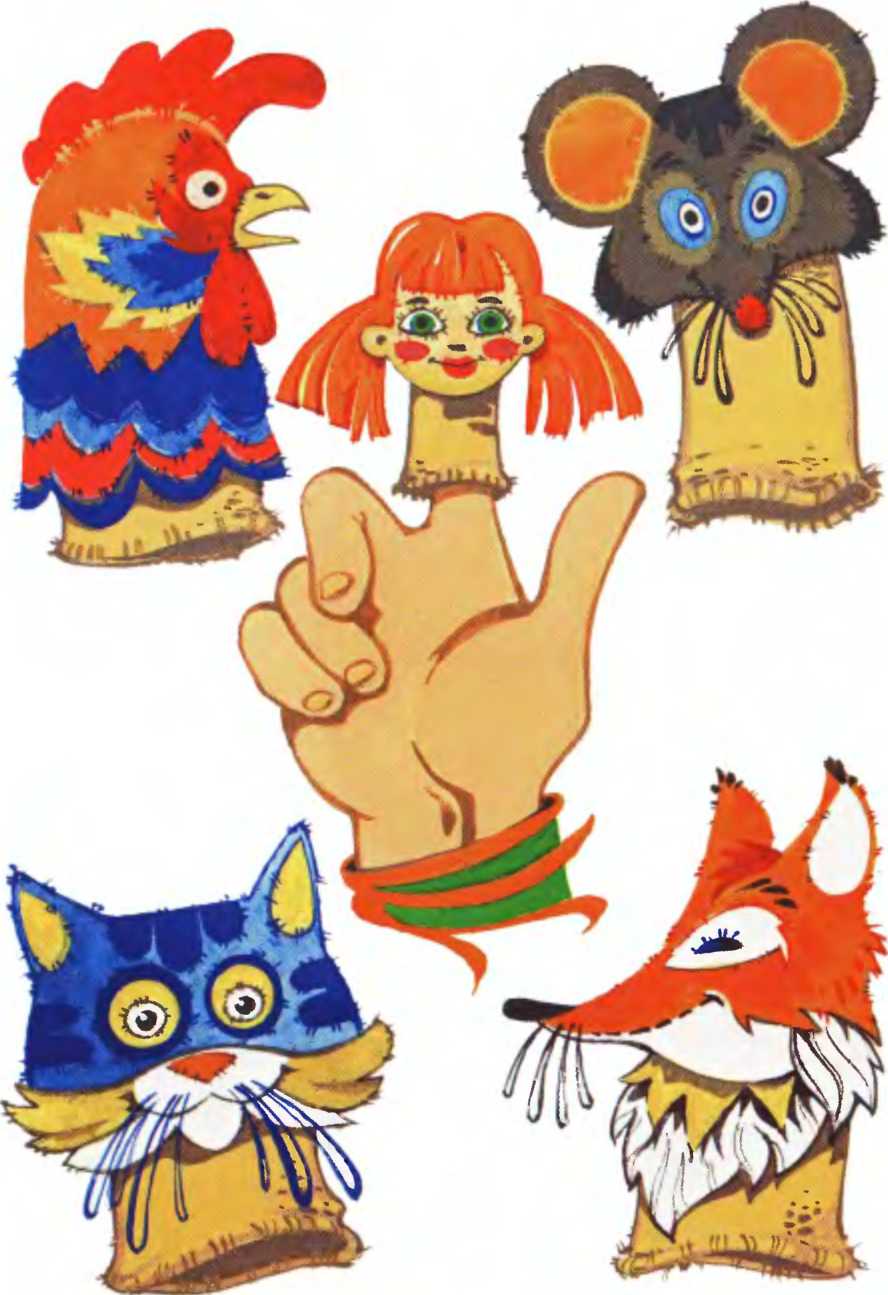 Как сделать пальчиковую куклу, см. на 3-й стороне обложкиН. Ф. Сорокина, Л. Г. МилановичКУКОЛЬНЫЙ ТЕЛТ*АЛЯ «АЛЫ* ААЛШНЫШ*(театральные занятия с детьми от 1 года до Злет)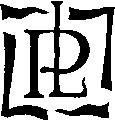 ЛИНКА-ПРЕСС Москва 2009УДК [379.8:373.2](072) ББК 74.100.58я77 С65Сорокина, Н. Ф.С65      Кукольный театр для самых маленьких : (театр, занятия с детьми от 1 года до 3 лет) / Н. Ф. Сорокина, Л. Г. Миланович. — М. : Линка-Пресс, 2009. — 224 с. - ISBN 978-5-8252-0072-9 I. Миланович, Л. Г.Книга посвящена тому, как в интересной и увлекательной форме проводить с детьми театральные занятия, организовывать праздники, досуги и развлечения.Издание содержит календарное планирование, подробное описание занятий, приводится большой практический материал по развитию речи, эмоций, памяти, внимания, мышления, воображения детей. Даются приемы управления куклами различных систем (пальчикового театра, театра картинок на фланелеграфе, перчаточного театра, театра рукавичек, настольного театра).Пособие адресовано воспитателям, педагогам дополнительного образования, музыкальным руководителям детских садов, а также родителям малышей.Надеемся, что данное пособие поможет педагогам-практикам и родителям создать в детском саду и дома кукольный театр, сделать жизнь малышей более интересной и содержательной.ПРИЛОЖЕНИЕ К ЖУРНАЛУ «ОБРУЧ» Подписано к печати 15.10.2009. Формат 60x90V16- Печать офсетная. Бумага офсетная. Усл. печ. л. 14. Тираж 12 500 экз. Заказ № 0920290.ООО «ЛИНКА-ПРЕСС» 115551, г. Москва, а/я 69, ЛИНКА-ПРЕСС тел. (495) 392-83-18, факс (495) 392-75-63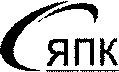 Отпечатано в полном соответствии с качеством предоставленного электронного оригинал-макета в ОАО «Ярославский полиграфкомбинат» 150049, Ярославль, ул. Свободы, 97ISBN 978-5-8252-0072-9   © Н. Ф. Сорокина, Л. Г. Миланович, 2009© Линка-Пресс, 2009ВведениеКуклы могут всё или почти всё. Они творят чудеса: веселят, обучают, развивают творческие способности дошкольников, корректируют их поведение. Что надо сделать, чтобы радость от общения с куклами стала ежедневной? Создать кукольный театр в детском саду!«Актеры» и «актрисы» в нём должны быть яркими, лёгкими, доступными в управлении. Для организации детского театра нужны куклы различных систем, формирующие у дошкольников определённые умения и навыки, стимулирующие детское творчество (песенное, танцевальное, игровое), побуждающие к импровизации на детских музыкальных инструментах.По способу управления театральные куклы могут быть настольными, верховыми и напольными. Верховые — это те, которыми кукловод управляет из-за ширмы. Напольные куклы «работают» на полу, на глазах у зрителей, а настольные — на столеМы подробно расскажем о тех театральных постановках и их «актёрах», которые предназначены для самых маленьких зрителей.Занимаясь на протяжении ряда лет театрализованными играми (в данном случае речь идёт о дошкольниках постарше), мы не раз сталкивались с нежеланием детей принимать участие в общей игре. Отказ мотивировался тем, что им это неинтересно. Однако из опыта работы мы знаем, что общая игра привлекает всех ребят, но некоторые из них в силу своих психологических особенностей боятся групповой деятельности. Как привлечь таких малышей к театрализованным играм? Как помочь им преодолеть неуверенность в себе, научить общаться со сверстниками и взрослыми?Главное — создать между взрослыми и детьми отношения доброты, сердечности и любви. Педагогу необходимо понять психологические проблемы ребёнка, вовремя помочь ему справиться с возникшими проблемами. Иначе боязнь общения, замкнутость в своих переживаниях, опасение быть осмеянным сверстниками или получить негативную оценку своих поступков взрослыми — всё это, как снежная лавина, обрушивается на маленького человека, загоняя его в мир страхов и сомнений. И в этом случае на помощь ребёнку могут придти театральные куклы. Они никого не оставят равнодушным, потому что напоминают малышу те привычные детские игрушки, которыми он пользуется в повседневной жизни. Чем раньше начать заниматься с детьми кукольным театром, тем меньше маленьких людей придётся впоследствии выводить из тупиковой ситуации. Забегая немного вперёд, хотим подтвердить наши соображения конкретными примерами.Несколько лет назад в одной из групп нашего детского сада мы решили поставить сказку «Колобок», используя для этого деревянные ложки. Родители помогли превратить ложки в персонажей сказки. Для большей красочности оформили их кусочками ткани, украсили тесьмой, лентами, кружевами. Игрушки получились лёгкими и удобными в управлении. Маленьким театралам они понравились. Ребята стали просить научить их управлять игрушками.Мы внесли ширму, объяснили, как надо держать куклу, как двигать ею по грядке (краю ширмы). Управлять такими своеобразными куклами пробовали все дети, кроме Кати, которая с интересом следила за происходящим, однако подойти не решалась. Мы видели, что ей очень хочется взять куклу в руки, но мешает робость, неуверенность в себе. Так продолжалось несколько занятий. Мы понимали, что надо как-то помочь девочке, и однажды попросили Катю принести «актёров» и раздать их детям. Катя нашу просьбу выполнила, а после спектакля сама собрала игрушки и вернула их на место. И потом каждый раз, видя, что группа собирается на музыкальные занятия, бережно несла кукол в зал и раздавала их детям. И хотя девочка так и не вышла с куклой к ширме, она почувствовала себя участницей спектакля, выбрала роль, которую могла сыграть, — роль организатора.Мы понимали, что придёт время и Катя сможет побороть свою робость. Так и случилось. Примерно через полгода малышка сама подошла к куклам и взяла в руки зайчика (мы репетировали сказку «Теремок»). Вначале несмело, затем всё более уверенно исполняла выбранную роль. Буквально спустя два-три занятия трудно было поверить, что когда-то она не подходила к ширме. Участие в кукольных спектаклях помогло Кате побороть в себе страх, воспитать волю и характер. У неё проявились черты лидера.Несколько лет назад в младшую группу пришёл Антон, очень робкий, стеснительный, неуверенный в себе мальчик. Он стал посещать наш детский сад не с сентября, как все дети, а с середины ноября. Естественно, отставал от других в музыкально-ритмических движениях, пении, был очень скован. Из бесед с его мамой мы узнали, что она мастерица лепить из глины, и попросили её сделать куклы по типу дымковской игрушки. Вскоре она принесла фигурки — Машу, медведя и вылепленные сыном два грибка.Составили сценарий сказки «Маша и медведь» так, чтобы Антон смог участвовать в спектакле. Но все наши усилия были напрасны. Мальчик выходил к столу, брал в руки куклу-мишку, двигал ею по столу, но не произносил ни слова. Пришлось роль отдать другому ребёнку, а Антону предложили сыграть собачку Жучку. Когда косолапый с коробом подходил к дому бабушки и дедушки, выбегала Жучка и звонко лаяла. Вот эту роль «несостоявшийся медведь» смог исполнить отлично. От участия в сказке получили удовольствие все, но больше остальных — Антон. Он оказался способен преодолеть себя.Весной мы поставили спектакль по русской народной сказке «Кот, петух и лиса», где Антон уверенно исполнил главную роль — кота. Так маленькая глиняная собачка Жучка сделала его «артистом». Впоследствии мальчик участвовал и в кукольных, и в драматических постановках.Проводя музыкальные занятия с детьми младшей группы, мы обратили внимание на упорное нежелание Миши участвовать в общей игре. Понимали, что отказывается он из боязни показаться неловким, неумелым. Немало усилий пришлось приложить нам, взрослым, прежде чем мальчик согласился быть машинистом в игре «Паровоз». Здесь, конечно, сыграло роль то, что атрибуты исполнителю такой высокой должности полагались очень яркие — руль, свисток, фуражка. Да и взрослые сумели подчеркнуть, как важны и значительны обязанности водителя паровоза. Другие дети тоже хотели исполнять эту роль и вначале пытались отстранить основного претендента от общей игры. Миша обижался и уходил. Мы объясняли малышам, что машинистами будут все по очереди, но вначале им станет Михаил и надо помочь ему быстро построить паровоз. В итоге все дети попробовали себя в этом новом качестве, они впоследствии признали лидерство Миши и уже не пытались «свергнуть» его.Долгое время Миша отказывался участвовать и в кукольных спектаклях, хотя всегда внимательно следил за происходящим на сцене. Мы видели, что кукольный театр заинтересовал мальчика, но робость, неуверенность в своих силах мешают ему принять участие в игре. Тогда мы предложили детям построить из кубиков паровоз и попросили машиниста поезда привезти на нем «артистов». Миша согласился, куклы заняли места, поезд отправился в путь. Дети радостно встречали пассажиров, показывали им театр (ширму, декорации к спектаклю), затем все вместе ушли за ширму. Миша робко стоял рядом, с куклой в руках. Нам не терпелось узнать, что будет дальше. И Миша несмело последовал за остальными. Хотя говорил он за своего кукольного героя очень тихо, мы понимали, что лёд тронулся, потом будет проще. И действительно, с каждым занятием малыш становился все более уверенным в своих силах. Мы часто хвалили его.Прошло два года. Миша уже не отказывался участвовать в общей игре, он накопил определённый опыт, у него появился устойчивый интерес к театрализованной деятельности. В нашем спектакле «Белоснежка и семь гномов» он играл одного из гномов. Роль у юного исполнителя получилась яркой и запоминающейся, он самостоятельно искал выразительные средства, чтобы показать своего героя. Его творческие находки встретили самый живой отклик и одобрение у детей и взрослых.Театральная деятельность развивает личность ребёнка, пробуждает устойчивый интерес к литературе, театру, совершенствует навык воплощать в игре определённые переживания, побуждает к созданию новых образов.Следует отметить, что наиболее важным в театрализованных играх является процесс репетиций, процесс творческого переживания и воплощения, а не конечный результат. Репетиции, работа над этюдами не менее значимы, чем спектакль. Этюдами зачастую служат малые фольклорные формы, предшествующие спектаклю.Мы стремимся к тому, чтобы театрализованные занятия сохраняли непосредственность детской игры, основанной на импровизации. Поэтому не заучиваем с ребятами текст роли, не отрабатываем позы, жесты, движения, считая, что постановка нисколько не пострадает, если дети неточно произнесут реплику, не совсем удачно, с точки зрения взрослых, выстроят мизансцену.Сохраняя принцип импровизации, мы сознательно делаем наши спектакли менее театральными, менее зрелищными, чем постановки, целиком подготовленные взрослыми, в которых творчество детей сведено к нулю, зато ярко и пышно продемонстрированы творчество и таланты педагогов.Однако же вернёмся к работе с самыми маленькими зрителями и участниками представлений кукольного театра.С первых дней жизни ребёнок стремится к общению с близкими людьми. Чтобы общение стало интересным, познавательным и развивающим, мы предлагаем вам использовать кукольный театр. Как уже было сказано, он развлекает и воспитывает детей, развивает их фантазию, учит сопереживать происходящему, создаёт соответствующий эмоциональный настрой, раскрепощает ребёнка, повышает его уверенность в себе. Для того чтобы превратить театральные занятия в увлекательный творческий процесс, необходимо органически сочетать эстетическое воспитание с обучением навыкам работы с куклой.Первое знакомство детей с театральной куклой возможно уже в годовалом возрасте. Малыши смотрят кукольное представление в исполнении старших дошкольников, воспитателей, родителей. Для этого подойдут куклы пальчикового театра, театра картинок на фланеле-графе, перчаточного театра, театра рукавичек, настольного театра.Чтобы пробудить у малышей интерес к театрально-игровой деятельности, необходимо проводить театральные занятия два раза в неделю, продолжительностью 10— 15 минут. Обращаем внимание педагогов на то, что материал приводимых ниже конспектов более объёмен, чем тот, который может уложиться в отведенное на занятие время. Рекомендуем использовать его выборочно, отбирая то, что, по вашему мнению, приемлемо для конкретной группы и возраста. Каждое занятие проводится дважды, что обеспечивает лучшее восприятие и усвоение материала вашими воспитанниками.В дальнейшем нумеруются только первые занятия, повторные не имеют нумерации. Например, основное занятие проводится в понедельник, повторное — в четверг.Фундаментом театрализованной деятельности является авторская программа «Развитие творческих способностей у детей от 1 года до 3 лет средствами кукольного театра», разработанная Н. Ф. Сорокиной и Л. Г. Миланович (ГОУ детский сад № 790 ЮЗАО г. Москвы), а также методическое пособие к ней.Все, кто имеет дело с маленькими детьми, знают, что малыши охотно и с удовольствием вслушиваются в уже знакомые им тексты, узнают их. В этом случае они могут проявить свою самостоятельность, «помогать» взрослому, проговаривая отдельные слова или договаривая фразы. Поэтому в пособии некоторые песни, потешки, загадки повторяются на разных занятиях.В заключение хотелось бы отметить тот факт, что литературным материалом к занятиям служат преимущественно произведения народного творчества. В основном это русский фольклор. Иноязычные или авторские сказки, игры, песенки и т.п. имеют соответствующие указания — подписи.Желаем коллегам успеха в работе, в такой интересной и важной её составляющей, как театральные занятия с детьми.ВТОРАЯ ГРУППА РАННЕГО ВОЗРАСТА (от 1 года до 2 лет)ОБУЧЕНИЕ НА ЗАНЯТИЯХС сентября по май (включительно) проводятся в общей сложности 12 занятий в неделю (продолжительность каждого — 10 минут). В сетку введены два театральных занятия.Воспитательно-образовательные задачи решаются как на фронтальных занятиях, так и в часы, отведённые для самостоятельной деятельности (это могут быть образные игры, кукловождение и т. п.).Учебный планЗанятия проходят ежедневно: два дня в неделю по три занятия (одно — утром, два — вечером), в остальные дни недели одно — утром, одно — вечером.Календарный планСентябрь (занятия 1—4) Октябрь (занятия 5—8) Ноябрь   (занятия 9—12) Декабрь (занятия 13—16) Январь   (занятия 17—20) Февраль (занятия 21—24) Март      (занятия 25—28) Апрель   (занятия 29—32) Май       (занятия 33—36)ТЕАТРАЛЬНЫЕ ЗАНЯТИЯ ВО ВТОРОЙ ГРУППЕ РАННЕГО ВОЗРАСТА (от 1 года до 2 лет)Сентябрь, 1-я неделя (занятие 1)ЦелиПривить детям интерес к театрально-игровой деятельности.Познакомить малышей с куклами настольного театра.Побуждать ребят сосредоточивать своё внимание на игрушке, театральной кукле.Материал: куклы настольного театра — петушок, кошечка, собачка и другие игрушки для свободной пляски.Ход занятияПедагог приводит детей в театральную студию. Вместе с ними рассматривает каждую игрушку, называя её. Предлагает малышам погладить кошечку, собачку, петушка, показать, где у петушка гребешок, у кошечки ушки, у собачки хвостик.Педагог поёт детям следующие песни, одновременно демонстрируя одноименные игрушки: «Кошка» {муз. А.Александрова, сл. Н.Френкель); «Бобик» (муз. Т.Попа-тенкОу сл. Н. Найденовой); «Петушок» (русская народная по-певка)*.После исполнения каждой песенки педагог побуждает своих подопечных к звукоподражанию (мяу-мяу, гав-гав, ку-ка-ре-ку).* Песни для детского сада / Сост. Н. Метлов. — Вып. 1. — М.: Музыка, 1965.3.	В аудиозаписи звучит русская плясовая мелодия;
дети выбирают любую мягкую игрушку и танцуют по по-
казу взрослого. Педагог предлагает попрощаться с игрушками. Малыши уходят в групповую комнату.Сентябрь, 2-я неделя (занятие 2)ЦелиПриучать детей слушать песни в исполнении педагога, наблюдая за действиями игрушек настольного театра.Познакомить малышей с игрушками пальчикового театра.Вызвать интерес, желание смотреть кукольный спектакль в исполнении педагога.Материал: игрушки настольного театра — кошка, курочка, цыплята; игрушки пальчикового театра — коза, козлята, волк; декорации к спектаклю «Волк и семеро козлят».Ход занятияПедагог берёт в руки игрушку — кошку, поёт детям песню «Кошка» {муз. А. Александрова, сл. Н. Френкель), приводит игрушку в движение, выполняя действия по содержанию песни. Затем предлагает детям спеть: «мяу-мяу», «мур-мур». Они угощают кошечку «молоком».Педагог показывает детям настольные игрушки — курочку и цыпляток. Поёт песню «Цыплята» {муз. А. Филиппенко, сл. Т. Волгиной)*, управляет игрушками в соответствии с текстом песни.* Песни для детского сада / Сост. Н. Метлов. — Вып. 1. — М.: Музыка, 1965.Незаметно к цыплятам подкрадывается кошка и пытается схватить их. Дети с педагогом кричат кошке: «Брысь!» Кошка убегает, дети грозят ей пальчиком. Педагог говорит, что кошка больше не будет обижать цыпляток.3.	Педагог вносит козочку — игрушку пальчиково-
го театра, предлагает детям её внимательно рассмотреть.
Медленно поворачивает козочку из стороны в сторону, чи-
тая потешку.коза-хлопота(Потешка)Коза-хлопота День-деньской занята: Ей — травы нащипать, Ей — на речку бежать, Ей — козляток стеречь, Малых деток беречь, Чтобы волк не украл, Чтоб медведь не задрал, Чтобы лисонька-лиса Их с собой не унесла.4.	Педагог устанавливает на столе декорации: пло-
скостной домик с вырезанными окошками, кусты, деревья
к спектаклю «Волк и семеро козлят». Надевает на пальцы
головки персонажей.Кукольный спектакль «ВОЛК И СЕМЕРО КОЗЛЯТ»(По мотивам русской народной сказки)Действующие лица: ведущая, коза, волк, козлятки.Ведущая: Жила-была в лесной избушке коза-Жёлтые глаза. И было у неё семеро козлят. Рано утром уходила коза за кормом и говорила козляткам...Коза: Козлятушки-ребя-тушки, я далеко в лес пойду. А вы никому дверь не открывайте! Приду, песенку спою:Козлятушки, ребятушки, Отопритеся, отворитеся, Ваша мать пришла, Молочка принесла. Бежит молоко по вымечку, Из вымечка по копытечку... Козлята: Мы никому дверь открывать не будем.В окошке плоскостного домика появляется головка козы. Покачивается в ритме песенки.В других окошках появляются головки козлят. Они покачиваются. Головка козы неподвижна.Ведущая: Коза ушла. А в этом лесу жил злой серый волк. Увидел он избушку, услышал, как поёт коза, подошёл к двери и постучал. Волк: Тук, тук!Козлята: Кто там?Ведущая: Запел волк грубым голосом. Волк:Вы, козлятушки, вы, детушки, Отопритеся, отворитеся, Ваша мать пришла — Молока принесла. Полны копытца водицы. Ведущая: А козлята ему в ответ...Козлята: Слышим, слышим! Не матушкин голосок! Наша матушка поёт тоненьким голоском и не такую песенку.Ведущая убирает из домика козу. Окошко опустело. Подводит к двери волка. Покачивает фигуркой волка.Покачивает головки козлят в окошках.Покачивает фигуркой волка в в ритме его песенки.Покачивает головки козлят.Ведущая: Не отворили козлятки волку дверь, он и ушел в лес. Вернулась коза. Похвалила деток, что ее послушали. Коза: Умницы вы, деточки, что не открыли волку дверь, а то бы он вас съел.Ведущая уводит волка, выставляет в окошке головку козы, покачивает.Для спектакля подготовьте плоскостной домик с вырезанными окошками, пальчиковых кукол: козу, козляток, волка. Установите домик на столе, используя подставку для книг. Наденьте на левую руку головки козляток и выставьте пальцы в окошечки. На указательный палец правой руки наденьте головку козы, на средний — волка. По ходу сказки поднимайте пальцы — то указательный, то средний, прикрывая большим того героя сказки, который в этот момент не участвует в диалоге. Когда говорит коза, прячьте волка за большой палец, и наоборот.Для пальчикового театра подойдут старые перчатки. Аккуратно отрежьте от них пальчики, обметав нижний край каждого. Это заготовки. Теперь придайте каждому пальчику облик представляемого персонажа. Пригодятся любые лоскутки, из которых вы сделаете глазки, нос, рот. Не забудьте надежно пришить их к каждому пальчику. Нитки разных цветов используйте для изготовления волос, бороды, усов. Все детали крепко пришейте к заготовке. Именно пришейте, а не приклеивайте, чтобы ребёнок не мог их оторвать и проглотить. После просмотра уберите кукол подальше от малышей.Сентябрь, 3-я неделя (занятие 3/ЦелиАктивизировать мелкую моторику рук, устанавливая тесную связь между речевой и двигательной функциями.Познакомить ребят с театром картинок на фланеле-графе.Прививать интерес к кукольному спектаклю, развивать умение концентрировать внимание на куклах пальчикового театра.Побуждать детей участвовать в шумовом оркестре (музыкальные шарманки).Материал: фланелеграф, картинки для фланелеграфа; декорации и куклы пальчикового театра — мышка, лягушка, курица, корова, медведь; музыкальные шарманки.Ход занятия1. Педагог просит детей показать ладошки. Любуется ими. Интересуется, умеют ли дети хлопать в ладошки. Могут ли плясать их ручки? Вот так! Вовлекает малышей в игру «Ладушки».Ладушки, ладушки!Где были? У бабушки, Что ели? Кашку.Ладушки (Потешка)Педагог и дети протягивают друг другу ладошки.Показывают, как едят кашку.Что пили?Показывают, как пьют бражку.* Из предлагаемого материала выберите наиболее интересный для вас.Бражку.Попили, поели, Шу! Полетели! На головку сели, Сели, посидели, Прочь улетели!Размахивают руками — полетели. Опускают ладошки на головуОпять взмахивают руками.2. Педагог спрашивает детей, умеют ли их ножки танцевать. Вот так! Поёт малышам песенку «Хлопают ручки», выполняя танцевальные движения по тексту песни и вовлекая в пляску детей.Хлопают ручки (Сл. К Сорокиной, песенная импровизация педагога)Хлопают ручки Хлоп-хлоп-хлоп! Топают ножки Топ-топ-топ! Пальчик о пальчик Тук-тук-тук! Кулачки, кулачки Стук-стук-стук!3. Педагог читает детям потешку, выкладывая картинки на фланелеграфе.Раным-рано поутру (Потешка)Раным-рано поутру Пастушок:«Ту-ру-ру-ру!» А коровки в лад ему Затянули: «Му-му-му!»Педагог выкладывает картинку с пастушком, играющим на дудочке. Выкладывает картинку с коровками на лугу.Педагог просит детей показать на фланелеграфе, где пастушок, где коровки, изобразить ручками, как пастух играет на дудочке, как коровки танцуют под песенку пастушка.Педагог поет песню «Дуда»* (муз. Ан. Александрова сл. народные), малыши танцуют по показу взрослого.ДудаКак без дудки, вот беда,Дети играют на воображаемой дудочке.Ходят ноги не туда. А как дудочку почуют, Сами ноженьки танцуют. Ля-ля-ля-ля, ля-ля-ля!Часто притопывают ножками на одном месте. Кружатся.Ля-ля-ля-ля, ля-ля-ля!4. Педагог готовит комплект пальчиковых кукол к спектаклю «Поспешили — насмешили», устанавливает декорации: плоскостной домик с вырезанным окошком, плоскостные ёлочки, кусты, деревья.Кукольный спектакль «ПОСПЕШИЛИ - НАСМЕШИЛИ»(По мотивам русской народной сказки в обработке К Сорокиной)Действующие лица: медведь, лягушка, мышка, курочка, гусь, корова.* Музыка в детском саду / Сост. Н. Ветлугина, И. Дзержинская, Н. Фок. — Вып. 2. — М.: Музыка, 1978.Установите на журнальном столе декорации к спектаклю. Около домика поставьте куст, из-за которого будут выходить действующие лица сказки. Наденьте на указательный палец левой руки головку медведя и выставьте её в окошко домика. На каждый палец правой руки наденьте головки кукол — остальные персонажи. Правую руку спрячьте за куст, который является своеобразной ширмой.Ведущая: Прискакала лягушка к медвежьему домику. Заквакала под окном... Лягушка: Ква-ква-ква, я к вам в гости пришла! Ведущая: Прибежала мышка, запищала... Мышка: Пи-пи-пи, пироги у вас вкусны! Ведущая: Курочка пришла, заквохтала...Курочка: Ко-ко-ко, поклевать бы мне пшено! Ведущая: Гусь приковылял, гогочет...Гусь: Га-га-га, я не ел с утра! Ведущая: Корова пришла, мычит...Корова: Му-му-му, я пить хочу!Ведущая: Тут медведь из окошка высунулся, зарычал... Медведь: РРРРРРРРРРРРР-РРРР!Ведущая: Все и разбежались, да зря трусишки поспешили. Медведь сказать хотел вот что... Медведь:РРРРРад гостям,Я вас прошу,Проходите все к столу!Педагог поднимает над кустом палец, на который надета головка лягушки. Покачивает пальцем с головкой лягушки. Поднимает над кустом палец с головкой мышки. Покачивает мышкой.Поднимает палец с головкой курочки.Покачивает курочкой.Педагог поднимает палец с головкой гуся. Покачивает головкой гуся. Педагог поднимает палец с головкой коровы. Покачивает головкой коровы.Покачивает головкой медведя в окошке.Педагог убирает правую руку за куст.Покачивает головкой медведя. Выводит вперёд всех персонажей сказки.Педагог поёт песню «К нам гости пришли»*, покачивая куклами в такт мелодии.К нам гости пришли (Муз. Ан. Александрова, сл. М. Ивенсен)К нам гости пришли,	С морковкой пирог,Дорогие пришли.	И с капустой пирог,Мы не зря кисель варили,	А который без начинки -Пироги пекли,	Самый вкусный пирог.Мы не зря кисель варили,	А который без начинки -Пироги пекли.	Самый вкусный пирог.5. Педагог раздаёт детям музыкальные шарманки и предлагает сыграть плясовую для героев сказки. В аудиозаписи звучит русская народная мелодия «Как у наших у ворот». Дети участвуют в оркестре, сопровождая пляску кукол, которыми управляет педагог.Сентябрь, 4-я неделя (занятие 4)ЦелиПобуждать детей эмоционально реагировать на знакомые песни звукоподражанием.Познакомить малышей с загадкой про лягушку и песней «Про лягушек и комара».Вызвать желание смотреть спектакль картинок на фланелеграфе по потешке «Все спят».Материал: фланелеграф, набор картинок к песне «Про лягушек и комара» и к спектаклю «Все спят».* Музыка в детском саду. Старшая группа / Сост. Н. Ветлу-гина, И.Дзержинская, Л. Комиссарова. — М.: Музыка, 1989.Для проведения данного и многих других занятий вам потребуется фланелеграф. Приготовьте лист фанеры, оргалита или тонкую Доску размером 90x60 см и однотонную фланель спокойного цвета.Обтяните доску фланелью с двух сторон так, чтобы ворс был снаружи. Установите фланелеграф на подставку на столе. Нарисуйте или вырежьте из старых детских книг декорации и героев сказки, которую вы решили показать. Вырезанные картинки, в свою очередь, наклейте на фланель так, чтобы при наложении её ворс соприкасался с ворсом на фланелеграфе.Выдержите картинки под прессом, чтобы фланель хорошо приклеилась. При подборе персонажей соблюдайте размеры так, чтобы заяц был меньше волка, а волк меньше медведя. Фланелеграф и картинки к сказкам храните в специально сшитых чехлах — они дольше прослужат.Фланелеграф нужен для того, чтобы дети не только слушали сказку, но и видели её героев. Посадите ребятишек перед столом. Сами сядьте за стол, поставив на него фланелеграф. Выложите на фланелеграф декорации к сказке. Разложите на столе перед собой картинки в том порядке, в котором появляются герои. Рассказывая сказку, поочерёдно выкладывайте их на фланелеграф. Если персонаж закончил свою реплику и ушёл, уберите картинку с его изображением.Рассказывайте сказку не торопясь, чтобы дети поняли содержание. Текст от лица персонажа произносите не спеша, выразительно, стараясь передать его характер.В дальнейшем дети запомнят содержание сказки, последовательность появления героев и смогут выкладывать картинки самостоятельно.Ход занятия1. Педагог выкладывает на фланелеграф картинки, где изображены курочка и цыплятки. Напоминает детям песню «Цыплята».Просит детей показать, на какой картинке нарисованы цыплятки, курочка. Предлагает изобразить (звукоподражание), как курочка зовёт цыпляток, как цыплятки отвечают ей. Убирает картинки и выкладывает новую, на которой изображён петушок. Поёт песню «Петушок» {русская попевка). Предлагает малышам показать, как поёт петушок. Убирает картинку и выкладывает следующую, на которой нарисована кошка. Напоминает детям песню «Кошка», побуждает к звукоподражанию. Убирает картинки и выкладывает ту, на которой изображена лягушка.2.	Педагог читает детям загадку про лягушку.Скачет зверушка, Не рот, а ловушка. Попадут в ловушку И комар, и мушка.Поёт песню «Про лягушек и комара»* (муз. А. Филиппенко, сл. Т. Волгиной).Педагог рядом с первой лягушкой выкладывает вторую.Выкладывает картинку с комариком, играющим на скрипке.Две лягушки вечерком На лугу сидели, Две лягушки вечерком На луну глядели. Тут комарик на лужок Прилетел под липки, Сел на тонкий лопушок, Заиграл на скрипке.3.	Педагог приглашает детей посмотреть спектакль
картинок на фланелеграфе «Все спят».Спектакль картинок «ВСЕ СПЯТ» (Потешка)* Песни для детского сада / Сост. Н. Метлов. —* Вып. 1. — М.: Музыка, 1965.Установите на журнальном столике фланелеграф. Положите рядом картинки с изображением героев потешки в той последовательности, в которой они появляются.Птицы спят на веточках, Лисы спят на горочках, Зайцы спят на травушке, Утки на муравушке Детки все по люлечкам... Спят-поспят, Всему миру спать велят.Октябрь, 1-я неделя (занятие 5)ЦелиПродолжать прививать детям интерес к театрально-игровой деятельности.Побуждать их внимательно слушать песенки, наблюдая за действиями кукол пальчикового театра.Познакомить малышей с кукольным спектаклем пальчикового театра «Кот, петух и лиса».Вызвать желание участвовать в шумовом оркестре, сопровождая пляску кукол.Материал: куклы пальчикового театра —- кот, лиса, петух; декорации к спектаклю «Кот, петух и лиса», деревянные палочки для шумового оркестра.Ход занятия1. Педагог надевает на палец головку куклы пальчикового театра. Поет детям песню «Кот Васька»* (муз. Г.Ло-бачева, сл. Н. Френкеле, одновременно выполняя с куклами действия по тексту.Ходит Васька серенький, Хвост пушистый, беленький,Педагог ведёт кота вправо. Ведёт влево.Ходит Васька-кот. Сядет умывается, Лапкой вытирается, Песенки поёт.Ведёт вправоПокачивает игрушкой из стороны в сторону в ритме песни.Педагог предлагает детям послушать прибаутку и разыгрывает её содержание с помощью пальчиковой куклы — лисы.Лиса по лесу ходила* (Прибаутка)Лиса по лесу ходила, Звонки песни выводила, Лиса лычки драла, Лиса лапотки плела.Педагог ведёт лису вправо. Ведёт влево.Движения куклой вверх-вниз. Круговые движения.Более сложными действиями сопровождается потешка «Петушок».—- Петушок, петушок, Золотой гребешок, Масляна головушка, Шёлкова бородушка, Что ты рано встаёшь, Голосисто поёшь, Деткам спать не даёшь?Педагог надевает куклу-петушка на указательный палец левой руки. Правой рукой поглаживает головку и бородку петушка. Грозит указательным пальцем правой руки — упрекает петуха.2. Педагог приглашает малышей посмотреть спектакль пальчикового театра «Кот, петух и лиса».Кукольный спектакль «КОТ, ПЕТУХ И ЛИСА»(По русской народной сказке)* Музыка в детском саду / Сост. Н. Ветлугина. — Вып. 5. — М.: Музыка, 1966.Действующие лица: кот, петух, лиса.Для проведения спектакля вам потребуется небольшой плоскостной домик с вырезанными окошками. Простенок между окошками не должен превышать расстояние между вашим указательным пальцем и мизинцем, так как на указательный палец вы надеваете пальчиковую игрушку — петушка, а на мизинец — кота. Беседа кота и петушка происходит в домике, который является своеобразной ширмой для пальчиковых кукол.Второй домик может быть с нарисованными окошками, так как петушок и лиса только прячутся за ним, не беседуя друг с другом. Около обоих домиков установите по одному плоскостному кусту, из-за которых будут выглядывать куклы — лиса и кот. Своего рода ширмой служат и кусты, из-за которых лиса и кот общаются с персонажами, находящимися то в первом, то во втором домике.В тот момент, когда лиса хватает петушка, вам необходимо сжать пальцы правой руки в кулак, оставив только поднятый кверху указательный палец с петушком. Мизинец правой руки, на который надета кукла-котик, таким образом не будет виден детям. Когда же кот подходит к домику лисы, спрячьте в кулак указательный палец с петушком и поднимите мизинец над кустом у домика лисы. Такой приём поможет вам не снимать и не надевать игрушки по ходу спектакля. Лису поместите на указательном пальце левой руки, остальные пальцы сожмите в кулак.Если спектакль покажется вам слишком длинным, разделите его демонстрацию на два занятия.Ведущая: В лесу, в маленькой избушке, жили-были кот да петух. Кот утром на охоту ходил, а Петя-петушок оставался дом стеречь. Бежала как-то лиса, услыхала петуха, села под окошко да и запела... Лиса (песенная импровизация):Петушок, петушок,	Педагог подводит лису к до-Золотой гребешок,	мику петушка, покачиваеткуклой в ритме песенки.Выгляни в окошко — Дам тебе горошку. Ведущая: Петух выглянул, а она его цап-царап — схватила и понесла. Петух: Несёт меня лиса за тёмные леса, за высокие горы!Котик-братик, выручай меня! Ведущая: Кот услыхал, помчался за лисой, отнял петушка и понёс его домой. Кот: Смотри, Петя, не выглядывай в окошко, а то лиса тебя унесёт.Петух: Хорошо! Не буду выглядывать в окошко.Действия кукол соответственно тексту.Педагог покачивает указательным пальцем, на который надета головка петуха.Действия кукол соответственно тексту.Кот и петух выглядывают из окошек домика. Педагог покачивает мизинцем с надетой на него головкой кота. Педагог покачивает петушком, затем убирает кота и петушка — сжимает пальцы правой руки в кулак.Ведущая: Ушёл кот на охоту, а Петя-петушок песни поёт, кота ждёт.А лиса уже тут как тут.Села под окошко и запела... Лиса {песенная импровизация): Петушок, петушок, Золотой гребешок, Выгляни в окошко — Дам тебе горошку. Ведущая: Петушок слушает и не выглядывает. Лиса во второй раз запела... Лиса (поёт):Петушок, петушок,Педагог подводит лису к домику петушка.Педагог покачивает куклой-лисой в ритме песенкиРитмичные покачивания ку-Золотой гребешок, Выгляни в окошко — Дам тебе горошку. Ведущая: Петя выглянул, а лиса его цап-царап — схватила и понесла. Петух испугался и закричал... Петух: Несёт меня лиса за тёмные леса, за высокие горы! Котик-братик, выручай меня! Ведущая: Кот услыхал петушка, погнался за лисой, догнал её, отнял петушка и принёс его домой. Кот: Петя, я сегодня на охоту далеко пойду, кричать будешь — не услышу. Не выглядывай в окошко. Ведущая: Ушёл кот, а петушок песни поёт, кота ждёт. А лиса опять тут как тут. Села под окошко и песенку запела... Лиса (поёт):Петушок, петушок, Золотой гребешок, Выгляни в окошко — Дам тебе горошку. Ведущая: Петушок слушает и не выглядывает. Лиса во второй раз запела... Лиса (поёт):Петушок, петушок, Золотой гребешок, Выгляни в окошко-Дам тебе горошку.клой-лисой. Петушок выглядывает в окошко.Лиса уводит петушка. Во время движения петушок активно покачивает головкой.Ведущая подводит кота к петушку. Лиса убегает. Кот и петух приближаются к своему домику. В окошках домика появляются головки кота и петуха. Головка кота покачивается.Педагог убирает куклу-кота, а к домику подводит лису.Педагог покачивает куклой-лисой в ритме песенки.Те же движения куклой-лисой.Ведущая: Петушок слушает и не выглядывает в окошко. Лиса в третий раз запела... Л ис а (поёт):Петушок, петушок, Золотой гребешок, Выгляни в окошко — Дам тебе горошку. Ведущая: Петушок выглянул, а она его цап-царап— и схватила.Петух: Несет меня лиса за тёмные леса, за высокие горы! Котик-братик, выручи меня! Ведущая: Кот не услышал петушка, и унесла его лиса к себе в домик. Пришёл кот домой, а петушка-то нет. Пошёл выручать товарища. Зашёл на базар, купил себе гусли звончатые и отправился к дому лисы. Подошёл и заиграл на гусельках.Кот (поёт):Стрень, брень, гусельки, Золотые струнушки. Дома ли лиса? Выходи, лиса!Ведущая: Лисе любопытно стало, она вышла из дома, а за ней выскочил на крыльцо и петушок. Кот схватил пе-Лиса перед домиком. Окошко пустое.Кукла-лиса покачивается.Лиса уводит петушка.Петушок кричит, то есть его головка активно покачивается.Педагог прячет куклы лисы и петуха за домик лисыПедагог подводит кота к домику лисы.Покачивает куклой-котом в ритме песенки.Действия с куклами выполняются соответственно тексту.тушка да и понёсся домой что было мочи. С тех пор кот да петух живут вместе, а лиса уже больше к ним и не показывается.3. В конце спектакля педагог предлагает детям сыграть для петушка, котика и лисички плясовую. Дает каждому ребенку по две деревянные палочки. Показывает, как нужно стучать палочкой об палочку. Включает в аудиозаписи русскую народную плясовую мелодию. Дети принимают участие в шумовом оркестре «Постучи палочками», сопровождая пляску кукол пальчикового театра.Октябрь, 2-я неделя (занятие 6)ЦелиВызвать у малышей радостные чувства, желание участвовать в театрально-игровой деятельности.Приглашать детей включаться в пальчиковые игры, выполняя по показу педагога движения, характерные для создания образа того или иного персонажа потешки «Все звери у дела».Развивать умение сосредоточивать своё внимание на куклах пальчикового театра при исполнении педагогом колыбельной песенки.Познакомить детей с кукольным спектаклем пальчикового театра «Весёлые гуси». Побуждать ребят эмоционально реагировать на происходящее.Вовлекать детей в общую пляску по показу педагога, закрепляя навыки, полученные на музыкальных занятиях.Материал: набор кукол пальчикового театра — бабушка, малыш, волк, два гуся.Ход занятия1. Педагог предлагает детям игру «Все звери у дела». Им нужно будет изображать действия персонажей потель ки (по показу взрослого).«Все звери у дела» (Потешка)Сегодня день целый Все звери у дела: Лисичка-сестричка Шубку подшивает.Сер медведь, старый дед, Сапог подбивает. А сорока-белобока Мушек отгоняет. Медведица Маша Варит детям кашу. Зайчиха под ёлкой Метёт метёлкой. Кошка лыки дерёт, Коту лапотки плетёт. По болоту босиком Кулик ходит с посошком.Педагог разводит руки в стороны, сводит у груди. В правой руке держит воображаемую иголку с ниткой — подшивает шубу.Кулачком правой руки стучит полевой, сжатой в кулак. Машет правой рукой над головой.Выполняет круговые движения правой рукой.Правой рукой «подметает веником пол».Движения руками соответственно тексту. Педагог идёт, высоко поднимая ноги.2. Педагог надевает на указательный палец правой руки куклу-бабушку, на мизинец — куклу-малыша, на указательный паДец левой руки — волка.Баю-баюшки-баю(Русская колыбельная)Баю-баюшки-баю, Не ложися на краю. Придёт серенький волчок, Он ухватит за бочок. Он ухватит за бочокПедагог поёт колыбельную, со-гласуя движение кукол с содержанием песенки. Последние строчки произносит строго, чтобы дети почувство-ц потащит во лесок, 0 потащит во лесок Под ракитовый кусток. К нам, волчок, не ходи, Нашу Машу не буди.3. Педагог готовит декорации и кукол пальчикового театра к спектаклю «Веселые гуси»*. Устанавливает на журнальном столе плоскостной домик с вырезанным окошком и плоскостной куст. В окошке домика — бабушка, из-за куста выглядывают гуси.Кукольный спектакль «ВЕСЁЛЫЕ ГУСИ»(Детская песенка)Действующие лица: бабушка, два гуся.Жили у бабуси Два весёлых гуся: Один серый, Другой белый, Два весёлых гуся. Вытянули шеи, У кого длиннее —Один серый, Другой белый, Два весёлых гуся. Мыли гуси лапки В луже у канавки — Один серый, Другой белый — Спрятались в канавке. Вот кричит бабуся: «Ой. пропали гуси —Педагог покачивает куклой-бабушкой в окошке домика. Покачивает гусями из-за куста в ритме песенки.Вытягивает вперед пальцы, указательный и мизинец, на которые надеты головки гусей. Возвращает кукол в исходное положение. Покачивает ими в ритме песенки.Движения куклами вверх-вниз.Покачивает куклами из стороны в сторону.Прячет кукол за куст. Педагог покачивает куклой в окошке домика в ритме песенки.Генов Г Играем и поём. — М.: Малыш, 1970.Выводит гусей из-за куста. Гуси кланяются.Один серый, Другой белый — Гуси мои, гуси!» Выходили гуси, Кланялись бабусе. Один серый, Другой белый -Кланялись бабусе.4. Педагог предлагает детям поплясать. Поёт песню «Вот так вот»* и показывает плясовые движения. Малыши вместе с педагогом танцуют.Вот так вот!(Белорусская народная мелодия, сл. М. Александровской)Мы похлопаем в ладошки, Мы похлопаем немножко. Припев: Вот так вот, вот так вот,Веселится наш народ! Быстро, быстро ножки пляшут, Вот так пляшут ножки наши! Припев: Вот так вот, вот так вот,Веселится наш народ!Стоя на месте, дети хлопают в ладоши.Быстро переступают с ноги на ногу.Октябрь, 3-я неделя (занятие 7)Цели* Музыка в детском саду / Сост. Н. Ветлугина, И. Дзержинская, Н. Фок. — Вып. 1. — М.: Музыка, 1977.Познакомить детей с кукловождением настольной игрушки. Создать радостное настроение от общения с ней, вызвать желание подержать игрушку в руках, погладить, внимательно рассмотреть.Показать малышам настольный кукольный спектакль «Игрушки».— Поощрять стремление детей выполнять музыкально-ритмические движения с мягкими игрушками, закрепляя навыки, полученные на музыкальных занятиях.Материал: настольные игрушки — собачка на цепочке (у плоскостного домика), коза, козлёнок, мишка, кот, мягкие игрушки (по количеству детей).Ход занятия1. Педагог показывает детям мягкую игрушку — собачку. Далее следует песенная импровизация с одновременным выполнением действий согласно тексту.Гладишь — ласкается. Дразнишь — кусается. На цепи сидит, Дом сторожит: «В дом чужого не пущу, Без хозяина грущу».Собачка(Загадка)Педагог гладит собачку.Грозит ей пальцем.Указывает на цепь возле домикаИдёт коза рогатая Идёт коза бодатая: Ножками топ-топ, Глазками хлоп-хлоп. «Кто кашу не ест, Молока не пьёт,Забодаю, забодаю!»     Шутливо пугает детей.3. Педагог предлагает детям посмотреть настольный кукольный спектакль «Игрушки».Кукольный спектакль «ИГРУШКИ»(По потешкам)Действующие лица: мишка, козлёнок, кот.Педагог ставит на журнальный столик грузовик, в котором сидят мишка, козлёнок и котёнок. Везёт машину по столу, останавливает её и говорит: «Посмотрите, дети, к нам игрушки приехали: мишка, козлёнок и котёнок». Достаёт из машины мишку, показывает детям, читает потешку, сопровождая текст движениями игрушкой.У медведя во бору(Потешка)Ведущая:У медведя во бору Грибы-ягоды беру, А медведь лежит И на нас ворчит.Медведь:Кто в лесу гуляет? Кто мне спать мешает?Ведущая укладывает медведя на столе. Читает потешку, указывая рукой на игрушку.Поднимает медведя, покачивает им.Козлик(Потешка)Педагог ведёт игрушку по столу.Останавливает игрушку, постукивает ею по столу. Покачивает игрушкой. Предлагает детям внимательно рассмотреть козлёнка, подержать в руках, погладить рожки. Убирает игрушку.Ведущая:Вышел козлик погулять, Свои ножки поразмять. Козлик ножками стучит, По-козлиному кричит.Козлик:Бе-е-е, бе-е-е!Как у нашего кота (Потешка)Как у нашего кота Шубка очень хороша, Как у котика усыВедущая читает текст, гладит котика. Обращает внимание детей на усы, глаза, зубки кота.Удивительной красы. Глаза смелые, Зубки белые.4. Педагог: «Посмотрите, дети, сколько игрушек ждёт вас! Выбирайте любую и поиграйте с ней». Поёт песню «Мы идём»*. Дети с игрушками в руках выполняют музыкально-ритмические движения в соответствии с текстом песенки: ходят в разных направлениях или подпрыгивают на месте.Ю. Островского)Повторить 2—Зраза.Мы идём (Муз. Р. Рустамова, сл. ЮМы идём, мы идём, Громко песенку поём! Прыгнем раз, да прыгнем два, Прыгать рады мы всегда.Октябрь, 4-я неделя (занятие 8)ЦелиПрививать малышам устойчивый интерес к театрально-игровой деятельности.Познакомить детей с потешкой «Птичка»; приучать слушать текст, наблюдая за действиями педагога.Вовлекать ребят в управление пальчиковой игрушкой, побуждать повторять все движения за взрослым.* Музыка в детском саду. Первая младшая группа / Сост. Н. Ветлугина, И.Дзержинская, Л. Комиссарова. — М.: Музыка,1990.Приобщать детей к музыкальным играм с использованием шапочек-масок.Вызвать радостные чувства от просмотра спектакля «Скок, поскок» (пальчиковые куклы).Материал: пальчиковые игрушки — птичка, уточки (по количеству детей), дрозд, девочка; блюдечко, шапочки-маски уточки и утят (для всех детей группы).Ход занятия1. Педагог показывает детям пальчиковую игрушку — птичку. Надевает её на указательный палец правой руки. Чётко проговаривает текст, побуждая малышей повторять отдельные слова.ПтичкаПтичка, птичка,Вот тебе водичка,Вот тебе и крошки На моей ладошке.(Потешка)Педагог игрушкой изображает полёт птички.Сажает птичку рядом с блюдцем. Птичка «пьёт» водичку. Птичка летает над ладошкой педагога, садится и «клюёт зернышки».2. Педагог надевает на указательный палец правой руки каждого ребёнка пальчиковую игрушку-уточку. Читает потешку «Ути, ути», изображая игрушкой действия, соответствующие тексту, побуждает детей выполнять те же движения своей игрушкой.Ути, ути, ути... Ути полетели, На головку сели. Сели, посидели Да опять полетели.Ути,ути (Потешка)Дети и педагог изображают игрушкой полёт птички.Опускают игрушку на голову. Изображают игрушкой полёт птички.3. Педагог раздаёт детям шапочки-маски утят, шапочку утки надевает на себя и предлагает малышам новую игру «Уточка и утята». Поёт, импровизируя мелодию на заданный текст, выполняя движения в соответствии с содержанием песенки, и привлекает детей к участию в игре.уточка и утята(Песенная импровизация текста загадки)Без команды в строй встают, Отправляются на пруд Вслед за мамой важной По муравке влажной. Вот идут цепочкой длинной -Очень любят дисциплину! Кря-кря-кря! Кря-кря-кря! Кря-кря-кря!Дети идут за мамой-уткой вперевалочку, руки опущены, кисти разведены в стороны.Останавливаются, машут руками-крыльями, произнося звукоподражание «кря-кря-кря» (3 раза).4. Педагог предлагает детям посмотреть спектакль «Скок, поскок».Кукольный спектакль «СКОК, ПОСКОК»(Попевка)Педагог надевает на указательный палец правой руки игрушку-дрозда, на указательный палец левой руки куклу-девочку.Педагог ведёт дрозда навстречу девочке.Покачивает куклой-девоч-Скок-скок, поскок, Молодой дроздок По водичку пошёл, Молодичку нашёл. Молодиченька-невеличенька:Сама с вершок, Голова с горшок.кой из стороны в сторону. Опускает куклу чуть вниз. Разводит обе руки в стороны, изображая размер головы куклы, величиной с горшок.Ноябрь, 1-я неделя (занятие 9)ЦелиВызвать интерес к театрально-игровой деятельности и желание участвовать в ней.Побуждать детей внимательно слушать знакомую песню, наблюдая за действиями педагога. Активизировать их, вовлекая в общение с игрушкой.Приобщать малышей к сюжетным играм, используя шапочки-маски.Познакомить со спектаклем театра картинок на фланелеграфе «Где был, Иванушка?»Обучать ребят простейшим танцевальным движениям, привлекать к участию в пляске по показу педагога.Материал: настольная игрушка-петушок, шапочки-маски курочки и цыпляток, набор картинок для спектакля «Где был, Иванушка?», фланелеграф.Ход занятия1. Педагог поёт детям песню «Петушок», выполняя необходимые действия с игрушкой-петушком.ПетушокУтром, только зорька Над землёй встает, Звонко на дворе Наш петушок поёт.(Латышская народная песня)»рька	Педагог ведёт петушка✓т,	по столу.Петушок, погромче пой,     Останавливает игрушку. Разбуди меня с зарёй!Петушок: Ку-ка-ре-ку!     Покачивает петушком.Педагог вовлекает детей в общение с игрушкой, просит изобразить пение петушка (звукоподражание), показать, где у него головушка, бородушка, гребешок и т. д.2.	Педагог предлагает малышам поиграть в игру «Ку-
рочка-тараторочка». Надевает на детей шапочки-маски
цыплят, на себя — шапочку курочки. Читает потешку, по-
буждает ребят следовать за «курочкой», выполняя движе-
ния по тексту. В конце потешки зовёт детей к себе, произ-
носит: «Ко-ко-ко», «цыплята» отвечают: «Пи-пи-пи».Курочка-тараторочка(Потешка)Курочка-тараторочка Дети идут за мамой-курочкой стай-
По двору ходит,	кой. В конце потешки останавли-Цыпляток водит,	ваются. Мама-курочка зовёт их низ-Хохолок раздувает, ким голосом, они отвечают ей высо-
Деток потешает.	ким.3.	Педагог вносит фланелеграф и картинки к спекта-
клю «Где был, Иванушка?»Спектакль театра картинок «ГДЕ БЫЛ, ИВАНУШКА?»(Песенка-игра)Где был, Иванушка?На ярмарке.Что купил, Иванушка?Курочку. Курочка по сеничкам Зёрнышки клюет, Иванушка в горенке Песенки поёт.Где был, Иванушка?Педагог выкладывает на фланелеграф картинку с изображением Иванушки. Выкладывается картинка с курочкой.На ярмарке.Что купил, Иванушка?Уточку.Курочка по сеничкам Зернышки клюёт, Уточка по лужице Взад-вперёд плывёт, Иванушка в горенке Песенки поёт.Где был, Иванушка?На ярмарке.Что купил, Иванушка?Баранчика.Курочка по сеничкам Зёрнышки клюёт, Уточка по лужице Взад-вперёд плывёт, Баранчик в садике Травушку жуёт, Иванушка в горенке Песенки поёт.Где был, Иванушка?На ярмарке.Что купил, Иванушка?Коровушку.Курочка по сеничкам Зернышки клюёт, Уточка по лужице Взад-вперёд плывёт, Баранчик в садике Травушку жуёт, Коровушка деткам Молочка даёт. Иванушка в горенке Песенки поёт.Следует картинка с уточкой.Картинка с изображением барашка.Картинка с изображением коровки.4. После просмотра спектакля педагог предлагает детям принять участие в пляске «Юрочка»*.«Юрочка»(Белорусская народная мелодия, движения — Т. Бабаджан)Дети стоят стайкой. Взрослый поёт первую часть мелодии со словами: «Хлопай — хлоп, хлоп, хлоп» (4 раза). Вторую часть мелодии он исполняет без слов («ля-ляля»).Сначала по показу взрослого, а в дальнейшем самостоятельно, дети хлопают в ладоши (первая часть мелодии) и поворачивают кисти, подняв в стороны-вверх согнутые в локтях руки (вторая часть мелодии). В конце говорят: «Да!» и ударяют ладонями по коленям.При повторении мелодии взрослый поёт: «Топай — топ, топ, топ» (и т. д. до конца первой части), и дети топают одной ногой. Повороты кистей рук (во второй части) сопровождаются бегом на месте. Заключительное: «Да!» дети говорят с полуприседанием, ударяя обеими ладонями по согнутым коленям.Ноябрь, 2-я неделя (занятие 10)ЦелиПоддерживать интерес ребят к пальчиковым куклам, желание наблюдать за действиями педагога с названными игрушками.Побуждать детей принимать участие в игровом упражнении «Ладушки», выполняя движения по показу педагога.* Бабаджан Т. Музыкальное воспитание детей раннего возраста. — М.: Просвещение, 1967.— Привлекать малышей к участию в игре «Три весёлых братца» (выполнение игровых действий совместно с педагогом).— Вызвать радостное чувство от просмотра кукольного спектакля «Дануся».Материал: пальчиковые игрушки — пять мальчиков, кошка, мышка, собака, два гуся, девочка; плоскостной домик с двумя вырезанными окошками, плоскостные куст и забор.Ход занятия1. Педагог надевает на правую руку пальчиковые игрушки. Знакомит детей с потешкой, выполняя движения куклами в соответствии с текстом.Пальчик-мальчик(Потешка)Пальчик-мальчик, Где ты был?С этим братцем— В лес ходил.С этим братцем — Щи варил, С этим братцем — Кашу ел.С этим братцем — Песни пел.Педагог левой рукой придерживает большой палец правой руки. Покачивает указательным пальцем правой руки. Покачивает средним пальцем правой руки.Покачивает безымянным пальцем правой руки.Покачивает мизинцем правой руки2. Педагог поёт песню «Ладушки», сопровождая пение движениями в соответствии с текстом. Побуждает детей подпевать отдельные слова и выполнять движения вместе со взрослым.Ладушки (Детская песенка)Ладушки, ладушки! Пекла бабка оладушки.Все вместе хлопают в ладоши. Правой ладошкой похлопывают полевой, лежащей горизонтально.Маслом поливала, Детушкам давала. Даше два, Паше два, Ване два, Тане два,Хороши оладушки У нашей бабушки!«Поливают» левую ладошку. Дети протягивают вперёд раскрытые ладошки, на которые педагог раскладывает воображаемые оладушки.Дети одобрительно кивают головками, показывая, что им нравятся оладушки.3. Педагог предлагает детям игру «Три весёлых братца». Читает стихотворение, сопровождая движениями в соответствии с текстом. Малыши повторяют действия взрослого.Три весёлых братца (Из немецкой народной поэзии)Три весёлых братца Гуляли по двору Три весёлых братца Затеяли игру: Делали головками Ник-ник-ник, Пальчиками ловкими Чик-чик-чик. Делали ладошками — Хлоп-хлоп-хлоп. Топотали ножками — Топ-топ-топ.Дети идут за педагогом. Останавливаются. Качают головой вправо-влево. Стучат пальчиком о пальчик. Хлопают в ладоши. Топают ногами.4. Педагог приглашает детей посмотреть спектакль пальчикового театра «Дануся».Кукольный спектакль «ДАНУСЯ»(Из польской народной поэзии)Действующие лица: кошка, мышонок, собака, два гуся, Девочка Дануся.Для проведения спектакля вам потребуются пальчиковые куклы, плоскостной домик с двумя вырезанными окошками, плоскостные куст и забор.Окошки в домике должны быть вырезаны на таком расстоянии одно от другого, чтобы вам было удобно управлять из них пальчиковыми куклами, надетыми на указательный палец и мизинец правой руки.Установите на журнальном столике домик, слева от него — куст, рядом с ним — забор.Наденьте на указательный палец и мизинец правой руки игрушки — кошку и мышонка и расположите их в окошках домика.На указательный палец левой руки наденьте головку собачки, на средний и безымянный пальцы — гусей, на мизинец — головку Дануси. До начала спектакля левую руку с игрушками спрячьте за куст.Произнося текст, постарайтесь менять интонацию соответственно образу. Хорошо, если дети хором будут повторять звукоподражания — «речи» действующих лиц.Педагог:Села кошка на окошко...Кошка: Мур-мур-мур.Педагог:А мышонок,Хвостик тонок... Мышонок: Шур-шур-шур.Педагог:Пес кудлатый возле хаты...Кошка выглядывает из окошка домика. Педагог наклоняет куклу вперёд и возвращает в исходное положение.Мышонок выглядывает из другого окошка. Педагог покачивает игрушкой.Педагог располагает головку собаки над кустом, который является своеобразной ширмой для данной игрушки.Собака: Гав-гав-гав!	Покачивает игрушкой, уби-рает её за куст.Педагог:За Данусей ходят гуси...     Ведет Данусю и гусей вдользабора, куклы чуть возвы-
шаются над ним.
Гуси: Га-га-га!	Покачивает игрушками.Ноябрь, 3-я неделя (занятие 11)Цели—	Побуждать детей принимать активное участие в тематическом занятии «В гости к кукле Кате».—	Вызвать желание следить за действиями куклы.—	Развивать умение внимательно слушать песенку, наблюдая за действиями педагога и повторяя их.Материал: плоскостной домик, кукла Катя; коляска; лошадка, запряжённая в тележку; тазик, полотенце для умывания куклы; мягкие игрушки.Ход занятияВ гости к кукле Кате (Составитель К Сорокина)Педагог:Вот избушка на опушке,Педагог подходит к плоскостному домику.В ней чудесная игрушка.Подойду, позову,В гости к детям приведу! Педагог:Загадаю вам, ребятки, Про игрушку ту загадку. Кто загадку отгадает, Тот игрушку забирает. «Кто лежит у нас в коляске, Закрывать умеет глазки?»Дети: Кукла!Педагог:Катя, Катя маленька, Катенька удаленька. Пройди, Катя, горенкой, Топни, Катя, ноженькой.Педагог:Кукла песенку поёт, Деток поплясать зовет.Ребёнок вывозит из-за домика куклу в коляске.Педагог ведёт Катю по столу.Покачивает куклой из стороны в сторону, затем заставляет её хлопать в ладоши, кружиться. Дети повторяют движения куклы.Педагог: Устала наша Катя.Давайте-ка уложим её спатьи песенку ей споём.Спи, Катюша, засыпай, Баю, баю, баю-бай. Глазки, Катя, закрывай, Баю, баю, баю-бай. Станем петь мы, распевать, Колыбель твою качать.Педагог: Как вы думаете,ребята, Катя выспалась? Непора ли ей вставать?Пора? Тогда разбудим её!«Катя, Катенька, вставай, С нами вместе поиграй!»Катя:Водичка, водичка, Умой мое личико,Педагог поёт колыбельную, укачивая куклу. Дети подпевают: «Баю-бай, баю-бай!»Педагог поднимает куклу, поворачивает её лицом к себе.Покачивает куклу, обозначая тем самым, что этот текст произносит Катя.Чтобы глазоньки блестели, Чтобы щёчки краснели, Чтоб смеялся роток, Чтоб кусался зубок. Педагог:К нам лошадка идёт, И тележку везет.Ты, лошадка, подойди, Куклу Катю прокати. Цок, лошадка, Цок, Гнедок, Цок подковой, Цок-цок-цок!Вот и уехала наша Катенька, а вам, ребята, оставила в подарок игрушки, с которыми вы можете поплясать.Педагог умывает куклуПедагог выводит лошадку, усаживает куклу в тележкуВезёт куклу в тележке, проговаривая текст и постукивая ножками лошадки по столу. Повозка скрывается за домиком. Педагог раздаёт детям мягкие игрушки.Мишка с куклой пляшут полечку* (Муз. и сл. М. Канурбиной)Педагог (поёт):Мишка с куклой бойко топают, Бойко топают, посмотри!И в ладоши звонко хлопают, Звонко хлопают: раз, два, три! Мишке весело, Мишке весело, Вертит Мишенька головой. Кукле весело, тоже весело, Ой, как весело, ой, ой, ой!Дети с игрушками в руках топают ножками.Хлопают в ладошки.Пружинят ногами. Поворачивают голову вправо-влево. Подпрыгивают на месте.Генов Г. Играем и поём. — М.: Малыш, 1970.Педагог:Кукла, Мишка и игрушки, Не скучайте вы без нас. Мы пойдём гулять сейчас.Дети прощаются с игрушками и уходят в групповую комнату.Ноябрь, 4-я неделя (занятие 12)ЦелиПоощрять стремление детей принимать участие в игре, изображая вместе с педагогом действия животных в потешке «Наша-то хозяюшка».Познакомить ребят с настольным кукольным спектаклем «Марыся».Вызвать желание участвовать в оркестре, используя народные свистульки.Материал: настольные куклы — девочка Марыся, мальчик Егорка, играющий на рожке, зайчик, собака; плоскостной домик с вырезанным окошком; свистульки (по количеству детей).1. Педагог предлагает детям игру «Наша-то хозяюшка», где нужно изображать действия животных мимикой, жестом, движением.Наша-то хозяюшка(Потешка)Наша-то хозяюшка Сметлива была. Всем в избе работушку К празднику дала: Чашечку собачка Моет языком. Мышка собирает Крошки под окном.Педагог указывает рукой на одну из девонек.Дети держат воображаемую чашку и вылизывают её языком. Наклоняются и собирают воображаемые крошки в ладошку.По столу котище	Скребут пальцами по воображае-Лапою скребёт.	мому столуПоловичку курочка	Подметают пол воображаемымВеничком метет.	веником.2. Педагог приглашает детей посмотреть кукольный спектакль «Марыся».Кукольный спектакль «МАРЫСЯ» (По польской народной песне)Действующие лица: Марыся, зайчик, собака.Педагог:Пела Марыся о том, как весною Заинька встретился ей под сосною.Педагог ведёт куклу Марысю и зайчика навстречу друг другу.Он не помчался стремглавпо опушке, Он не поджал свои серые ушки. Весело стал под сосною кружиться, С девочкой зайка хотелподружиться. Марыся с заинькой долго играла, Марыся чёрного пса увидала. Марыся:Заинька, милый, беги поскорее, Эта собака шутить не умеет!Педагог:Заяц пустился бежать без оглядки, Лишь засверкали в кустах его пятки!Педагог: Осталась Марыся одна.Посмотрим, что было дальше.Выполняет куклой-зайчиком круговые движения. Марыся наблюдает. Куклы играют в догонялки.Педагог покачивает куклой Марысей в ритме стиха.Выводит собаку, та бежит за зайчиком. Педагог устанавливает на столеХотите? Вижу, что вам интересно.На зелёной горке Домик у Егорки.— Ой, Егорушка-дружок, Поиграй ты нам в рожок. Мы поводим хоровод,плоскостной домик, в окошке которого виден Егорка, играющий на рожке Указывает на до-мик.Педагог покачивает куклой Мары-сей.Будем помнить целый год.(Потешка)3. Педагог: «Вам, дети, Егорка приготовил свистульки! Давайте все вместе сыграем плясовую, а наши игрушки потанцуют». Выносит на подносе свистульки и раздаёт их детям. Поёт «Веселую песенку». Дети играют на свистульках, куклы — Марыся и зайчик пляшут в руках педагога.Весёлая песенка* (Муз. А. Филиппенко, сл. Э. Макшанцевой)Пастушок проснулся поутру, Заиграл на дудке: «Ту-ру-ру!» Пастушку мы будем помогать. Пастушку мы будем подпевать: Ля-ля-ля, ля-ля-ля!Дети прощаются с Марысей и зайчиком и уходят в групповую комнату.Декабрь, 1-я неделя (занятие 13)Цели* Дзержинская И. Музыкальное воспитание младших дошкольников. — М.: Просвещение, 1985.— Вызвать эмоциональный отклик на музыку весёлого и спокойного характера, желание двигаться соответственно характеру музыки, вместе с педагогом создавая образы различных животных.Побуждать детей вдумчиво слушать песню, подпевая отдельные слова.Познакомить с пляской «Маленькая кадриль», разучить движения, стимулировать стремление выполнять их по показу педагога.Приучать детей внимательно слушать сказку, наблюдая за действиями педагога с игрушками перчаточного театра.Материал: шапочки-маски зайчиков и мишек (по количеству детей в группе); кукла в зимней одежде; саночки, горка, выполненная из настольного строительного материала, покрытого белой тканью; комплект перчаточных кукол со съёмными головками; два бутафорских яичка — простое и золотое; небольшая скамеечка.Ход занятия* Музыка в детском саду. Первая младшая группа / Сост. Н. Ветлугина, И.Дзержинская, Л. Комиссарова. — М.: Музыка, 1990.Педагог надевает на девочек шапочки-маски зайчиков, а на мальчиков — шапочки мишек. Предлагает детям послушать музыку, подходящую для зайчиков или мишек. Изображает прыжки зайчика и тяжёлую походку мишки. Проводит игру «Зайчики и мишка»*.Педагог показывает детям саночки и куклу Машу в зимней одежде. Устанавливает на столе горку, покрытую белой тканью, исполняет песенную импровизацию, одновременно инсценируя текст. Предлагает малышам подпевать. Повторяет песню несколько раз, наблюдая за их реакцией.Куклу в санки посажу (Сл. Н. Сорокиной)Куклу в санки посажу И кататься повезу. Кукла в саночки садится, С горки хочет прокатиться. Ух-ух-ух! Кукла:Я люблю кататься с горки, Вверх же пусть везёт Егорка. Педагог: Любишь кататься — люби и саночки возить.Педагог усаживает куклу в саночки.Подвозит к горке.Кукла едет с горки.Педагог покачивает куклой в ритме текста.3.	Педагог предлагает своим воспитанникам попля-
сать. Звучит «Маленькая кадриль»* (муз. М. Раухвегера, дви-
жения Т. Бабаджан). Педагог вместе с одним из малышей
показывает танец, сопровождая движения словами: «по-
дошли», «отошли», «топ-топ». Дети танцуют по показу
взрослого.На первую часть пляски ребята приближаются друг к другу и при повторении мелодии отходят назад. На вторую часть приговаривают «топ-топ», притопывают одной ногой на месте.4.	Педагог приглашает детей посмотреть кукольный
спектакль «Курочка Ряба». Вносит перчаточных кукол
со съёмными головками, небольшую скамеечку — свое-
образную ширму, на которой будет проходить спектакль,
два яичка — простое и золотое.* Музыка в детском саду / Сост. Н. Ветлугина, И. Дзержинская, Н. Фок. — Вып. 1. — М.: Музыка, 1977.Для перчаточного театра подойдут старые перчатки разных цветов и съёмные головки кукол, сшитые из ткани и поролона. Туловище куклы — это перчатка, надетая на руку. На указательный палец надевается съёмная головка куклы. Она изготовляется следующим образом.Первый этап. Возьмите полоску из тонкого картона шириной приблизительно 4 см и длиной 7 см. Натяните на левую руку перчатку и оберните полоску вокруг указательного пальца левой руки. Соедините два конца полоски так, чтобы полученная трубочка легко надевалась и снималась с руки, но не болталась из стороны в сторону.Обтяните трубочку мягкой тканью: один конец трубочки полностью закрыт ею.Второй этап. Из небольшого кусочка тонкого поролона вырежьте круг диаметром приблизительно 9—10 см. К центру круга пришейте верхний конец трубочки, он должен быть полностью закрыт тканью. Придайте поролону форму головки и пришейте его нижний край к трубочке.Третий этап. Головку обтяните мягкой тканью. Из другой, плотной, вырежьте нос, рот, глаза, брови, волосы и пришейте к головке куклы. Недостающие детали можно связать из ниток и пришить. Напоминаем: не пользуйтесь клеем, бусинками, пуговицами, кусочками меха, чтобы дети не смогли их оторвать и проглотить.Кукольный спектакль «КУРОЧКА РЯБА»(По русской народной сказке)Действующие лица: баба, дед, курочка Ряба, мышка.Педагог садится за стол, ставит на него скамеечку. Рядом кладёт головки кукол и два яичка; на руки натягивает перчатки с головками деда и бабы на пальцах.Педагог: Жили-были дед и баба.Педагог выставляет на край скамейки деда и бабу. Они приветствуют детей поклоном. Убирает героев со скамейки, заменив головку бабы головкой курочки.И была у них курочка Ряба. Снесла курочка яичко: не простое — золотое.Педагог: Дед бил-бил.Дед: Не разбил.Педагог: Баба била-била. Б а б а: Не разбила.Педагог: Мышка бежала, хвостиком махнула.Мышка: Яичко упало и разбилось.Педагог: Плачет дед... Дед: А-а-а!Педагог: Плачет баба... Баба: А-а-а!Выводит курочку и ставит её на скамейку. Свободной рукой незаметно кладёт золотое яичко рядом с курочкой. Убирает курочку, выводит деда.Кукла-дед большим и средним пальцами обхватывает яйцо и ударяет им о лавку. Педагог кладёт яйцо на лавку и разводит пальцы в стороны. Убирает деда и выводит бабу.Те же движения, что и дед, выполняет баба. Педагог убирает бабу, надевает на палец головку мышки, ставит на лавочку.Ведёт мышку по лавочке.Смахивает яичко с лавочки ксебе на колени.Убирает мышку, выводитдеда.Большим и средним пальцами прикасается к глазам куклы. Выводит бабу, убирает деда.Те же движения, что и у деда. Педагог убирает бабу и выводит курочку.Педагог: А курочка кудахчет...Курочка:Не плачь, дед, не плачь, баба!Педагог незаметно кладёт наЯ снесу вам яичко другое, Не золотое — простое!лавочку простое яичко, убирает курочку, выводит деда ибабу, весело пляшущих под русскую плясовую мелодию.Декабрь, 2-я неделя (занятие 14)ЦелиПобуждать детей принимать участие в сюжетной игре, получая удовольствие от перевоплощения в игровой образ.Поощрять желание внимательно следить за сюжетом кукольного спектакля.Поддерживать стремление детей играть с шумовыми музыкальными инструментами, сопровождая тем самым пляску игрушек.Материал: небольшая ёлочка, украшенная игрушками, звёздочками, новогодним дождиком; шапочки-маски зайчиков (по количеству детей), мягкие игрушки — лисичка и зайчики; комплект кукол перчаточного театра к сказке «Рукавичка», декорации, настольная трёхстворчатая ширма; трещотки (по количеству детей).Ход занятия1. Педагог показывает детям ёлочку. Предлагает рассмотреть её, указывая на новогодние игрушки, звёздочки, дождик.Поёт песню «Праздничная ёлочка», сочиняя мелодию на текст загадки.Праздничная ёлочка (Загадка)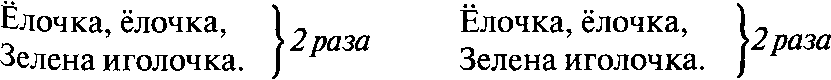 )2разаНа прогулку в лес пойдёшь, Там в лесу ее найдёшь. Ёлочка, ёлочка, Зелена иголочка.2. Педагог обращает внимание детей на игрушечных зайчиков и лисичку, сидящих под ёлкой. Предлагает малышам игру «Заиньки и лисичка». Надевает на головки детей шапочки-маски зайчиков.Заиньки и лисичка (Игра под потешки)Люли, люли, баиньки, А в лесу-то заиньки. Под кусточками сидят Ване спать не велят.Дети присаживаются на корточки. Педагог поёт, сочиняя мелодию на заданный текст.Педагог с игрушкой-лисичкой в руках догоняет зайчиков. Те убегают.Рыжая лисица, Бегать мастерица. По лесу бежала, Зайку догоняла В ямку — бух, упала!3. Педагог приглашает малышей посмотреть спектакль перчаточного театра «Рукавичка».Кукольный спектакль «РУКАВИЧКА»(По украинской народной сказке)Действующие лица: дед, собачка, мышка, лягушка, зайчик, лисичка, волк, медведь.До начала спектакля педагог устанавливает на ширме плоскостные деревья, кусты, рядом кладёт крупную рукавичку. Надевает перчатки. За ширмой на столе раскладывает головки кукол в порядке их появления на сцене. На указательный палец правой руки надевает головку деда, на мизинец этой же руки — головку собачки, на указательный палец левой руки — головку мышки.Педагог: Шёл дед лесом, а за ним бежала собачка.Шёл дед, шёл, да и обронил рукавичку.Бежит мышка, увидела рукавичку и говорит... Мышка: Тут я буду жить! Педагог: А в это время лягушка — прыг-прыг! И спрашивает...Лягушка: Кто, кто в рукавичке живёт?Мышка: Мышка-поскре-бушка. А ты кто? Лягушка:Ая лягушка-попрыгушка. Пусти меня. Мышка: Иди.Педагог: Вот их уже двое.Педагог ведёт кукол по ширме. Доводит до конца и убирает. Перемещает рукавичку в центр ширмы. Подводит мышку к рукавичке.Покачивает мышкой.Педагог надевает головку лягушки на указательный палец правой руки. Ведёт лягушку по ширме, доводит до рукавички, останавливает.Покачивает лягушкой.Покачивает мышкой.Покачивает лягушкой.Покачивает мышкой. Заводит мышку и лягушку за рукавичку. Снимает с правой руки головку лягушки и надевает на большой палец левой руки. На указательный палец правой руки надевает головку зайчика.Выводит мышку и лягушку наБежит зайчик. Подбежал к рукавичке, спрашивает...Зайчик: Кто, кто в рукавичке живёт?Мышка: Мышка-поскре-бушка.Лягушка: Лягушка-попрыгушка. А ты кто? Зайчик: Ая зайчик-побе-гайчик. Пустите и меня.Мышка: Иди.Педагог: Вот их уже трое. Бежит лисичка.Лисичка: Кто, кто в рукавичке живёт?Мышка: Мышка-поскре-бушка.Лягушка: Лягушка-попрыгушка.Зайчик: Ая зайчик-побе-гайчик. А ты кто? Л и с а: А я лисичка-сестричка. Пустите меня. Мышка: Иди.ширму, устанавливает слева от рукавички.Справа выводит зайчика, подводит к рукавичке. Покачивает зайчиком.Покачивает мышкой.Покачивает лягушкой.Покачивает зайчиком. Заводит кукол за рукавичку. Головку зайчика перемещает на средний палец левой руки. На указательный палец правой руки надевает головку лисички.Выводит мышку, покачивает ею.Выводит лягушку и зайчика, располагает слева от рукавички, справа выводит лисичку.Покачивает лисичкой.Покачивает мышкой.Покачивает лягушкой.Покачивает зайчиком.Покачивает лисичкой.Покачивает мышкой. Убирает кукол за рукавичку. Голов-Педагог: Вот их уже четверо сидят.Глядь, бежит волчок — и тоже к рукавичке, да и спрашивает...Волк: Кто, кто в рукавичке живёт?Мышка: Мышка-поскре-бушка.Лягушка: Лягушка-попрыгушка.Зайчик: Зайчик-побегайчик. Лиса: Лисичка-сестричка. А ты кто?В о л к: А я волчок-серый бочок. Пустите и меня. М ы ш к а: Ну уж иди!Педагог: Вот их уже пятеро.Слышат, затрещали сучья: вылезает медведь. И тоже к рукавичке подходит и ревёт.кулисы перемещает на безымянный палец левой руки. На указательный палец правой руки надевает головку волка.Выводит обитателей рукавички и устанавливает слева от неё.Подводит волка, устанавливает справа от рукавички. Покачивает волком.Покачивает мышкой.Покачивает лягушкой.Покачивает зайчиком. Покачивает лисой.Покачивает волком.Покачивает мышкой. Прячет кукол за рукавичку. Перемещает головку волка на мизинец левой руки. На указательный палец правой руки надевает головку медведя. Выводит кукол, размещённых на левой руке, устанавливает слева от рукавички.Подводит медведя, устанавливает справа от рукавички.Медведь: Кто, кто в рукавичке живёт?Мышка: Мышка-поскре-бушка.Лягушка: Лягушка-попрыгушка.Зайчик: Зайчик-побегайчик. Лиса: Лисичка-сестричка. В о л к: А я волчок-серый бочок. А ты кто?Медведь: Ая медведюшка-батюшка. Пустите и меня. Мышка: Нам и так тесно. Медведь: Пустите, как-нибудь поместимся! Мышка: Ладно, заходи. Педагог: Стало их шестеро. Да такая наступила теснота, что рукавичка, того и гляди, разорветсяПокачивает медведем.Покачивает мышкой.Покачивает лягушкой.Покачивает зайчиком. Покачивает лисой. Покачивает волком.Покачивает медведем.Покачивает мышкой. Покачивает медведем.Покачивает мышкой.Убирает кукол за рукавичку. Снимает головку медведя, за-меняет её собачкой, на мизинец правой руки надевает головку деда, но пока не выводит их на ширму.А тем временем дед хватился — нету рукавички. Он вернулся искать её. А собачка вперёд побежала. Бежала, бежала, смотрит — лежит рукавичка и пошевеливается. Собачка залаяла.Собака: Гав-гав-гав! Педагог: Обитатели рукавички испугались, из своегоПедагог подводит собачку и деда к рукавичке. Покачивает собачкой.домика вырвались —- да врассыпную по лесу. Дед пришёл и забрал рукавичку.Педагог выводит кукол из-за рукавички, они убегают влево. Дед и собачка уходят вправо. Педагог снимает с ширмы рукавичку.4. Педагог раздает малышам трещотки. Предлагает сыграть плясовую, чтобы герои сказки поплясали. Звучит русская народная мелодия «Полянка». Дети участвуют в шумовом оркестре, сопровождая пляску персонажей.Декабрь, 3-я неделя (занятие 15)ЦелиВызвать у детей желание слушать новогоднюю песню, подпевая отдельные слова.Побуждать их принимать участие в игре, выполняя действия в соответствии с текстом потешки или стихотворения.Познакомить малышей с кукольным спектаклем «Снегурочка», поощряя стремление досмотреть представление до конца.Материал: ёлочка, украшенная новогодними игрушками; игрушечные саночки; настольная игрушка — Дед Мороз; настольная ширма, декорации, комплект перчаточных кукол со съёмными головками к спектаклю « Снегурочка».Ход занятия1. Педагог устанавливает на столе небольшую ёлочку, Украшенную новогодними игрушками. Под ёлочку ставит Деда Мороза.Поёт «Песню про ёлочку»*, побуждает детей подпевать отдельные слова, хлопать в ладоши.Песня про ёлочку (Муз. Е. Тилтеевой, сл. М. Булатова)Как у нашей ёлочки Зелены иголочки. Ёлочка, ёлочка, Вот какая ёлочка!Педагог указывает на зелёные иголочки.Дети и педагог хлопают в ладоши. Повторить 2—3 раза.2. Педагог везёт игрушечные саночки. Предлагает малышам игру «Ты, мороз-мороз». Дети вместе со взрослым выполняют движения в соответствии с текстом потешки.Ты, мороз-мороз(Потешка)Ты, мороз-мороз, Не показывай свой нос! Уходи скорей домой, Уводи стужу с собой. А мы саночки возьмём, Мы на улицу пойдём.Дети и педагог грозят пальцем. Машут рукой.Педагог берёт одного из малышей за руку, тот везёт саночки.3. Педагог привлекает детей к игре «Белый пух».«Белый пух» (Белорусская игра)Белый пух, снежный пух — всё-всё-всё в пуху вокруг! Пухна шапках,Педагог читает стихотворение, разбрасывает белую, мелко нарезанную бумагу. Раздаёт детям «пух», предлагая принять участие в игре.пух	Дети обсыпают себяна шубках,	и других белым «пухом».пухна бровках, пухна губках. Как щекотно, ух! Кто щекочет? Дети: Пух!4. Педагог устанавливает на столе трёхстворчатую ширму. Слева на ширме домик с вырезанным в нем окошком. Рядом с домиком плоскостные деревья, кусты.Педагог надевает на левую руку белую перчатку, украшенную кусочками ткани, меха, которые создают впечатление новогоднего костюма Снегурочки. На указательный палец надевает головку Снегурочки.На указательный палец правой руки надевает головку старухи, на средний палец — головку старика.Кукольный спектакль «СНЕГУРОЧКА»(По русской народной сказке)Действующие лица: Снегурочка, старик, старуха, по дружки.В окне домика видны головки старика и старухи.Педагог: Жили-были старик со старухой. Всё бы хорошо, да одно горе — детей у них не было. Вот пришла зима снежная, намело сугробов До пояса.Старик: Старуха, давай мы   Педагог покачивает надетой
себе из снега дочку сделаем?    на палец головкой старика.
Старуха: Давай.	Покачивает головкой стару-хи.Педагог: Вышли они из дома и принялись дочку из снега лепить.Старик: Гляди, старуха, у Снегурочки губы порозовели, глаза открылись. Старуха: Смотрит на нас и улыбается!Старик: Пойдем, доченька, в дом.Педагог: Прошла зима. Снегурочка вдруг запечалилась.Старик: Что с тобой, дочка? Ты такая невесёлая стала. Старуха: Иль тебе неможется?Снегурочка: Ничего, батюшка, ничего, матушка, я здорова.Педагог: Вот и последний снег растаял, зацвели цветы на лугах, птицы прилетели. За весной лето пришло. Собрались девушки на гулянье, зовут Снегурочку. Девицы: Пойдем с нами, Снегурочка, в лес гулять, песни петь, плясать! Педагог: Разрешили старик со старухой Снегурочке пойти в лес с подружками. Пришли девушки в лес, стали цветы собирать, песниПедагог выполняет действия с куклами по тексту. Выво- * дит Снегурочку, ставит рядом со стариком и старухой. Покачивает головкой старика.Покачивает головкой старухи.Педагог вводит кукол в дом.Прикрывает свободными пальцами левой руки личико Снегурочки.Педагог в окошке домика покачивает той куклой, которая произносит текст, другие замирают и слушают.Педагог с правой руки снимает головки кукол старика и старухи и надевает головки девушек. Устанавливает их рядом с домиком, покачивает. Педагог выводит Снегурочку из домика.На ширме Снегурочка и подружки.петь. Вышла с ними и Снегурочка на полянку. Солнышко припекло, она и растаяла, а по полянке ручеёк потёк. Стали подружки кликать Снегурочку: «Ау, ау, Снегу-рушка». Только эхо им в лесу и откликнулось. Погоревали старики, погоревали, а следующей зимой слепили из снега Снегурочку — краше прежней. С тех пор оберегают её и летом никуда с подружками не пускают.А Снегурочка не печалится, песни поёт — зиме радуется. Снегурочка:Свищут по лесам метели, С веток листья облетели, Только у сосны да ёлки Колкие торчат иголки. Ёлку в Новый год нарядим, Пусть стоит во всем параде, Огоньки в ветвях сверкают, Добрый Новый годвстречают. (Английская народная песенка)Педагог убирает фигурку Снегурочки.Покачивает головками девушек.Те же действия кукол, что и при первом появлении Снегурочки.Педагог покачивает головкой Снегурочки в ритме песенки.В записи звучит плясовая мелодия, участники сказки пляшут, дети хлопают в ладоши.Декабрь, 4-я неделя (занятие 16)ЦелиПоддерживать интерес детей к театрально-игровой деятельности.Создать на новогоднем утреннике радостную атмосферу.— Поощрять желание малышей принимать участие в празднике.Материал: новогодняя ёлка, подарки детям; шапочки-маски зайчиков (по количеству детей), мягкая игрушка-лисичка; театральная ширма, декорации, атрибуты, комплект перчаточных кукол к спектаклю «Снегурочка».Ход занятияВ программу новогоднего утренника включен материал предыдущих занятий. Дети слушают новогодние песни: «Праздничная ёлочка», «Песня про ёлочку» (музыка Е. Ти-личеевой), подпевают отдельные слова, участвуют в игре «Заиньки и лисичка», танцуют вместе со взрослыми «Маленькую кадриль».Затем смотрят уже знакомый им спектакль «Снегурочка» по русской народной сказке, но в ином исполнении — более объёмном и праздничном.В демонстрации спектакля принимают участие два воспитателя и педагог. Первый воспитатель играет роли старика и подружек, второй — роли старухи и подружек. Педагог исполняет роли Снегурочки и ведущей.Кукловоды надевают на правую руку перчатки разных цветов: коричневую — для старика, синюю — для старухи, белую — для Снегурочки. Перчатки украшаются кусочками меха, ткани, тесьмой, которые придают «одежде» персонажей вид русского народного костюма. На указательный палец правой руки один кукловод надевает головку старика, другой — старухи, третий — Снегурочки.Левые руки в перчатках ярких цветов украшены лентами, тесьмой. Это весенние наряды — сарафаны подружек. На каждый палец левой руки надевают головки девочек-подружек в разноцветных платках.В конце праздника воспитатель в костюме Снегурочки раздаёт детям новогодние подарки.Январь, 1-я и 2-я недели (занятия 17—18)ЦелиОценить интерес детей к театрально-игровой деятельности.Выявить уровень музыкально-театрального развития малышей, используя материал, пройденный с сентября по декабрь включительно.Первая неделя посвящена выявлению уровня музыкального развития ребят.Педагог оценивает активность детей на занятии, их желание:принимать участие в играх с музыкальным сопровождением;танцевать вместе с педагогом, ритмично выполняя простейшие танцевальные движения с предметами и без них;слушать музыку, подпевая отдельные слова, фразы в песнях;участвовать в играх с музыкальными и шумовыми игрушками.Вторая неделя отводится определению уровня театрально-игровой деятельности детей. Педагог оценивает:активность детей в играх со стихотворным сопровождением,желание наблюдать за действиями педагога с куклами различных систем;умение смотреть кукольные спектакли, не отвлекаясь, эмоционально реагируя на происходящее;стремление играть с куклами различных систем совместно с педагогом и самостоятельно.Январь, 3-я неделя (занятие 19)ЦелиПрививать интерес к играм с музыкальным сопровождением. Вызвать желание подпевать отдельные слова песни, выполняя действия по показу педагога.Побуждать детей играть с музыкальными молоточками, сопровождая движение игрушки, управляемой педагогом.Продолжать знакомить малышей с приёмами ку-кловождения перчаточных игрушек.Приучать внимательно следить за развитием действия в кукольном спектакле, эмоционально реагируя на происходящее.Материал: мягкие игрушки — медведь, зайчик; настольная ширма, перчаточная игрушка — волк, комплект перчаточных кукол со съёмными головками к спектаклю «Гуси и волк»; музыкальные молоточки (по количеству детей).Ход занятия1. Педагог показывает детям плюшевого медвежонка, затем укладывает его спать. Поёт песню «Играем с мишкой», побуждая ребят подпевать отдельные слова: «баю-баю», «ля-ля» и одновременно выполнять действия в соответствии с текстом.Играем с мишкой (Колыбельная песенная импровизация, сл. Н. Сорокиной)Баю-бай, баю-бай, Ты, собачка, не лай! Мой Мишутка будет спать, Будет сильным вырастать. Баю-бай, баю-бай, Баю-бай, баю-бай!Педагог вместе с детьми подходит к сидящей кукле-медвежонку, покачивает его.Дети подпевают педагогу: баю-бай, баю-бай!Мишка-Мишенька, вставай, Мишка, глазки открывай! Будем Мишку одевать, Будем с Мишкой танцевать, Ля-ля-ля, ля-ля-ля!Педагог берёт Мишку в руки, ставит вертикально и начинает плясать с ним, поворачивая игрушку в разные стороны. Дети хлопают в ладоши и приплясывают — каждый по-своему2.	Педагог раздаёт детям музыкальные молоточки, по-
казывает новую игрушку — зайчика и предлагает сыграть
для него на этих музыкальных инструментах.Звучит пьеса Е. Тиличеевой «Зайчик»*. Дети ритмично ударяют музыкальными молоточками по ладошкам.3.	Педагог устанавливает на журнальном столике трёх-
створчатую ширму и плоскостные декорации леса. Ведёт
по ширме перчаточную куклу-волка, выполняя игрушкой
действия в соответствии с текстом потешки.Волк-волчок(Потешка)Волк-волчок,	Педагог изображает игрушкойШерстяной бочок,	бег волка.Через ельник бежал, В можжевельник попал,Зацепился хвостом —	Укладывает волка, свернувше-Ночевал под кустом.	гося клубком, под куст.4.	Педагог приглашает детей посмотреть кукольный
спектакль «Гуси и волк».* Музыка в детском саду. Первая младшая группа / Сост. Н. Ветлугина, И.Дзержинская, Л. Комиссарова. — М.: Музыка, 1990.Надевает перчатки, на указательный палец и мизинец левой руки — головки гусей, на указательный палец правой руки — головку девочки; к головке прикреплены кусочки ткани, изображающие платье куклы. Справа на столе за ширмой лежит головка волка с прикреплёнными к ней кусочками искусственного меха.В конце спектакля педагог незаметно снимает головку девочки и заменяет её головкой волка.Кукольный спектакль «ГУСИ и волк»(Потешка)Действующие лица: девочка, два гуся, волк.Слева над ширмой видны фигурки гусей, справа — девочка.Девочка: Гуси, гуси!Гуси: Га-га-га!Девочка: Есть хотите?Гуси: Да-да-да!Д е в о ч к а: Ну летите домой!Гуси: Нет, нет, нет!Девочка:Серый волк под горойНе пускает вас домой? Гуси: Да-да-да! Девочка:Что он делает?Зубы точит? Гуси: Да-да-да! Девочка: Вас съесть хочет? Гуси: Да-да-да! Девочка:Ну летите,Как хотите,Только лапки берегите.Педагог покачивает куклой. Покачивает гусями. Покачивает куклой. Покачивает гусями. Покачивает куклой. Покачивает гусями.Покачивает куклой. Покачивает гусями.Покачивает куклой.Покачивает гусями. Покачивает куклой. Покачивает гусями.Покачивает куклой.Убирает куклу. Заменяет её волком. Волк ловит гусей. Теподнимаются и «летят» над ширмой. Педагог заменяет волка девочкой. Та встречает гусей, гладит их, хвалит за смелость.Январь, 4-я неделя (занятие 20)ЦелиОбратить внимание детей на способы управления перчаточными куклами, участвующими в диалоге.Побуждать ребят принимать участие в игре со стихотворным сопровождением, используя шапочки-маски.Вызвать желание слушать песню, эмоционально реагируя на происходящее.Поддерживать интерес к кукольному спектаклю, приобщая малышей к художественному слову.Материал: настольная ширма, плоскостной домик с вырезанным окошком, перчаточные куклы — курочка, цыплятки, птичка; шапочки-маски зайчиков, бутафорские морковки; комплект перчаточных кукол со съёмными головками к спектаклю «Тень-тень», декорация — плетень.Ход занятия1. Педагог надевает перчатки, на пальцы левой руки, указательный и мизинец, — головки цыплят, на указательный палец правой руки — головку курочки. Слева на настольной ширме устанавливает цыпляток, справа — курочку. Разыгрывает потешку «Курочка и цыплята», управляет куклами.Курочка и цыплята (Потешка)Курочка-ряба Всё овес толкла, Просо сеяла,Педагог выполняет движения куклой-курочкой согласно тексту.Горох веяла.Вот зовет цыпляток,Маленьких ребяток.Курица:Цып-цып-цып, цыплятки, Есть водица в кадке.Вот бегут цыплятки,Не боятся кадки!Цыплятки:Пи-пи-пи, пи-пи-пи, Не боимся мы воды.Ведёт курицу к цыплятам.Останавливает курицу,покачивает ею.Ведёт цыпляток к курице.Покачивает цыплятками.2. Педагог надевает на детей шапочки-маски зайчиков. На полу раскладывает бутафорские морковки. Читает потешку, предлагает детям поиграть в игру «Зайчишка-трусишка».Зайчишка-трусишкаЗайчишка-трусишка По полю бежал, В огород забежал, Морковку нашёл, Сидит грызет: «Ай, кто-то идет!»(Потешка)Дети бегают по залу.Присаживаются, берут по морковке.Испугались: закрывают лицо ладошками.3. Педагог устанавливает на ширме домик с вырезанным окошком, в котором видна головка птички-синички. Это может быть просто маленькая игрушка. На указательный палец правой руки надевает головку куклы-воробышка. Поёт песенку согласно тексту потешки — на любую мелодию.«Птичка»Синичка, синичка, Воробью сестричка. Твой братец-воришка Залез в амбаришко Клевать просо Своим носом.(Потешка)Птичка видна в окошке.Педагог покачивает игрушкой-воробышком.Показывает, как птичка клюёт зернышки.4. Педагог устанавливает на ширме декорацию — плетень. Надевает перчатки: на указательный палец и мизинец левой руки помещает головки лисы и зайца, на указательный палец и мизинец правой руки — головки ежей, на большой палец — головку медведя, на средний — головку козы с рожками.Кукольный спектакль «ТЕНЬ-ТЕНЬ»(Прибаутка)Действующие лица: лиса, заяц, два ежа, медведь, коза.Педагог выводит перчаточных кукол, устанавливает их в центре ширмы.Ведущая:Тень-тень, потетень, Выше города плетень. Сели звери на плетень, Похвалялись целый день.Похвалялася лиса:Всему свету я краса! Похвалялся зайка:Поди, догоняй-ка! Похвалялися ежи:У нас шубы хороши!Похвалялся медведь:—	Могу песни я петь!Покачивает пальцем, на который надета головка лисы. Покачивает головкой зайца.Покачивает одновременно двумя пальцами, на которые надеты головки ежей. Покачивает головкой медведя.Похвалялася коза:— Всем вам выколю глаза!Покачивает головкой козы, шутливо показывает, как коза собирается бодаться.Февраль, 1-я неделя (занятие 21)ЦелиПобуждать детей принимать участие в игре с музыкальным сопровождением, выполняя движения по показу педагога.Помочь малышам понять содержание песни, используя перчаточную куклу.Вызвать желание передавать движением образ животного (применяются шапочки-маски).Познакомить ребят с кукольным спектаклем «Три медведя», содействовать пониманию сюжета сказки.Материал: настольная ширма, перчаточная игрушка — лиса; шапочки-маски зайчиков (по количеству детей); декорации, атрибуты, комплект перчаточных кукол со съёмными головками к спектаклю «Три медведя».Ход занятия1. Педагог исполняет песенную импровизацию «По ровненькой дорожке», побуждая детей включиться в игру и двигаться вместе со взрослым.ПО ровненькой дорожке(Сл. народные и Н. Сорокиной)По ровненькой дорожке Шагают наши ножки. По камушкам, по камушкам, В ямку — бух! Побежали наши ножки, Побежали по дорожке. Ох, устали наши ножки, Отдохнём теперь немножко.Дети шагают вместе с педагогом.Присаживаются. Переходят на легкий бег.Присаживаются на корточки.А сейчас опять пойдём, Звонко песенку споём! По ровненькой дорожке...Шагают вместе с педагогом.Игра повторяется.2. Педагог устанавливает на столе ширму с плоскостными декорациями леса.Справа за ширмой раскладывает следующие атрибуты: первую грамотку (листок бумаги, свёрнутый в трубочку), вторую грамотку (в развёрнутом виде), игрушечные лапти, связанные веревочкой.Поет детям песенку «Лиса»*, управляя перчаточной игрушкой в соответствии с текстом.Лиса(Потека)Уж как шла лиса по тропке, Нашла грамотку в охлопке. Лиса лычки драла,Себе лапотки плела. Она села на пенёк. И читала весь денёк.Педагог ведёт лису по ширме. Показывает грамотку детям. Подводит лису к дереву, движения игрушкой вверх-вниз. Показывает лапотки детям. Усаживает лису на пенёк. Лиса читает развёрнутую грамотку.3. Педагог надевает на детей шапочки-маски зайчиков и предлагает поиграть.Поёт песню «Зайки» (мотив по выбору педагога), движения в соответствии с текстом колыбельной.Байки-побайки, Прискакали зайки.Зайки(Колыбельная)Дети изображают зайчиков. Легкий бег.Стали люльку качать, Сладку дрёму навевать. Стали в дудки играть, Начал Миша засыпать.Покачиваются с ноги на ногу, стоя на месте.Изображают игру на дудочке Кладут ладошки под щёчку.4. Педагог приглашает малышей посмотреть кукольный спектакль «Три медведя». На ширме справа установлены декорации леса, слева — декорации внутреннего убранства дома медведей.На указательный палец правой руки взрослый надевает съёмную головку Машеньки. Справа на столе за ширмой выкладывает съёмные головки медведей: Мишутки, медведицы и медведя.По ходу спектакля педагог снимает с указательного пальца правой руки головку Машеньки, заменяет головками медведей следующим образом: на большой палец правой руки надевает головку Мишутки, на указательный — головку медведицы, на средний палец — головку медведя. В конце спектакля надевает головку Машеньки на указательный палец левой руки.Кукольный спектакль ТРИ МЕДВЕДЯ(По сказке Л. Толстого)Действующие лица: Машенька, три медведя.Песенная импровизация. Педагог ведёт куклу по ширме и поёт. Покачивает куклой в ритме песни.Педагог: Жила-была девочка, звали её Машенька. Как-то раз пошла она в лес по грибы да по ягоды. Шла по лесу и пела песенку. Маша:Поёт, поёт соловушка.Поёт, поёт молоденький.Молоденький, молоденький,Хорошенький, пригоженькийПедагог: Шла, шла она и пришла к домику. Дверь была открыта, и Маша вошла в дом. В этом доме жили три медведя, только сейчас их дома не было. Видит Маша: на столе три чашки с похлёбкой. Похлебала Маша из первой чашки. Маша: Вкусно!Педагог: Похлебала Маша из второй чашки. Маша: Очень вкусно!Педагог: Похлебала Маша изтретьей чашки.М а ш а: А эта похлёбка лучшевсех.Педагог: Видит Маша — у сто ла три стула: один большой — Михаилы Иваныча, другой поменьше — Настасьи Петровны, и третий маленький — Мишут-кин.Педагог: Полезла Маша на большой стул.Маша: Ох! Упала и ушиблась.Педагог: Потом села на средний стул.Маша: Неудобно, жёстко!Подводит куклу к дому, вводит в комнату. Маша наклоняется над чашкой, пробует едуПедагог покачивает куклой.Покачивает куклой. Маша пробует еду из средней чашки.Покачивает куклой, наклонившейся над маленькой чашкой.Педагог подводит Машу к стульям, выполняет движения по тексту.Педагог покачивает куклой, упавшей с большого стула.Покачивает куклой, стоящей у среднего стула.Педагог: Потом села она на маленький стульчик. Маша: Ах, как хорошо!Покачивает куклой, си-дящей на маленьком стуле.Педагог: Стала Маша качаться на стуле. Стульчик проломился, и она упала на пол. Маша встала и пошла в горницу. Там стояли три кровати: одна большая — Михаилы Иваныча, другая средняя — Настасьи Петровны, а третья маленькая — Мишуткина. Легла Маша в большую и говорит...Маша: Слишком просторно.Педагог: Легла Маша в среднюю и говорит... Маша: Слишком высоко.Педагог: Легла Маша в маленькую кроватку и говорит... Маша: Эта кроватка как раз впору.Педагог: Сказала так Маша и сразу заснула. Вернулись домой медведи и захотели обедать. Большой медведь взял свою чашку и заревел страшным голосом...Подводит Машу к кроватям, выполняет движения по тексту.Покачивает куклой, стоящей у большой кровати.Покачивает куклой, смотрящей вверх.Цокачивает куклой, лежащей в маленькой кроватке.Незаметно убирает куклу с ширмы. Выводит медведей. Подводит к чашке Ми-хайлу Иваныча.Медведь: Кто хлебал из моей чашки?Педагог: Настасья Петровна посмотрела на свою чашку и зарычала не так громко... Медведица: Кто хлебал из моей чашки?Педагог: А Мишутка увидел свою пустую чашку и запищал тонким голосом... Мишутка: Кто хлебал из моей чашки и всё выхлебал? Педагог: Михайло Иваныч взглянул на свой стул и зарычал страшным голосом... Медведь: Кто сидел на моём стуле и сдвинул его с места? Педагог: Настасья Петровна взглянула на свой стул и зарычала не так громко... Медведица: Кто сидел на моём стуле и сдвинул его с места? Педагог: Мишутка взглянул на свой сломанный стульчик и пропищал...Мишутка: Кто сидел на моём стуле и сломал его? Педагог: Медведи пришли в другую горницу. Михайло Иваныч подошел к своей кровати и заревел страшным голосом...Медведь: Кто ложился в мою постель и смял её?Покачивает медведем. Покачивает медведицей.Покачивает Мишуткой.Подводит медведей к стульям (поочередно). Покачивает медведем.Покачивает медведицей.Покачивает Мишуткой.Подводит Михаилу Иваныча к большой кровати.Покачивает медведем.Педагог: Настасья Петровна подошла к своей кровати и зарычала не так громко...Медведица: Кто ложился в мою постель и смял её?Педагог: А Мишутка полез в свою кровать и запищал тонким голосом...Мишутка: Кто лежит в моей постели?Педагог: Вдруг он увидел девочку и завизжал так, как будто его режут...Мишутка: Вот она! Держи, держи! Вот она! Вот она! Ай-я-яй!П е д а г о г: А девочка увидела медведей и убежала.Подводит медведицу к средней кровати.Покачивает медведицей.Подводит медвежонка к маленькой кровати.Покачивает Мишуткой. Выводит Машеньку.Покачивает Мишуткой. Машенька убегает, медведи бегут за ней.Февраль, 2-я неделя (занятие 22)ЦелиПобуждать детей к двигательной активности под музыку.Расширить представления малышей об управлении куклами перчаточного театра, ведущими диалог.Познакомить ребят с кукольным спектаклем «Как на тоненький ледок». Поощрять желание подпевать отдельные слова песни.Продолжать совершенствовать простейшие танцевальные движения детей.Материал: большая эмблема паровоза, маленькие эмблемы вагончиков (по количеству детей); театральная ширма с декорациями зимнего леса, две перчаточные мышки; комплект перчаточных кукол со съёмными головками для кукольного спектакля «Как на тоненький ледок».Ход занятия1. Педагог надевает на себя большую эмблему паровоза, на детей — маленькие эмблемы вагончиков, предлагает игру «Паровозик».Паровоз(Песенная импровизация, сл. К Сорокиной)Паровоз, паровоз, Он вагончики повёз. «Чу-чу-чу-чу, Я колёсами стучу!» Паровоз гудит, гудит, А потом притормозит: «Из вагонов выходите И немножко отдохните. Отдохнули — в путь пора, Заходите, детвора!» Паровоз, паровоз, Он вагончики повёз...Дети двигаются стайкой за педагогом, поющим текст на выбранный им мотив.Движение замедляется. «Поезд» останавливается. Дети присаживаются на корточки, отдыхают.Игра повторяется.2. Педагог на настольной ширме разыгрывает перед детьми потешку, управляя двумя перчаточными куклами-мышками.мышка, мышка, что не спишь?(Потешка)1-я мышка:Мышка, мышка, что не спишь, Что соломою шуршишь?Педагог покачивает первой мышкой. Останавливает движение иг-рушки, мышка «слушает».2-я м ы ш к а:Я боюсь уснуть, сестрица, Кот усатый мне приснится!Покачивает второй мышкой.3. Педагог устанавливает на ширме декорацию зимнего леса. За ширмой ставит баночку с белой, мелко нарезанной бумагой.На правую руку надевает перчатку тёмного цвета. Головка куклы Вани украшена кусочками меха, головка лошади — кусочками фетра, кожи, шерстяными нитками.На левую руку надевает перчатку яркого цвета, украшенную тесьмой, кусочками меха. Перчатка напоминает женский полушубок. На головках подружек яркие платочки.Педагог поёт песню, управляя куклами.Кукольный спектакль «КАК НА ТОНЕНЬКИЙ ЛЕДОК»(Народная песня)Действующие лица: Ваня, две подружки, лошадка.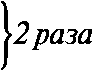 Эх, зимушка-зима,Как на тоненький ледок Выпал беленький снежок. Припев:Зима снежная пришла. Выпал беленький снежок, Ехал Ванечка-дружок. Припев  } 2 раза Ехал Ваня, поспешал, Со добра коня упал. Припев  } 2 раза Две подружки увидали, Прямо к Ване подбежали,Педагог над ширмой разбрасывает снег (белую, мелко нарезанную бумагу).На указательном пальце — головка Вани, на среднем пальце — головка лошадки. Движения куклами по тексту.На левой руке педагога перчатка с двумя голов-На добра коня сажали, Путь-дорогу показали. Припев  } 2 разакоми подружек. Движения куклами по тексту Подружки сажают Ваню на коня. Тот уезжает.4. Педагог приглашает детей поплясать. Звучит «Пляска»* (муз. Т. Попатенко). Малыши танцуют самостоятельно, выполняя знакомые движения.Февраль, 3-я неделя (занятие 23)ЦелиВызвать у малышей желание слушать колыбельную песню, выполняя плавные движения игрушкой по показу педагога.Побуждать детей следить за диалогом перчаточных кукол, переводя взгляд с одной игрушки на другую.—	Поощрять интерес к кукольному спектаклю.—	Учить детей играть на маленьких бубнах, чтобы сопровождать пляску перчаточных кукол, участвующих в спектакле.Материал: небольшие куколки для девочек и мишки для мальчиков; настольная ширма, перчаточные куклы — дед и баба; маленькие бубны (по количеству детей); комплект перчаточных кукол со съёмными головками для спектакля «Ладушки-ладушки».Ход занятия1. Педагог раздаёт детям кукол и мишек, поёт колыбельную песню.Баю-бай(Колыбельная)Баю-бай, баю-бай, Ты, собачка, не лай, Белолапа, не скули, Нашу куклу не буди. Ай, бай, баю-бай,Ты, собачка, не лай,Девочки одновременно с педагогом укачивают кукол.Мальчики вместе с педагогом укачивают мишек.Ты, корова, не мычи, Ты, петух, не кричи, Наш Мишутка будет спать, Станет глазки закрывать.2. Педагог на настольной ширме разыгрывает с перчаточными куклами потешку так, чтобы дети поняли, какая кукла в данный момент участвует в диалоге.Бабушка Ульяна(Потешка)Дед:Бабушка Ульяна,Где была?Баба:Гуляла.Дед:Какое чудо видала? Баба:Курочку-рябушкуПедагог покачивает куклой-дедом.Покачивает куклой-бабой.Покачивает куклой-дедом.Покачивает куклой-бабой.С петушком на дрожках, В яловых сапожках.3. Педагог предлагает детям посмотреть кукольный спектакль «Ладушки-ладушки». На пальцы правой руки надевает кукольные головки девочек и мальчиков, на пальцы левой руки (начиная с большого и далее по порядку) — головки животных: кошечки, петушка, коровки, белочки и козочки. Устанавливает на ширме сразу всех перчаточных кукол. По ходу спектакля поочерёдно покачивает теми пальцами, которые в данный момент участвуют в диалоге.Кукольный спектакль «ЛАДУШКИ-ЛАДУШКИ»(Потешка)Действующие лица: пятеро детей, кошечка, петушок, корова, белка и козочка.Педагог:Ладушки-ладушки, Где были?Педагог обращается к куклам-детям. Ни одна из них не дви-гается.Дети-куклы: У бабушки.Педагог покачивает пальцами правой руки.Педагог: А что ели?Все куклы слушают, не двига-ясь.Дети-куклы: Булочки.Покачивает пальцами правой руки.Педагог:А кто булочки испёк? Кошка:Её кошка Мурочка.Все куклы замерли.Педагог покачивает большим пальцем левой руки.Педагог:А ещё что вы ели? Д е т и - к у к л ы:Яйца ели. Всмяточку.Куклы не двигаются.Педагог покачивает пальцами правой руки.Педагог:Угощал вас ими кто? Петух:Петушок Васяточка.Педагог:А что пили? Д е т и - к у к л ы:Молочко.Топлёное да с пеночкой.Педагог:Молоко кто наливал? Корова:Её коровка Леночка.Педагог:А что делали потом? Дети-куклы:Щёлкали орешки.Педагог:Кто орешки те привёз? Белка:Белочка. В тележке.Педагог:А что делали потом? Дети-куклы:Спали на перинке.Педагог:А перинку кто взбивал? Коза:Козочка Аринка.Куклы замерли.Педагог покачивает указательным пальцем левой руки.Куклы не двигаются.Педагог покачивает пальцами правой руки.Куклы не двигаются, слушают.Педагог покачивает средним пальцем левой руки.Куклы замерли.Педагог покачивает пальцами правой руки.Куклы не шевелятся.Педагог покачивает безымянным пальцем левой руки.Куклы замерли.Педагог покачивает пальцами правой руки.Куклы не двигаются.Педагог покачивает мизинцем левой руки.4. Педагог раздаёт детям маленькие бубны и просит их сыграть для кукол, действующих в спектакле, плясовую. Звучит русская народная мелодия «Бубен»*. Дети играют на бубнах, сопровождая пляску кукол на театральной ширме.Февраль, 4-я неделя (занятие 24)Цели—	Познакомить детей с песенкой «Сорока».Приобщать малышей к сюжетным играм. Учить изображать птиц с использованием образных движений и шапочек-масок.Побуждать ребят внимательно наблюдать за действиями педагога с настольными игрушками.Вызвать желание смотреть кукольный спектакль, понимать содержание сказки, эмоционально реагируя на происходящее.Материал: шапочки-маски птиц (по количеству детей); настольные игрушки — кот и две мышки; декорации, атрибуты, комплект настольных кукол к спектаклю «Кошкин дом».Ход занятия* Музыка в детском саду / Сост. Н. Ветлугина, И.Дзержинская, Н. Фок. — Вып. 1. — М.: Музыка, 1977.** Музыка в детском саду / Сост. Н. Ветлугина, И.Дзержинская, Н. Фок. — Вып. 2. — М.: Музыка, 1978.1. Педагог исполняет прибаутку «Сорока-сорока»**, сопровождая пение жестами, изображающими сороку и её действия. Побуждает детей повторять за ним движения руками, подпевать отдельные слова песни.Сорока-сорока, Где была? — Далёко. Кашку варила, Детушек кормила. На порог скакала, Гостей созывала. Гости услыхали, Быть обещали.сорока-сорока(Прибаутка)Дети приглашающими движениями кистей рук зовут сороку к себеОдной рукой помешивают воображаемую кашку. Взмахивают руками.Прижимают ладошки к щекам, качают головой.2. Педагог надевает шапочки-маски птичек на головки детей. Читает потешку, приглашает их принять участие в игре.Летели кукушки Через три избушки. Как они летели, Все люди глядели, Как они садились, Все люди дивились.Летели кукушки (Потешка)Дети бегают, взмахивая руками.Присаживаются на корточки.3. Педагог показывает настольную куклу — кошечку. Читает загадку, управляя куклой.Кошка(Загадка)Педагог:Мохнатенькая, усатенькая, Молоко пьёт, песенки поёт.Кошка: Мяу-мяу, мяу-мяу.Педагог гладит кошку, угощает «молочком». Покачивает куклой.4. Педагог устанавливает на столе двухсторонний плоскостной домик. На одной стороне нарисован дом, охваченный пожаром. На другой — обычный дом. Раскладывает кукол, участвующих в спектакле, в порядке их появления. К лапкам игрушек прикреплены атрибуты в соответствии с текстом сказки.Кукольный спектакль «КОШКИН дом»(По потешке)Действующие лица: кошка, курочка, уточка, гусь, лошадь, собака, зайка.Тили-бом! Тили-бом! Загорелся кошкин домЗагорелся кошкин дом, Идёт дым столбом! Кошка выскочила, Глаза выпучила... Кошка:— Ой, спасите, потушите!Бом-бом-бом! Бежит курочка с ведром Заливать кошкин дом. Спешит уточка с ковшом,А гусак — с котелком,А лошадка — с фонарём,А собачка — с помелом,Серый заюшка — с листом.Зайчик:Дружно враз!Раз! Раз!И огонь погас!Педагог показывает детям дом, повёрнутый к зрителю стороной, охваченной пожаром. Звенит колокольчиком.Выводит кошку из-за дома.Педагог покачивает игрушкой-кошкой.Звенит колокольчиком. Выводит курицу. Та «заливает огонь».Выводит утку. Те же действия, что и у курицы. Выводит гуся, тот повторяет предыдущие действия. Выводит лошадку. Выводит собачку. Выводит зайчика.Зайчик и собачка машут помелом и листом.Педагог поворачивает дом другой стороной.Дети радуются счастливому концу спектакля и пляшут вместе с его героями под весёлую музыку (по выбору педагога).Март, 1-я неделя (занятие 25)ЦелиВызвать желание слушать песенки о маме, подпевать отдельные слова.Побуждать детей принимать участие в игре и в общей пляске, выполняя движения по показу педагога.Прививать устойчивый интерес к кукольному спектаклю, стремление досмотреть сказку до конца.Материал: комплект рукавичек к кукольному спектаклю «Дружная семейка».Ход занятия1. Педагог предлагает детям послушать песенку «Мамочку люблю» (мелодия на выбор педагога), подпевать, сопровождая пение простейшими движениями, повторяя движения за взрослым.«Мамочку люблю» (Песенная импровизация, сл. Н. Сорокиной)Маму я свою люблю, Я ей песенку спою: «Ля-ля-ля, ля-ля-ля, Будь здорова, мамочка моя!» Обойди хоть целый свет, Лучше мамы в мире нет! Нет-нет, нет-нет.Дети вслед за педагогом поднимают руки над головой и в такт тексту хлопают в ладоши.Шаг на месте.2. Педагог приглашает детей принять участие в игре «Топ-топ». Игровые движения выполняются по показу взрослого.Топ-топ(Кабардино-балкарская песенка)Встань, малыш. Ещё разок Сделай маленький шажок. Топ-топ!Ходит мальчик наш с трудом, В первый раз обходит дом. Топ-топ!Мама водит взад-вперёд, Мальчик ходит взад-вперёд. Топ-топ!Он догонит козлика, Он обгонит ослика. Топ-топ!Вот окошко, вот порог, Путь пока что недалёк. Топ-топ!Будет время и, малыш, Далеко ты побежишь. Топ-топ!Дети, свободно группируясь, стоят лицом к педагогу Шагают на месте. Идут за педагогом в одном направлении. Шагают на месте. Меняют направление.Шагают на месте.Бег в одном направлении.Шагают на месте. Подходят к окну. Подходят к двери. Шагают на месте. Бег в одном направлении.Шагают на месте.3. Педагог достаёт из коробки рукавички с изображёнными на них героями сказки и предлагает детям посмотреть спектакль «Дружная семейка». Надевает на руки девочкам рукавички с изображением утят, а мальчикам — цыплят.Куклы театра рукавичек просты в изготовлении. На старую рукавичку (со стороны ладошки) пришивается вырезанная из кусочков плотной яркой ткани фигурка персонажа. Дополнительные детали: глаза, нос, ушки и т. п. пришиваются в последнюю очередь.Кукольный спектакль «ДРУЖНАЯ СЕМЕЙКА»Действующие лица: уточка, утята, курочка, цыплята, корова.1. лишь заря на дворе(Польская народная песня)Педагог:Лишь заря на дворе, Утка в дудочку играет, А утята подпевают:Дети:Кря-кря-кря, Кря-кря-кря!Педагог показывает зрителям надетую на руку рукавичку с изображением уточки.Дети произносят текст, покачивая рукавичками-утятами.2. Курочка-рябушечка(Потешка)Педагог:Курочка-рябушечка, Куда ты пошла?Курица: На речку. Педагог:Курочка-рябушечка,За чем ты пошла? Ку р и ц а: За водичкой. Педагог: Зачем тебе водичка? Курица:Цыпляток поить,Они пить хотятНа всю улицу пищат. Цыплята: Пи-пи-пи! Пи-пи пи!Педагог надевает на руку рукавичку с изображением курицы. Обращается к ней с вопросом. Покачивает рукавичкой.Далее движения повторяются.Дети произносят текст, покачивая рукавичками-цыплятами.3. Дай молочка, Бурёнушка (Потешка)Педагог:Дай молочка, Бурёнушка, Хоть капельку — на донышко!Педагог надевает на руку рукавичку с изображением коровки. Обращается к ней.Покачивает рукавичкой.Обращается к коровке.Корова:Ждут меня котята,Малые ребята. Педагог:Дай им сливок ложечку,Покачивает рукавичкой.Творогу немножечко. Корова:Всем даёт здоровьеМолоко коровье.Му-му-му! Дети: Спасибо!4. В аудиозаписи звучит мелодия русской пляски. Педагог и дети пляшут, с ними вместе и куклы-рукавички.Март, 2-я неделя (занятие 26)ЦелиВызвать эмоциональный отклик на знакомую песню, стремление подпевать отдельные слова, наблюдая за действиями педагога с игрушкой.Побуждать детей принимать участие в игре, помогать им передавать движения, связанные с образом зайчика.Поддерживать желание слушать песенку, наблюдая за действием педагога с игрушками. Стимулировать активность детей в звукоподражании.Показать кукольный спектакль «Ячменное зёрнышко». Помочь малышам понять содержание сказки, поощрять готовность досмотреть сказку до конца.Материал: резиновые куклы — сорока, лошадка, Ваня; шапочка-маска зайчика; атрибуты, декорации, комплект резиновых игрушек к кукольному спектаклю «Ячменное зёрнышко».Ход занятияПедагог держит в руке резиновую птичку-сороку, поёт уже знакомую детям по прежним занятиям прибаутку «Сорока-сорока», управляя игрушкой и побуждая малышей подпевать отдельные слова.Педагог надевает на ребёнка шапочку-маску зайчика. Читает потешку «Зайчик», приглашая детей принять участие в игре.Зайчик(Потешка)Заинька, по сеничкам Гуляй-таки, гуляй!Дети стоят в кругу, держась за руки; один ребёнок (зайчик)Серенький, по новеньким     ходит по кругу.Гуляй-погуляй!Некуда заинькеВыскочити!Некуда серомуВыпрыгнути!Заинька, поскачешь,	Дети хлопают в ладоши. «Зай-Выскочишь,	ник» прыгает на одном месте.Серенький, попляшешь, Выпустят!3. Педагог демонстрирует настольные игрушки — лошадку и куклу Ваню. Управляет игрушками в соответствии с текстом песни (песенная импровизация), побуждает детей к звукоподражанию.ЕДУ на лошадке(Потешка)Еду-едуК бабе, к дедуНа лошадке,В красной шапке.Цок-цок-цок!По ровной дорожкеНа одной ножке,В старом лапоточкеПо рытвинам, по кочкам.Цок-цок-цок!Все прямо и прямо,А потом вдруг...в яму!Бух!..Педагог сажает Ваню на лошадку, она «скачет» по столуЗвукоподражание, в котором участвуют и дети.Лошадка с Ваней продолжаетдвижение по столу.Звукоподражание.Лошадка с Ваней падает. Дети повторяют последние слова.4. Педагог устанавливает на столе плоскостные декорации леса, выкладывает атрибуты к спектаклю «Ячменное зёрнышко», рядом располагает резиновые игрушки — героев сказки в порядке их появления.Для проведения спектакля вам потребуются куклы театра резиновой игрушки, наиболее простого и удобного в работе с детьми от одного года до двух лет. Все «актеры» — мышка, белочка, курочка, хомячок и тетерев — примерно одной высоты. Если вам сложно найти резинового хомячка или тетерева, то их можно заменить другими животными.Кукольный спектакль «ЯЧМЕННОЕ ЗЕРНЫШКО»(Украинская народная сказка)Действующие лица: мышка, белочка, хомячок, тетерев, курочка (резиновые игрушки).Педагог: В далёкие времена жили-были курочка, мышка, белочка, хомячок и тетерев.Однажды нашла курочка ячменное зёрнышко и от счастья даже раскудахталась...Курочка: Нашла зерно! Зерно нашла! Надо его смолоть! А кто понесёт на мельницу? Мышь: Не я.Педагог: Сказала мышка. Белка: Не я.Педагог: Сказала белочка. Хомяк: Не я. Педагог: Сказал хомячок. Тетерев: Не я. Педагог: Сказал тетерев. Нечего делать, взяла курочка зерно и понесла. Пришла на мельницу, смолола зерно.Курочка: Кто домой муку снесёт?Педагог: Спросила она. Мыш ь: Не я.Педагог: Сказала мышка. Белка: Не я.Педагог: Сказала белочка. X о м я к: Не я. Педагог: Сказал хомячок. Тетерев: Не я. Педагог: Сказал тетерев. Нечего делать, взяла курочка муку и понесла домой.Педагог выводит игрушки на середину стола и покачивает тем персонажем, который произносит текст.Педагог ведет курочку по столу, подводит к зёрнышку. Покачивает курочкой.Покачивает мышкой.Покачивает белкой.Покачивает хомяком.Покачивает тетеревом.Ведет курочку по столу, возвращает на прежнее место.Покачивает курочкой.Покачивает мышкой. Покачивает белкой. Покачивает хомяком. Покачивает тетеревом. Ведет курочку по столу.Курочка: Кто тесто замесит? Педагог: Спросила курочка. Мыш ь: Не я.Педагог: Сказала мышка. Б е л к а: Не я.Педагог: Сказала белочка. Хомяк: Не я. Педагог: Сказал хомячок. Тетерев: Не я. Педагог: Сказал тетерев. Замесила курочка тесто и печку затопила, и хлеб сама посадила в печь. Вышел каравай на славу — пышный да румяный. Курочка на стол его поставила и спрашивает... Курочка: А кто его есть будет? Мышь: Я.Педагог: Крикнула мышка. Б е л к а: И я.Педагог: Крикнула белочка. Хомяк: Ия.Педагог: Крикнул хомячок. Тетерев: Ия. Педагог: Крикнул тетерев. И четверо уселись за стол: мышка, белочка, хомячок и тетерев. Весь хлеб съели и курочке не оставили.Покачивает курицей.Покачивает мышкой.Покачивает белкой.Покачивает хомяком.Покачивает тетеревом.Педагог уводит курочку, затем выводит ее вновь. Ставит каравай на пенек.Покачивает курочкой. Покачивает мышкой.Покачивает белкой.Покачивает хомяком.Покачивает тетеревом.Педагог располагает игрушки вокруг пенька. Незаметно убирает каравай.Март, 3-я неделя (занятие 27)Цели— Побуждать детей подпевать отдельные слова песни, сопровождая пение движениями по показу педагога.Приобщать малышей к игре, обучая их звукоподражанию. Вызвать желание слушать песню, наблюдая за действиями педагога с игрушкой, участвовать в общей пляске.Содействовать пониманию содержания песни и сказки, используя для этой цели игрушки театра рукавичек.Материал: игрушки театра рукавичек — большая собака и щенок; декорации, атрибуты, комплект кукол театра рукавичек к спектаклю «Маша и медведь».Ход занятия1.	Педагог исполняет песенную импровизацию на
текст потешки «Ай, лады!», сопровождая пение соответ-
ствующими движениями рук, побуждает детей подпевать
простые слова и повторять движения взрослого.Ай, лады! (Потешка)Ай, лады, лады, лады,	Педагог и дети умываютНе боимся мы воды,	лицо «водичкой».Чисто умываемся,	Улыбаются той девочкеМаше (любое имя) улыбаемся.     или мальчику, на которыхуказывает педагог.2.	Педагог строит мост из деталей конструктора и на-
девает на руку рукавичку с изображением собаки. Поёт
текст потешки «Шла собака» (песенная импровизация),
сопровождая пение движением игрушки, привлекает детей
к игре, побуждая к звукоподражанию — лаю собачки.Шла собака через мост, Четыре лапы, пятый хвост Если мост провалится, То собака свалится! Гав, гав, гав, гав!Шла собака (Потешка)Педагог ставит на стол мостик из строительного материала. Ведёт по нему собаку.Звукоподражание.3. Педагог надевает на руки две рукавички с изображением мишки и куклы, поёт текст прибаутки «Солнышко» (песенная импровизация). Вращая кистями рук так, чтобы у детей создалось впечатление, что куклы пляшут, побуждает малышей принять участие в общей пляске.Солнышко(Прибаутка)Педагог покачивает рукавичками вправо-влево.Движения рукавичками вперед-назад.2 раза..}Солнышко, солнышко, Загляни в окошечко, Ждут тебя детки, Ждут малолетки. Будем весело плясать, Весну красную встречать4. Педагог предлагает детям посмотреть кукольный спектакль.Кукольный спектакль «МАША И МЕДВЕДЬ»(По русской народной сказке)Действующие лица: Маша, медведь, собачка.Для спектакля потребуются три рукавички с изображением Маши, медведя и собачки; короб с ручкой — небольшая коробочка, оклеенная бумагой под дерево (короб легко надевается на большой палец рукавички); плоскостная избушка с двумя вырезанными окошками. Одна сторона домика расписывается под деревенскую избу, другая — под медвежью. По ходу действия взрослый незаметно поворачивает избушку той стороной, которая необходима в данный момент.Педагог садится за стол, ставит на подставку для книг избушку, подготавливает рукавички и короб.Педагог: Жили-были дедушка и бабушка, и была у них внучка Машенька.Раз пошла Машенька в лес по грибы да ягоды и заблудилась.Шла Машенька, шла, видит — стоит избушка. Вошла в избушку. А в той избушке жил медведь. Обрадовался он и говорит...Педагог выводит Машу из избушки и ведёт по столу Незаметно поворачивает избушку другой сторонойОстанавливает Машу, затем ведёт в обратную сторону.Педагог вводит Машу в избушку так, чтобы дети увидели лицо куклы в окошке домика, а в другом окошке— мордочку медведя.Медведь: Будешь у меня жить! Будешь кашу варить, меня кашей кормить.Педагог: Делать нечего! Стала Машенька жить в медвежьей избушке. Однажды попросила она медведя отпустить её в деревню к дедушке и бабушке отнести гостинцы.Машенька: Отпусти меня в деревню к дедушке и бабушке. Я хочу им гостинцы отнести.Педагог: Медведь ей в ответ.. Медведь: Нет! Не отпущу!Покачивает медведем в ритме текста.Педагог покачивает куклой-рукавичкой в ритме текста.Покачивает медведем.П е д а г о г: На следующий день попросила Маша медведя...Маша: Медведюшка-ба-тюшка! Отнеси гостинцы в деревню дедушке и бабушке! Медведь: Хорошо, отнесу! Педагог: А Машенька ему и говорит...Маша: Выйди на крылечко. Посмотри, не идёт ли дождик.Покачивает куклой. Покачивает медведем.Покачивает куклой в окошке. Выводит медведя из домика.Педагог: Спряталась Маша в короб, а сверху тарелку с пирожками положила. Вошёл медведь, взвалил короб себе на спину и пошёл в деревню.Убирает Машу из окошка. Надевает на большой палец рукавички короб. Незаметно поворачивает избушку другой стороной. Ведёт медведя по столу.Шёл-шёл медведь, устал и говорит... Медведь:Сяду на пенёк,Съем пирожок! Педагог: А Машенька из короба... Маша:Вижу, вижу!Не садись на пенёк,Не ешь пирожок!Неси бабушке,Неси дедушке!Покачивает медведем.Маша не видна, слышится только ее голос.Педагог: Удивился медведь, поднял короб и понёс в деревню. Нашёл дом дедушки и бабушки, поставил короб. А собака почуяла медведя и давай лаять. Испугался медведь и убежал в лес. А Машенька стала жить в избушке вместе с дедушкой и бабушкой.Педагог подводит медведя к домику, снимает свободной рукой короб. Выводит собачку. Уводит медведя и убирает короб. Выводит Машеньку. Машенька уходит в дом.Март, 4-я неделя (занятие 28)ЦелиПобуждать детей подпевать отдельные слова песни, внимательно следить за действиями педагога и повторять их.Вызвать желание наблюдать за тем, что и как делает педагог с резиновыми игрушками, стремление понять содержание песенки, потешки.Познакомить малышей с кукольным спектаклем «Колобок на новый лад». Создать радостное настроение, поощрять готовность играть с резиновыми игрушками.Материал: голубые воздушные шары; декорации, комплект резиновых игрушек к спектаклю «Колобок на новый лад».Ход занятия1. Педагог раздаёт детям голубые воздушные шары. Поёт песню «Голубые шары», выполняя движения шариком и привлекая ребят к подпеванию отдельных слов песни, к совместным действиям с шарами.Голубые шары(Песенная импровизация, сл. Н. Сорокиной)Голубые шары у ребят, Голубые шары улетят.Дети с шарами в руках ходят по залу в разных направлениях.Шарик я отпущу И рукой помашу. Шарик мой улетит высоко. Шарик мой улетит далеко!Отпускают шары.Поднимают руки над головой, машут руками.2. Педагог берёт в руки резинового зайчика, поёт о нём песенку (импровизация), управляя игрушкой в соответствии с текстом. Привлекает детей к участию в игре: похлопать в ладошки и, пугая зайчика, попытаться его поймать. Взрослый стремится создать радостное настроение в группе, вызывает желание играть с игрушкой.Скачет зайка (Потешка)Скачет зайка маленький, Около завалинки. Быстро скачет зайка, Ты его поймай-ка.Педагог выполняет действия с игрушкой по тексту. Дети хлопают в ладошки, «ловят» зайчика.3.	Педагог достает из короба резинового колобка, чи-
тает детям потешку, управляя игрушкой.Колобок(Потешка)Я по коробу скребён,      Педагог покачивает игрушкой в
По сусекам метён,	ритме потешки.На сметане мешен, На окошке стужён.4.	Педагог устанавливает на столе декорации, раскла-
дывает резиновые игрушки к спектаклю «Колобок на но-
вый лад».Кукольный спектакль «КОЛОБОК НА НОВЫЙ ЛАД»(По мотивам русской народной сказки)Действующие лица: колобок, дед, баба, заяц, волк, медведь, лиса.Для спектакля потребуются: картонные ёлочки, деревья, кусты, плоскостной домик с вырезанным окошком, резиновые игрушки примерно одной высоты. Если игрушки-колобка нет, обтяните небольшой мячик жёлтой тканью. Нос, рот, глазки вырежьте из плотной яркой ткани и пришейте к заготовке.Педагог сидит за столом, перед ним плоскостной домик с вырезанным окошком, рядом стоят куклы в порядке их появления на сцене, «говорящего» героя ведущий покачивает, второй участник диалога остается неподвижным.Педагог: Жили-были дед и баба.Говорит дед бабе...Дед: Испеки мне, баба, колобок.Б а б а: Из чего испечь? Муки-то нет.Дед: По амбару помети, по сусекам поскреби — вот и наберёшь горсти две муки.Педагог: Баба так и сделала. По амбару помела, по сусекам поскребла, набрала горсти две муки, замесила тесто, испекла колобок и положила его на окошко студиться.Педагог выставляет деда и бабу перед домиком.Покачивает куклой-дедом в ритме текста. Покачивает куклой-бабой.Покачивает куклой-дедом.Дед и баба уходят в домик, из окошка высовывается колобок.Надоело колобку на окошке лежать. С окошка на порожек, с по рожка на дорожку и покатился колобок. Только его баба и видела.Катится, катится колобок, а навстречу ему зайка. Зайка: Колобок, колобок! Я тебя съем!К о л о б о к: Не ешь меня, заяц,лучше послушай мою песенку.Я — колобок!Колобок — румяный бок!Я от бабушки ушёл,Я от дедушки ушёл.А от тебя, заяц, не хитро уйти!Педагог: Покатился колобок дальше, только заяц его и видел. Катится, катится колобок, а навстречу ему волк. Волк: Колобок, колобок! Я тебя съем!К о л о б о к: Не ешь меня, волк, лучше послушай мою песенку.Я — колобок! Колобок — румяный бок! Я от бабушки ушёл, Я от дедушки ушёл,Баба выглядывает в окошко, колобок катится по столу.Педагог выводит зайкуПокачивает зайкой, подводит его к колобку Колобок говорит — педагог покачивает игрушку Песенная импровизация.Колобок говорит — педагог покачивает игрушкой.Убирает зайца, выставляет волка.Покачивает волком, приближает его к колобку.Колобок говорит — педагог покачивает игрушку.Песенная импровизация.Я от зайки ушёл.А от тебя, волк, не хитро уйти!Педагог: Покатился колобок дальше, только волк его и видел, а навстречу ему медведь. Медведь: Колобок, колобок! Я тебя съем!К о л о б о к: Не ешь меня, медведь! Лучше послушай мою песенку.Я — колобок!Колобок — румяный бок!Я от бабушки ушёл,Я от дедушки ушёл,Я от зайки ушёл,Я от волка ушёл.А от тебя, медведь, не хитроуйти!Педагог: Покатился колобок дальше, только медведь его и видел.Катится, катится колобок, а навстречу ему лиса. Лиса: Колобок, колобок! Я тебя съем!К о л о б о к: Не ешь меня, лиса!Лучше послушай мою песенку.Я — колобок!Колобок — румяный бок!Я от бабушки ушёл,Я от дедушки ушёл,Я от зайки ушёл,Я от волка ушёл,Я от медведя ушёл.Педагог покачивает колобком, убирает волка.Выводит медведя. Покачивает медведем, подводит его к колобку. Колобок говорит — педагог покачивает игрушку.Песенная импровизация.Говорит колобок — педагог покачивает его.Убирает медведя. Выводит лису.Покачивает лисой, подводит ее к колобку. Колобок говорит — педагог покачивает игрушку. Песенная импровизация.А от тебя, лиса, не хитро уйти!Педагог: Покатился колобок дальше, только лиса его и видела. И оказался колобок у домика бабушки и дедушки.Тут на радостях все в пляс и пустились.Говорит колобок — педагог покачивает игрушку.Педагог убирает лису, выводит деда и бабу. Пляшут дед, баба и колобок в руках педагога.Апрель, 1-я неделя (занятие 29)Цели—- Вызвать радостное чувство от участия в игре. Обучать детей передавать движением полёт птички.Побуждать наблюдать за действием педагога с резиновой игрушкой, поощрять намерение играть с ней.Развивать интерес к устному народному творчеству, стремление понять содержание потешки.Познакомить детей с кукольным спектаклем «Как коза избушку построила». Формировать умение концентрировать внимание на игрушке.Материал: шапочки-маски птичек (по количеству детей); плоскостные картонные деревья, кусты, атрибуты к потешке «Деревьям по подарку»; декорации, атрибуты, комплект резиновых игрушек к спектаклю «Как коза избушку построила».Ход занятия* Бабаджан Т. Музыкальное воспитание детей раннего возраста. — М.: Просвещение, 1967.1. Педагог надевает на детей шапочки-маски птичек. Предлагает игру «Птичка летает». Звучит «Полёт птиц»* {муз. Г. Фрида). Малыши выполняют движения по показу педагога.2.	Педагог берёт в руки резиновую козу. Читает загад-
ку, управляя игрушкой, предлагает детям по очереди по-
кормить козу воображаемой травкой.Коза(Загадка)Педагог ведёт козу по столу.Педагог:Идёт, идёт, бородой трясётТравки просит... Коза:Покачивает игрушкой.Ме-ме-ме,Дайте вкусной мне-е-е.3.	Педагог расставляет на столе плоскостные деревья и
кусты. Рядом выкладывает атрибуты, сделанные из лёгкой
ткани жёлтого, зелёного, оранжевого цветов, и несколько
разноцветных лоскутков.Читает потешку, выполняя действия в соответствии с текстомДеревьям по подарку (Латышская народная потешка)От зари вечерней яркой — Всем деревьям по подарку:Дубу, дубу — Золотую шубу, Ясеню — сорочку,Липам — по платочку,В чаще каждому кусту — По цветному лоскуту.Педагог демонстрирует кусочки ткани жёлтого и зелёного цветов.Укутывает деревце оранжевой тканью.Надевает на деревце зелёную ткань.Обматывает деревца жёлтой тканью.Набрасывает на кусты кусочки ткани ярких цветов.4. Педагог расставляет на столе плоскостные декорации: избушку, деревья, кусты. Приглашает малышей посмотреть сказку. Во время действия покачивает той резиновой игрушкой, от лица которой проговаривается текст.Кукольный спектакль «КАК КОЗА ИЗБУШКУ ПОСТРОИЛА»(По русской народной сказке)Действующие лица: коза, козлята, яблонька, ёлка, дуб, осина, шиповник, берёза.Педагог выводит козу с козлятами.Покачивает игрушкой-ко-козой.Педагог: Жила когда-то ста-руха-говоруха, и была у неё коза с козлятами. Утром люди встанут, за работу примутся, а старуха говорит, говорит, говорит — и с соседками, и с прохожими, и сама с собой! А коза с козлятками в хлеву заперты. Вот как-то и говорит коза козляткам... Коза: Козлятушки-детушки, не житьё нам у старухи-говору-хи! Пойдёмте-ка в лес, построим себе избушку и будем в ней жить.Подводит козу с козлята-ми к яблоньке.Покачивает козой. Покачивает яблонькой.Педагог: Как выпустила ста-руха-говоруха козу с козлятами из хлева — они и побежали. Только старуха их и видела! Подошла коза к лесной яблонь-ке и говорит... Коза: Яблонька, яблонька! Можно мне под твоими ветками избушку построить? Яблонька: Не строй подо мною избушку. Яблоки с меняупадут — твоих козляток ушибут. Ступай ещё куда-нибудь. Педагог: Пошла коза к ёлке. Коза: Ёлка, ёлка! Можно мне под тобою избушку построить? Ё л к а: Не строй подо мною избушку. Шишки с меня упадут — твоих козляток ушибут. Найди место получше. Педагог: Пошла коза к дубу. Коза: Дуб, дуб! Можно мне под тобою избушку построить? Д у б: Не строй подо мною избушку. По осени жёлуди с меня упадут — твоих козляток ушибут. Сама горевать будешь. Педагог: Пошла коза к осине. Коза: Осинка, осинка! Можно мне под тобою избушку построить?Осина: Мои листики и день и ночь шумят — твоим деткам спать не дадут. Найди местечко получше.Педагог: Пришла коза к шиповнику.Коза: Шиповник, шиповник! Можно мне под тобою избушку построить?Шиповник: Что ты, что ты, коза! Вон на мне какие колючки острые! Твои козлятки всю шёрстку себе повыдерут. Ищи местечко получше!Подводит козу к ёлочке. Покачивает козой.Покачивает ёлочкой. Подводит козу к дубу.Покачивает козой.Покачивает дубом. Подводит козу к осине.Покачивает козу.Покачивает осинкой.Подводит козу к шиповнику.Покачивает козу.Покачивает куст шиповника.Педагог: Пошла коза к берёзе. Коза: Берёзка, берёзка! Можно мне под тобою избушку построить?Б е р ё з а: Я твоих козляток от зноя уберегу, от дождика спрячу, от ветра укрою. Строй подо мною избушку. Педагог: Обрадовалась коза. Построила под берёзой избушку и стала жить в ней со своими козлятами.Подводит козу к берёзе.Покачивает козой.Покачивает берёзкой. Педагог устанавливает избушку козы под берёзкой, выводит на сцену козляток.Апрель, 2-я неделя (занятие 30)ЦелиПобуждать детей использовать движения для создания образа птички.Вызвать желание наблюдать за действиями педагога с резиновыми игрушками, слушая загадку и народную песню.Развивать устойчивый интерес к кукольному спектаклю, умение сопереживать происходящему.Материал: шапочки-маски птичек (по количеству детей); декорации, комплект резиновых кукол к спектаклю «Серенький козлик».Ход занятия1.	Педагог надевает на детей шапочки-маски птичек.
Звучит музыка «Птицы клюют зернышки»* {муз. Г. Фрида).
Дети выполняют движения по показу педагога.* Бабаджан Т. Музыкальное воспитание детей раннего возраста. — М.: Просвещение, 1967.2.	Педагог читает загадку, управляя резиновой игруш-кой. Стремится вызвать у детей чувство жалости, сострадания к голодному волку.Кто зимой холодной...(Загадка)Педагог ведёт волка по столу.Кто зимой холодной Ходит злой, голодный? По полю рыщет, Телят, ягнят ищет. Совсем похудел.3. Педагог поёт детям белорусскую народную песню «Козёл»*, управляя резиновой игрушкой-козликом, побуждая малышей подпевать отдельные слова песни.Козёл(Белорусская народная песня)Как возьму я козла Да за роженьки, Поведу я козла На дороженьку. Ой, так, так, так, Полегонечку. Ой, так, так, так, Потихонечку. Ой, так, так, так, Да впритопочку! Ой, так, так, так, Да вприскокочку! Привяжу я козла У канавушки, Принесу козлуПедагог берёт игрушку за рожки.Ведёт козлика по столу.Козлик медленно начинает приплясывать.Козлик весело пляшет, притопывая ножками.Педагог одной рукой держит игрушку, другую поворачивает ладонью кверху — угощает козлика.Свежей травушки, Ой, так, так, так, Полегонечку.Ой, так, так, так,Козлик в руках педагога приплясывает — сначала медленно, затем всё быстрее, ударяя ножками по столуПотихонечку. Ой, так, так, так, Да впритопочку! Ой, так, так, так, Да вприскокочку!4. Педагог устанавливает декорации, подготавливает комплект резиновых кукол к спектаклю «Серенький козлик». Предлагает детям посмотреть сказку, разыгрываемую на столе.Кукольный спектакль «СЕРЕНЬКИЙ КОЗЛИК»(Детская песенка)Действующие лица: бабушка, козлик, два волка, два охотника.Педагог:Жил-был у бабушки Серенький козлик. Вот как! Вот как! Серенький козлик. Бабушка козлика Очень любила. Вот как! Вот как! Очень любила. Вздумалось козлику В лес погуляти. Вот как! Вот как! В лес погуляти. Напали на козлика Серые волки.Педагог выводит бабушку и козлика из-за избушки. Бабушка с козликом приплясывают.Педагог выкладывает перед козликом травку. Пляска бабушки и козлика.Педагог уводит козлика от бабушки, которая входит в дом. Козлик направляется в сторону леса.Педагог выводит двух волков.Те окружают козлика, насту-пают на него.Волки набрасываются на козлика.Козлик «дрожит».Педагог выводит охотников.Охотники подходят к козлику, осматривают его. Волки убегают, охотники уходят, козлик идёт к избушке. Педагог уводит со сцены персонажей поочередно. Пляска бабушки и козлика. Дети хлопают в ладошки.Вот как! Вот как! Серые волки. «Оставим от козлика Рожки да ножки. Вот как! Вот как! Рожки да ножки!» Охотники с ружьями Вышли из леса. Вот как! Вот как! Вышли из леса! Струсили волки, И в лес убежали. Вот как! Вот как! В лес убежали. К бабушке козлик Домой воротился. Вот как! Вот как! Домой воротился.Апрель, 3-я неделя (занятие 31)ЦелиСтимулировать желание слушать песню, наблюдать за действиями педагога с игрушкой.Познакомить детей с кукольным спектаклем «Петрушка и его друзья». Вызвать радостные чувства от увиденного, поощрять стремление повторять простые слова.Побуждать малышей к игре с музыкальными игрушками.Формировать умение танцевать по показу педагога.Материал: маленькие барабанчики; настольная ширма, атрибуты, комплект перчаточных кукол к спектаклю «Петрушка и его друзья».Ход занятия1. Педагог показывает детям перчаточную куклу-Петрушку. Поёт «Песенку Петрушки»*, управляя игрушкой.Песенка Петрушки (Муз. Г. Фрида, сл. И. Френкель)Вот мой красный башмачок,Вот и я, Петрушка! Пёстрый, яркий колпачок На моей макушке.Петрушка демонстрирует башмачки. Кланяется детям. Дотрагивается до колпачка, показывает его детям, пляшет.2. Педагог говорит, что Петрушка пришёл на праздник не один, а со своими друзьями — дрессированными зверями. Приглашает детей посмотреть кукольный спектакль.Устанавливает настольную ширму, раскладывает перчаточных кукол в порядке их появления на сцене.Кукольный спектакль «ПЕТРУШКА И ЕГО ДРУЗЬЯ»(Составитель И. Сорокина)Действующие лица: Петрушка, два медведя.Петрушка: Дорогие дети!	Педагог покачивает Пет-Я приехал к вам с моими	рушкой. Уводит его и выво-друзьями-медвежатами.	дит двух медвежат. ПедагогМишки будут танцевать, а	поёт песню (мелодия любая),* Праздничные утренники в детском саду / Сост. Н. Мет-лов и Л. Михайлова. — М.: Советский композитор, 1971.вы хлопайте в ладоши и под-	управляя куклами.
певайте им.Танцевать два мишки вышли(Польская народная песня)Танцевать два мишки вышли — Та-ра-ра, ра-ра!Тонкий мишка с толстым мишей Та-ра-ра, ра-ра!Миша толстый стал кружиться — Та-ра-ра, ра-ра!Тонкий начал торопиться — Та-ра-ра, ра-ра!«Мне за толстым не угнаться —Та-ра-ра, ра-ра!»Тонкий начал спотыкаться —Та-ра-ра, ра-ра!Мишка тонкий уморился —Та-ра-ра, ра-ра!И на толстого свалился —Та-ра-ра, ра-ра!Педагог вращает кистями обеих рук, т. е. танцуют оба медвежонка.Правая рука с толстым мишкой энергично вращается. Левая рука старается поспеть за правой.Левая рука — усталые движения. Левая рука «падает» на правую.Педагог уводит медвежат и выводит Петрушку.Покачивает Петрушкой. Уводит его.Петрушка: Вот и закончился наш весёлый танец. Мы хотим вам подарить маленькие барабанчики. Надеюсь, вам они понравятся. До свидания! До новых встреч!* Музыка в детском саду / Сост. Н. Ветлугина, И.Дзержинская, Н. Фок. — Вып. 1. — М.: Музыка, 1977.3. Педагог раздаёт детям маленькие барабанчики, зна комит малышей с игрой. Поёт песню «Барабан»* (муз. Е. Ти личеевой), вовлекая ребят в действие. Они играют на бара банах, подпевают отдельные слова песни.Барабан(Муз. Е. Тиличеевой, сл. А. Шибицкой)У меня барабан.	Педагог марширует по комнате, рит-Я стучу: бам, бам!       мично ударяя палочками по барабану. Барабанит барабан:     То же самое делает один из малышей, Бам, бам, бам, бам!      а потом все вместе. Игра повторяется несколько раз.4. Педагог предлагает детям поплясать. Звучит белорусская народная мелодия «Вот как пляшем»*. Ребята вслед за педагогом ходят стайкой, притопывают, делают пружинящие полуприседания, хлопают в ладоши.Апрель, 4-я неделя (занятие 32)ЦелиЗакрепить полученные детьми знания об управлении куклами театра рукавичек.Вовлечь малышей в игру «Вася-гусёночек», побуждая выполнять простейшие движения по показу педагога.Познакомить ребят с кукольным спектаклем театра рукавичек «Гуси, где вы бывали?»Вызвать желание подпевать отдельные слова песни, сопровождая пение простейшими движениями рук по показу педагога.* Музыка в детском саду / Сост. Н. Ветлугина, И.Дзержинская, Н. Фок. — Вып. 1. — М.: Музыка, 1977.Материал: настольная ширма, комплект рукавичек с изображением птиц к потешке «Ходит гусь босой»; шапочки гусят — большая для педагога и маленькая для ребенка; комплект рукавичек к кукольному спектаклю «Гуси, где вы бывали?»; искусственные цветы — синий василек, белая кашка, желтый лютик, алая роза, веночки для детей.Ход занятия1. Педагог устанавливает на столе ширму, рядом раскладывает рукавички с изображением гуся, ястреба, ласточки, индюка.Читает детям потешку, управляя куклами театра рукавичек.Ходит гусь босой(Венгерская потешка)Педагог:Ходит гусь босой, Студит лапы росой, А ястреб летит —Сапожка не запылит! Ласточка в небеМилей ястребка, Краше гусака. А индюк чем гордится? Ни с кем во дворе Не желает водиться, Кричит-бренчит... Индюк:У меня гребень набекрень, У меня гребень набекрень!Педагог ведёт гуся по ширме. Убирает игрушку. Стремительный полёт ястреба над ширмой. Убирает игрушку. Ласточка высоко парит над ширмой.Педагог убирает игрушку. Гордая поступь индюка.Останавливает игрушку.Медленное покачивание игрушкой.2. Педагог надевает шапочки гусят: большую на себя, маленькую — на ребёнка. Предлагает детям новую игру.Вася-гусёночек(Народная игра)Дети стоят стайкой, наблюдая за действиями педагога и повторяя его движения.А как Вася-гусёночек С кроватки встал:Педагог потягивается.Вася эдак, Вася так, Вася эдак, Вася так. А как Вася-гусёночек Чулочки надевал: Вася эдак, Вася так, Вася эдак, Вася так. А как Вася-гусёночек Рубашку надевал: Вася эдак, Вася так, Вася эдак, Вася так. А как Вася-гусёночек Сапожки надевал: Вася эдак, Вася так, Вася эдак, Вася так. А как Вася-гусёночек Гусенка выбирал: Вася эдак, Вася так, Вася эдак, Вася так. А как Вася-гусёночек С гусенком танцевал: Вася эдак, Вася так, Вася эдак, Вася так. А как Вася-гусёночек С гусенком уплывал: Вася эдак, Вася так, Вася эдак, Вася так.Дети повторяют движения.Педагог показывает, как надевают чулки.Дети повторяют его движения.Педагог показывает, как надевают рубашку. Дети повторяют.Педагог показывает, как надеваются сапожки.Дети повторяют его движения.Педагог выбирает ребёнка, на которого и надевает шапочку гусёнка.Все пляшут по показу педагога, танцующего с ребёнком-гусёнком.Кукольный спектакль «ГУСИ, ГДЕ ВЫ БЫВАЛИ?»(Потешка)Действующие лица: гуси, мать Вани. Педагог:Гуси вы, гуси, Красные лапки! Где вы бывали? Что вы слыхали? Гуси: Га-га-га! Педагог: Где вы видали Ванюшину мать? Гуси:А Ванюшина мать В поле гуляет, Цветы собирает, Венок завивает Ванюше своему.Педагог выводит гусей из-за ширмы. Гуси замерли и слушают.Педагог покачивает рукавичкой. Гуси неподвижны.Педагог покачивает рукавичкой с изображением гусей. С противоположной стороны выводит рукавичку с изображением матери. Ведёт по ширме.4. Педагог даёт детям искусственные цветы: василёк, кашку, лютики, розу. Поёт песню «Веночек»*, побуждая малышей подпевать слова и одновременно повторять за взрослым движения руками. Заранее приготовлены веночки (по количеству детей).Веночек(Венгерская народная песня)Мы плетём, мы плетём, мы плетём веночек. К нам иди поскорей, синий василёчек.Движения руками, напоминающие плетение венка. Зовут приглашающим жестом ребёнка с с васильком. Тот подходит и отдаёт цветок педагогу.Мы плетём, мы плетём, мы плетём веночек. Кашка белая, иди, к нам иди, цветочек. Мы плетём, мы плетём, мы плетём веночек, Лютик жёлтенький, сюда, к нам иди, цветочек. Мы плетём, мы плетём, мы плетём веночек, Роза алая, скорей, к нам иди, цветочек. Вот такой, вот такой, мы сплели веночек, Вот как, вот как он хорош, пёстрый наш веночек!Те же движения, что и в первом куплете. К педагогу подходит и отдаёт цветок ребёнок с кашкойДвижения повторяются. К педагогу подходит ребёнок с лютиком.Те же движения руками.К педагогу подходит ребёнок с розой.Педагог надевает веночки на головки детей. Все пляшут по показу взрослого.Май, 1-я неделя (занятие 33)ЦелиВызвать желание слушать русскую народную потешку, наблюдая за действиями педагога. Создать атмосферу доверия, сделать общение с детьми радостным, понятным и необходимым для них.Побуждать малышей с интересом следить за действиями педагога с мягкой игрушкой.Познакомить детей с кукольным спектаклем «Миш-ка-топтыжка». Поддерживать желание общаться с игрушками.Развивать эмоциональную отзывчивость, чувство ритма, восприятие музыки через движения.Материал: деревянный гребень для расчесывания волос; напольная плоскостная избушка; мягкие игрушки — лиса, медвежонок, зайка, ёжик, чижик, собачка, котик, мышка, козочка, утка, черепаха.Ход занятия1. Педагог держит в руках деревянный гребень. Читает потешку, причесывая девочек.Расти, коса, до пояса(Потешка)Расти, коса, до пояса, Не вырони ни волоса. Расти, косынька, до пят — Все волосоньки в ряд. Расти, коса, не путайся — Маму, дочка, слушайся.2. Педагог читает загадку, управляя мягкой игрушкой-лисичкой.Хитрая плутовка(Загадка)Педагог:Хитрая плутовка, Рыжая головка,Педагог ведёт игрушку по столу.Пушистый хвост — краса. Кто же это?.. Дети: Лиса!Педагог стремится вызвать у малышей радостные чувства, желание играть с игрушкой. Предлагает ребятам поймать лисичку, погладить её, внимательно рассмотреть, привлекает внимание детей к тому, какой у неё пушистый хвост, какие лапки, ушки, глазки.3. Педагог устанавливает на полу плоскостной домик, в котором спрятана мягкая игрушка — медвежонок. Приглашает детей посмотреть кукольный спектакль.Кукольный спектакль«мишка-топтыжка»(Автор Н. Сорокина)Педагог:Вот избушка на опушке.В ней чудесная игрушка.Подойду, позовуИ к вам в гости приведу.Загадаю вам, ребятки,Про игрушку ту загадки.«Зверь забавный, сшит из плюша,*Есть и лапы, есть и уши.Мёду зверю дай немногоИ устрой ему берлогу».Ребята, кто меня узнал?**Я — Мишка, я без вас скучал.Зимой сосал в берлоге лапу.И от того, что я не ел,Немного вроде похудел. П е д а г о г: Ну вот вы и узнали, кто прятался в избушке. А теперь давайте походим как медвежата. Сумеете?Идёт медведь, шумит в кустах***,Спускается в овраг.На двух ногах,На двух руках...Мы тоже можем так! Педагог: Устали, ребятки? И Мишка устал. Уложим-ка его спать. А что-Педагог указывает на напольный домик-избушку.Достает из-за домика плюшевого медвежонка, покачивает им.Дети опускаются на четвереньки и передвигаются то в одну, то в другую сторону.Педагог укачивает медвежонка и поётбы ему лучше спалось, я спою колыбельную, а вы подпевайте.Ай, люли, люленьки(Колыбельная)колыбельную.Песенная импровизация.Педагог продолжает укачивать медвежонка.Поднимает медвежонка и поворачивает мордочкой к детям.Ай, люли, люленьки, Прилетели гуленьки. Сели гули на кровать, Стали гули ворковать, Стал наш Мишка засыпать. Педагог:Тише, детки, не шумите, Медвежонка не будите.Но, смотрите-ка, он глазки открыл.Не хочет больше спать. Тогда пусть посмотрит, как весело танцуют наши игрушки, да и мы вместе с ними.Спектакль продолжается. Педагог поёт «Топотушки» на любой мотив, вводя в действие поочередно то одну, то другую из мягких игрушек.Топотушки(Потешка)Топ-топ! Топотушки! Пляшет зайка на опушке, Пляшет ёжик на пеньке, Пляшет чижик на сучке, Пляшет пёсик на крылечке, Пляшет котик возле печки, Пляшет мышка возле норки, Пляшет козочка на горке, Пляшет утка на реке,Мягкие игрушки, одна за другой, пляшут в руках педагога.Черепаха — на песке. Топ-топ! Топотушки! Пляшут лапки, Пляшут ушки,Педагог обращается к детям.Пляшут рожки и хвосты! Что стоишь? Пляши и ты!4. Звучит русская плясовая мелодия. Дети повторяют плясовые движения по показу взрослого.Май, 2-я неделя (занятие 34)ЦелиПрививать любовь к русскому фольклору. Поощрять стремление участвовать в игре, выполнять движения руками по показу педагога.Воспитывать устойчивый интерес к подпеванию отдельных слов песни, наблюдая за действиями взрослого с игрушкой.Познакомить детей с кукольным спектаклем «Вышли дети в садик».Поддерживать желание малышей сопровождать игрой на колокольчиках пляску кукол-персонажей.Материал: комплект резиновых игрушек к спектаклю «Вышли дети в садик», колокольчики (по количеству участников занятия).Ход занятия1. Педагог читает потешку, побуждая детей выполнять движения руками по его показу.Не вари кашу круту(Потешка)Ай, ту-ту-ту-ту-ту-ту,Педагог и дети выполняют круговые движения пальцем правой руки по ладони левой руки.Не вари кашу круту, Вари жиденьку,Корми Митеньку.Грозят пальцем.Круговые движения пальцем правой руки по левой ладони. Едят воображаемой ложкой с ладошки левой руки.2.	Педагог показывает резиновую игрушку-корову.
Поёт детям песню «Ты поди, моя коровушка, домой». По-
буждает малышей подпевать отдельные слова текста.Ты поди, моя коровушка, домой(Народная песня)Ты поди, моя коровушка, домой,      Педагог ведёт коровку
Ты поди, моя Бурёнушка, домой.     по столу.
Ах! Ти-ли-ли, калинка моя,	Изображает игрушкойВ саду ягода малинка моя!	пляску коровки.3.	Педагог размещает на столе комплект резиновых
игрушек (в порядке их появления) к спектаклю «Вышли
дети в садик».Кукольный спектакль «ВЫШЛИ ДЕТИ В САДИК»(Польская народная песня)Действующие лица: дети — Стасик и Славик, два гуся, конь, корова.Педагог выводит кукол-мальчиков, они танцуют. Выводит гусей.Выводит коня, покачивает игрушкой.Вышли дети в сад зелёный Танцевать, танцевать. Стали гуси удивленно Гоготать, гоготать. Серый конь заржал в конюшне: «И-го-го, и-го-го! Для чего кружиться нужно, Для чего, для чего?» И корова удивилась: «Му-му-му, му-му-му!Что вы так развеселились,Не пойму, не пойму».Стасик лихо приседает,Да-да-да, да-да-да!Он второй башмак теряет —Не беда, не беда!Славик — мастер на гребенкеПоиграть, поиграть.Будем весело и звонкоПодпевать, подпевать!Ля-ля-ля, ля-ля-ля.Покачивает куклой-Стасиком, тот танцует.Покачивает куклой-Славиком.Педагог побуждает детей подпевать: «Ля-ля-ля».4. Педагог раздаёт детям колокольчики. Звучит музыкальная пьеса «Догонялки»*, (муз. Н. Александровой). Дети звенят колокольчиками, куклы Стасик и Славик в руках педагога весело пляшут.Май 3—4-я недели (занятия 35—36)Цель-— Выявить степень интереса детей к театрально-игровой деятельности, проявляемого во второй половине учебного года.Первая неделя посвящена выявлению уровня музыкального развития малышей.Вторая неделя — педагог определяет уровень театрально-игрового развития своих воспитанников.Оценка результатов театрально-игровой деятельности детей приведена в конспекте январских занятий № 17—18.ПЕРВАЯ МЛАДШАЯ ГРУППА (от 2 до 3 лет)ОБУЧЕНИЕ НА ЗАНЯТИЯХС сентября по май (включительно) проводятся в общей сложности 12 занятий в неделю (продолжительность каждого — 15 минут). В сетку недельных занятий включены два театральных, проводимых во второй половине дня.Воспитательно-образовательные задачи решаются на фронтальных занятиях и в часы, отведённые для самостоятельной деятельности (это могут быть образные игры, кукловождение и т. п.).Учебный планЗанятия проходят ежедневно: два дня в неделю по три занятия (два — вечером, одно — утром). В остальные дни недели одно — утром, одно — вечером.Календарный планСентябрь	(занятия 1—4)Октябрь	(занятия 5—8)Ноябрь	(занятия 9—12)Декабрь	(занятия 13—16)Январь	(занятия 17—20)Февраль	(занятия 21—24)Март	(занятия 25—28)Апрель	(занятия 29—32)Май	(занятия 33—36)ТЕАТРАЛЬНЫЕ ЗАНЯТИЯ В ПЕРВОЙ МЛАДШЕЙ ГРУППЕ (от 2 до 3 лет)Сентябрь, 1-я неделя (занятие 1)ЦелиПознакомить детей с театральной студией.Вызвать интерес и желание играть с куклами студии.—	Вырабатывать умение следить за развитием действия в кукольном спектакле.Материал: куклы театральной студии; игрушки к настольному кукольному спектаклю «Весёлый оркестр»; бубны и барабаны (по количеству детей в группе).Ход занятияПедагог знакомит детей с театральной студией. Предлагает потрогать понравившуюся игрушку, подержать её в руках. Спрашивает детей: «Кто это?» (Зайчик, мишка, кукла, петрушка и т. д.) Просит ребят выполнить следующие действия: потрогать собачку, показать её носик, глазки, ушки. Передать игрушку другому ребёнку, взять ту, которую назовёт взрослый, уложить игрушку спать, покачать, спеть вместе со всеми колыбельную на слова «баю-баю», разбудить куклу и поплясать с ней, подпевая плясовую на слова «ля-ля-ля».Педагог показывает детям кукольный спектакль настольного театра «Весёлый оркестр». После просмотра задаёт детям следующие вопросы:•	Как называется сказка?•	На каких музыкальных инструментах играли участники спектакля?Во время ответа малышей педагог демонстрирует игрушки с прикрепленными к их лапкам бутафорскими музыкальными инструментами.Настольный кукольный спектакль«ВЕСЁЛЫЙ ОРКЕСТР»(Потешки)Действующие лица: зайчик со скрипочкой, гуси с гуслями, утки с дудками, овцы с донцами, тараканы с барабанами.Декорации: плоскостные деревья, кусты. Педагог:Пошёл зайка во лесок, Нашёл зайка поясок. Пошёл зайка под липку, Нашёл себе скрипку.Зайчик:Сбегаются зверюшки — Ушки на макушке, Зайчика послушать, Пряничка покушать.Педагог:Как у нашего соседа Весела была беседа: Гуси — в гусли...Гуси:Дзинь-ля-ля, Дзинь-ля-ля!Педагог:Утки — в дудки...Утки:Ду-ду-ду,Ду-ду-ду! Педагог:Овцы — в донцы...Педагог ведёт по столу зайку с прикреплённой к его лапке бутафорской скрипкой. Останавливает игрушку в центре стола.Покачивает зайчиком в ритме потешки. Подводит к нему персонажей спектакля.Педагог обращает внимание детей на гусей.Покачивает ими.Обращает внимание детей на уток.Покачивает ими.О в ц ы:Дон-дон-дон,Дон-дон-дон! Педагог:Тараканы — в барабаны... Тараканы:Бам-бам-бам,Бам-бам-бам! Все:Ля-ля-ля,Ля-ля-ля,Вот и песня вся!Покачивает ими.Указывает на тараканов. Покачивает ими.Приводит в движение поочерёдно всех героев спектакля.3. Педагог раздаёт малышам бубны и барабаны, чтобы они подыграли звучащей в аудиозаписи русской плясовой мелодии.Сентябрь, 2-я неделя (занятие 2)ЦелиФормировать у ребёнка умение концентрировать внимание на игрушке, наблюдая за действиями педагога и подпевая отдельные слова песни.Вызвать желание принимать участие в игре с музыкальным сопровождением, эмоционально реагируя на происходящее.Продолжать знакомить детей с театром картинок на фланелеграфе.Побуждать принимать участие в кукольном спектакле, повторять за педагогом отдельные реплики действующих лиц потешки.Учить малышей использовать трещотки в шумовом оркестре для сопровождения движений театральной куклы.Материал: мягкая игрушка — кошечка; шапочка кошки для педагога и шапочки котят для детей; фланелеграф, картинки для фланелеграфа — курочки, уточки, гуси, индюк, голуби, петушок; настольная игрушка — сорока; трещотки (по количеству детей).Ход занятия1. Педагог берёт в руки мягкую игрушку-кошечку, поёт о ней песенку. Предлагает детям внимательно рассмотреть, погладить, подержать в руках новую игрушку.Серенькая кошечка*Серенькая кошечка Села у окошечка, Хвостиком махала, Деток поджидала: «Мяу-мяу, мяу-мяу!»(Муз. В. Витлина, сл. Н. Найденовой)Педагог ещё раз показывает малышам кошечку.Покачивает игрушку. Дети повторяют звукоподражание.2.	Педагог надевает шапочку кошки на себя, а шапоч-
ки котят — на детей и приглашает поиграть в игру «Кошка
и котята».Во время игры взрослый поёт любую колыбельную, укачивая котят. Кошка и котята засыпают. Первыми просыпаются котятки и начинают бегать, играть. Затем прячутся. Кошка просыпается, ищет их, исполняя песню «Серенькая кошечка». Находит их, обнимает, гладит по головкам. Игра повторяется.3.	Педагог выставляет на стол фланелеграф, готовит
набор картинок. Показывает детям приёмы кукловожде-
ния такого театра. Разыгрывает текст песенки «Курочка
моя».Курочка моя(Детская песенка)Педагог:Наша курочка кокочет... Курица:Ко-ко-ко, ко-ко-ко. Педагог:По двору ходит,Цыплят водит. Курица:Ко-ко-ко, ко-ко-ко. Педагог:Курочка моя, серебряная.Педагог выкладывает на фланелеграф картинку с изображением курочки с цыплятами.Указывает на курочку.Указывает на цыплят.Указывает на курочку.4. Педагог предлагает детям принять участие в спектакле театра картинок «Наши уточки с утра».Раздаёт детям картинки с изображениями птиц, спрашивает:•	Кто это?•	Как кричат уточки, гуси, индюк, голуби, курочки, петушок?(Дети отвечают. Педагог помогает.)Кукольный спектакль театра картинок на фланелеграфе «НАШИ УТОЧКИ С УТРА» (Потешка)Педагог:Наши уточки с утра...        Педагог читает текст по-
Д е т и:	тешки, а дети выкладываютКря-кря-кря!	на фланелеграф картинки сКря-кря-кря!	с названными птицами иПедагог:Наши гуси у пруда...произносят звукоподражания.Дети:Га-га-га! Га-га-га! Педагог:А индюк среди двора... Ребенок:Бал-бал-бал!Балды-балды! Педагог:Наши гуленьки вверху... Дети:1рру-грру-у,Грру-грру-у! Педагог:Наши курочки в окно... Дети:Ко-ко-ко!Ко-ко-ко-ко! Педагог:А как Петя-петушокРаным-рано поутруНам споет... Ребёнок:Ку-ка-ре-ку!5. Педагог показывает детям настольную игрушку — сороку. Малыши её рассматривают. Взрослый обращает их внимание на корзиночку, которую принесла птица. В корзинке трещотки. Педагог показывает, как надо играть на них. Поёт прибаутку «Сорока-сорока», подыгрывая себе на трещотках, привлекает детей к участию в шумовом оркестре.Сорока-сорока(Прибаутка)Этому дала, Этому дала. А этому не дала. Он мал — не дорос, Воды на кашу не принёс.Сорока, сорока, Кашку варила, Кашку варила, Деточек кормила. Этому дала, Этому дала.Сорока благодарит детей за участие в оркестре, дарит им трещотки, прощается и улетает.Сентябрь, 3-я неделя (занятие 3)ЦелиФормировать умение концентрировать внимание на театральной кукле пальчикового театра, на картинке фланелеграфа.Продолжать развивать двигательную активность детей.Побуждать малышей принимать участие в свободной пляске.Материал: куклы пальчикового театра — Ваня, зайка, бычок, лошадка; фланелеграф и набор картинок.Ход занятия1. Педагог демонстрирует кукол пальчикового театра — зайку, бычка, лошадку, мальчика. Предлагает детям их внимательно рассмотреть. Читает прибаутки, разыгрывает литературный материал на ширме.Педагог:Заинька, попляши, Серенький, попляши, Вот как, вот сяк попляши.Зайка пляшет и кланяется: его головка на любом,Заинька, поклонись, Серенький, поклонись, Вот как, вот сяк поклонись. Едет Ваня на бычке, Балалаечка в руке, Балалаечка упала, Бычку ноженьку сломала.Ваня, Ваня, простота, Купил лошадь без хвоста, Сел задом наперед И поехал в огород.удобном для педагога пальце.Педагог надевает на указательный палец правой руки головку бычка, на указательный палец левой руки — головку куклы Вани. Действия по тексту потешки.Головка лошади на пальце педагога повёрнута в одну сторону, а головка Вани — в другую.Педагог даёт детям послушать в аудиозаписи музыкальные пьесы В. Семенова «Игрушки»*. Объясняет или спрашивает ребят, к какой игрушке данная пьеса относится.2. Педагог читает прибаутку. Детям предстоит изобразить движением то, о чём в ней говорится.Барашеньки(Прибаутка)Барашеньки-крутороженьки По горам ходят, по лесам бродят, В скрипочку играют, Васю потешают. А совища из лесищаГлазами-то хлоп-хлоп!Дети идут за педагогом.Играют на «скрипочках».Руки держат на уровне глаз.Машут кистями рук вверх-вниз.А козлище из хлевища	Топают ногами.Ногами-то топ, топ!3.	Педагог выкладывает на фланелеграф картинку, где
изображена бабушка, встречающая детей оладушками,
пирожками, блинами.Поёт песню «Пирожки», побуждая детей подпевать отдельные слова.Пирожки(Песенная импровизация)Ай тата, тата, тата,	А для нашей лапушки —Пожалуйте решета —	Затеем оладушки,Мучки посеять,	Испечем блинка —Пирожки затеять.	Покормить сынка!4.	Педагог приглашает детей принять участие в сво-
бодной пляске. Звучит русская народная плясовая мело-
дия.Сентябрь, 4-я неделя (занятие 4)ЦелиПродолжать знакомить детей с приёмами кукло-вождения театра картинок.Вызвать желание слушать потешку, выполнять движения согласно тексту.Поддерживать интерес к театру картинок. Развивать умение сопереживать персонажам народной сказки.Побуждать детей наблюдать за действиями педагога с картинками на фланелеграфе.Материал: фланелеграф и набор картинок.Ход занятия1. Педагог на фланелеграфе устанавливает картинку, на которой изображена белая коза. Читает детям потешку.Я козочка Ме-ке-ке(Литовская народная потешка)Педагог ведёт картинку с изображением белой козонки по поверхности фланелегра-фа. Останавливает движение и закрепляет картинку на фланелеграфе. Указывает на рожки, ножки, ушки, хвостик козы.Резко отрывает картинку от фланелеграфа и шутливо протягивает её по направлению к детям: козочка «бодается».2. Педагог читает потешку «Козонька рогатая», побуждая Детей адекватно реагировать на происходящее.Козонька рогатая(Потешка)Козонька рогатая, Козонька бодатая.Убежала за плетень, Проплясала целый день.Ножками коза Топ-топ! Рожками коза Хлоп-хлоп!Педагог выкладывает на фланелеграф картинку с изображением козы.Убирает картинку. Выкладывает ту, на которой коза пляшет за плетнем. Дети выполняют движения в соответствии с текстом.3. Педагог показывает спектакль театра картинок на фланелеграфе, вызывая у детей сочувствие персонажам сказки.Кукольный спектакль «Упрямые козы»(По узбекской сказке)Действующие лица: коза белая, коза чёрная.Педагог: Жили когда-то на свете две упрямые козы. И вот однажды они встретились на узкой доске, перекинутой через арык.Педагог выкладывает на фланелеграф картинку, на которой изображена узкая доска, перекинутая через арык. На этой доске устанавливает картинки с белой и чёрной козами, «идущими» навстречу друг другу.Педагог указывает на картинку с чёрной козой. Указывает на картинку с белой козой.Указывает на картинку с чёрной козой.Разводит картинки в разные стороны, затем сближает их так, чтобы козы соприкоснулись рогами. Выкладывает картинку, изображающую коз в воде.Вдвоём на доске не разойтись. Кому-нибудь надо уступить. Чёрная коза: Эй ты, посторонись с дороги! Белая к о з а: Вот ещё выдумала! Выходит, я из-за тебя пятиться должна? Чёрная коза: А почему бы тебе и не попятиться? Педагог: Долго спорили упрямые козы. А потом отступили каждая на три шага, нагнули головы и... трах! Стукнулись лбами и обе свалились в воду.4. Педагог предлагает детям послушать песню «Как у нас-то козел»*. Побуждает детей подпевать отдельные слова. Показывает картинку, изображающую козла с ведром.Как у нас-то козёл (Народная песня)Как у нас-то козёл, Что за умный был: Сам и по воду ходил, Сам и кашу варил.Педагог ведёт картинку с изображением козла по фланелеграфу. Убирает картинку, заменяя другой, на которой козёл варит кашу. Прикрепляет картинку к фланелеграфуКак у нас-то козёл, Что за умный был: Сам и кашу варил, Деда с бабой кормил.Убирает картинку. Выкладывает ту, на которой дед и баба едят кашу.Октябрь, 1-я неделя (занятие 5)ЦелиПродолжать знакомить детей с приёмами кукло-вождения театра картинок.Поддерживать устойчивый интерес к кукольному спектаклю. Развивать умение сопереживать персонажам народной сказки.—	Поощрять игры с музыкальными игрушками.Материал: фланелеграф и набор картинок; маленькие бубны (по количеству детей).Ход занятия1. Педагог читает детям потешку «Алёнка».Алёнка(Потешка)У Алёнки голос звонкий. А уж как она шустра! Вот что сделала с утра: Убрала да постирала,Педагог выкладывает на фланелеграф картинки, соответствующие тексту.Ягод кузовок набрала, А потом носки связала, В дом водицы наносила Да ещё и платье сшила.2. Педагог выкладывает на фланелеграф картинку с изображением медведя, разгоняющего корягой тучу.Медведь топучий(Потешка)Педагог читает потешку, указывая на картинку.Медведь топучий, Разгони тучу, Разгони тучу — Дам овса кучу. Разгони туман — Дам пирог румян.3. Педагог предлагает детям посмотреть спектакль «Алёнушка и лиса».Спектакль театра картинок на фланелеграфе «АЛЁНУШКА И ЛИСА»(Русская народная сказка)Действующие лица: старик, старуха, Алёнушка, подружки, медведь, волк, лиса.Педагог: Жили-были старик со старухой. И была у них внучка Алёнушка. Собрались подружки в лес по ягоды и пришли её звать с собой. Долго старики не отпускали внучку. Потом согласились, только приказали ей не отставать от подруг.Педагог: Ходят девушки по лесу, собирают ягоды. Дерево за де-На фланелеграфе картинки: старик, старуха, Алёнушка около избы. Добавляется картинка с подружками.Убираются прежние картинки. Выставляют норево, кустик за кустик — Алёнушка и отстала от подруг.Подружки: Алёнушка! Ау! Где ты? Ау!Педагог: Они аукали её, аукали, а девочка не слыхала. Ушли подружки домой. Осталась Алёнушка одна. Влезла на дерево, стала громко плакать, приговаривать...А л ё н у ш к а: Ау, ау, Алёнушка! Ау, ау, голубушка! У дедушки, у бабушки была одна внучка Алёнушка. Её девушки в лес заманили, заманивши, покинули. Педагог: Идёт медведь и спрашивает...Медведь: О чём ты, девочка, плачешь?Алёнушка: Как мне, батюш-ка-медведюшка, не плакать? Я одна у дедушки, у бабушки внучка Алёнушка. Меня девушки в лес заманили, заманивши, покинули.Медведь: Сойди, я тебя домой отнесу.Аленушка: Нет, я тебя боюсь — ты меня съешь. Педагог: Медведь и ушел от неё. А Алёнушка опять принялась плакать, приговаривать...вые: лес, Алёнушка собирает ягоды; подружки, зовущие АлёнушкуУбираются картинки На следующей — плачущая Алёнушка сидит на деревеРядом с сидящей на дереве Алёнушкой выставляется картинка с изображением медведя.Убирается картинка с медведем. Остается плачущая Алёнушка.А л е н у ш к а: Ау, ау, Алёнушка! Ау, ау, голубушка! Педагог: Идёт волк и спрашивает...В о л к: О чём ты, девочка, плачешь?Алёнушка: Как мне, волк, не плакать? Я одна у дедушки, у бабушки внучка Алёнушка. Меня девушки в лес заманили, заманивши, покинули. Волк: Сойди, я тебя домой отнесу.Алёнушка: Нет, я тебя боюсь — ты меня съешь.Педагог: Волк убежал. А девочка опять плачет, причитает... А л е н у ш к а: Ау, ау, Алёнушка! Ау, ау, голубушка! Педагог: Бежит мимо лиса, спрашивает...Л и с а: О чём, девочка, плачешь? Алёнушка: Как мне, лисонька, не плакать? Я одна у дедушки, у бабушки внучка Алёнушка. Меня девушки в лес заманили, заманивши, покинули. Лиса: Сойди, я тебя домой отнесу. Педагог: Девочка с дерева сошла, села лисе на спину, и помчалась лиса с ней в деревню. Прибежала к дому и стала хвостом стучаться в калитку. Старик: Кто там? Лиса: Это я, лиса, принесла вам внучку Алёнушку.Дополнительно выставляется картинка с изображением волка.Убирается картинка с волком.Выставляется картинка с изображением лисы.Вместо прежних выставляется картинка: Алёнушка сидит на спине у лисы.Новая картинка: лиса с Алёнушкой на спине возле избы деда и бабы.С т а р у х а: Ах ты, наша дорогая, войди в избу.Старик: Где нам тебя посадить? Чем тебя угостить? Педагог: Принесли молока, яиц: не знают, чем лису и потчевать.Наелась лиса и убежала в лес.Добавляются картинки с изображением старика и старухи Выставляется картинка с внутренним убранством избы, старик и старуха угощают лису. Все картинки снимаются с фланелеграфа.4. Педагог раздает детям маленькие бубны. Просит изобразить, как мишка шел по лесу к Алёнушке. Ребята импровизируют на тему «Мишка-топтыжка».Октябрь, 2-я неделя (занятие 6)ЦелиПродолжать знакомить детей с приёмами кукло-вождения театра картинок.Вызвать желание следить за развитием действия в потешке, пословицах, в русской народной сказке.Привлекать малышей к участию в кукольном спектакле.Поддерживать стремление играть с музыкальными игрушками.Материал: фланелеграф и набор картинок; маракаси-ки, бубны (по количеству мальчиков в группе), трещотки для девочек.Ход занятия1. Педагог выкладывает на фланелеграф картинку, изображающую волка и зайчиков.волк на лужайке(Пословицы)Волк на лужайке, Задрожали зайки.Педагог указывает на картинку. Убирает картинку.Выкладывает картинку: волк с козой.Видит волк козу, Забыл и про грозу.2. Педагог читает потешку, указывая на картинку.лиса-лисонька-лиса(Потешка)Педагог:Лиса-лисонька-лиса, Лиса — рыжая краса, У амбара пробегала, Крынку с маслом увидала. Стоит крынка в холодке В огороде, в уголке.Лиса:Как бы в крынку влезть? Как бы масло съесть?Педагог выкладывает на фланелеграф картинку с изображением лисы. Добавляет картинку: крынка под кустом.Указывает на картинку с лисой.Педагог повторно показывает детям спектакль картинок «Алёнушка и лиса». Побуждает детей принять участие: выложить нужную картинку на фланелеграф, произнести отдельные фразы от лица персонажей сказки.Педагог раздаёт мальчикам маракасики. Предлагает детям изобразить бег волка, импровизируя на тему «Волк-волчок». Девочки получают трещотки, импровизируют на тему «Лиса-лисонька-лиса».Октябрь, 3-я неделя (занятие 7)ЦелиВызвать желание отгадывать загадки: ответ может быть подсказан картинками на фланелеграфе.Побуждать детей принимать участие в кукольном спектакле «Кто сказал "мяу"?» (по В. Сутееву).— Поддерживать стремление участвовать в шумовом оркестре, используя маракасики.Материал: фланелеграф и набор картинок; маракасики (по количеству детей).Ход занятияПедагог выставляет фланелеграф. Рядом на столе выкладывает картинки с изображением героев сказки «Кто сказал "мяу"?»Загадывает детям загадку; дети отгадывают и выкладывают отгадку на фланелеграф. Затем педагог убирает картинку, читает следующую загадку и т. д.Хоть они и жалят больно, Их работой мы довольны.(Пчелы)Не зверь, не птица, Всего боится. Половит мух -И в воду плюх!(Лягушка)Вильнёт хвостом Туда-сюда -И нет её, И нет следа.(Рыба)Мохнатенькая, Усатенькая, Молоко пьёт, Песенки поёт. (Кошка)Не говорит и не поёт, А кто к хозяину идёт, Она знать даёт. (Собака)С хозяином дружит, Дом сторожит, Живёт под крылечком, А хвост колечком. (Маленькая собака, щенок)Хвост с узорами, Сапоги со шпорами.(Петух)Сама малышка, Длинный хвост, Серая шубка, Острые зубки.(Мышка)Педагог показывает детям сказку В. Сутеева «Кто сказал "мяу"?», привлекая их к участию в спектакле картинок.Педагог раздаёт детям маракасики. Предлагает изобразить бег мышки, импровизируя на тему «Маленькая мышка».Октябрь, 4-я неделя (занятие 8)ЦелиВызвать желание слушать песенки, подпевать отдельные слова, наблюдая за действиями педагога с игрушкой.Привлекать детей к участию в спектакле театра картинок.Поощрять желание танцевать с платочками, по показу педагога и самостоятельно.Материал: мягкие игрушки — кошка, щенок, петушок, большая собака; фланелеграф и набор картинок; платочки (по количеству детей).Ход занятия1. Педагог вносит мягкие игрушки. О каждой поёт песенку, потешку, побуждая детей подпевать отдельные слова, загадывает загадку. Взрослый управляет игрушкой, выполняя действия в соответствии с приведёнными ниже текстами.Про кошку*(Английская народная песня)Какое пальтишко у кошки моей, Оно всех пальтишек на свете теплей!За хвостик я киску не дергаю, нет, Обидится киска, уйдёт за буфет. Я киску обедом своим накормлю, Пусть знает, что кошек я очень люблю.Гребешок аленький (Загадка)Педагог показывает малышам мягкую игрушку — кошку.Показывает хвостик кошечки. Ставит рядом с ней блюдечко с «едой».Педагог{песенная импровизация): Гребешок аленький Кафтанчик рябенький, Двойная бородка, Важная походка. Раньше всех встаёт, Голосисто поёт.Петух: Ку-ка-ре-ку!Педагог выставляет игрушку. Указывает на гребешок, кафтанчик.Ведёт петуха по столу.Покачивает игрушкой.Мыши водят хоровод(Прибаутка)Педагог(песенная импровизация): Мыши водят хоровод,На лежанке дремлет кот.Тише, мыши, не шумите, Кота Ваську не будите.Вот проснётся Васька-кот, Разобьет весь хоровод.Педагог ведёт мышек друг за другом.Указывает на лежащего кота.Грозит пальцем мышкам. Кот просыпается и ловит мышат.Те в страхе убегают.Пес и щенок*(Муз. Л. Бардоша, сл. И. Чанади)Двух воришек напугав, Пес залаял: «Гав-гав-гав!»Педагог поёт и покачивает игрушкой — большой собакой.Покачивает игрушкой — щенком.Педагог предлагает детям вспомнить, из какой сказки эти игрушки.Дети говорят: «Из сказки «Кто сказал "мяу"?»Затем взрослый приглашает ребят принять участие в спектакле театра картинок (по той же сказке). Взрослый читает текст В. Сутеева, а дети выкладывают на фланелеграф соответствующие картинки.3. Педагог раздаёт малышам платочки для пляски.Упражнение с платочками* (Муз. К Арсеева)Дети пляшут с платочками в руках, сначала по показу педагога, потом самостоятельно.Ноябрь, 1-я неделя (занятие 9)ЦелиПобуждать детей принимать участие в осеннем утреннике.Вызвать желание петь песни, танцевать, играть в музыкальные игры, участвовать в кукольном спектакле.Материал: атрибуты, декорации, костюмы, театральные куклы, необходимые для конкретной обстановки праздника, досуга.Ход занятияПедагог включает в сценарий осеннего утренника театральный материал, пройденный за два прошедших учебных месяца. Это могут быть этюды с куклами, чтение стихотворений А. Барто, участие в кукольных спектаклях.Важно, чтобы каждый ребёнок получил удовольствие от участия в утреннике. Если по каким-то причинам он не хочет выступать, лучше его не принуждать, а дать возможность быть зрителем.Второе занятие на этой неделе проводится в виде досуга. В гости к малышам приходят дети второй младшей группы. Они показывают кукольный спектакль или отдельные фрагменты своего осеннего утренника.Малыши тоже принимают участие в кукольном спектакле, этюдах с куклами. Педагог стремится вовлечь в теат-ральное действие малоактивных детей, помогая им, подбадривая их.Ноябрь, 2-я неделя (занятие 10)ЦелиВызвать желание слушать народные потешки, наблюдая за действием педагога с настольными куклами.Побуждать детей отвечать на вопросы по содержанию сказки.Материал: куклы настольного театра — петушок, два мышонка; декорации, атрибуты, необходимые для проведения кукольного спектакля «Колосок».Ход занятия1. Педагог демонстрирует настольные игрушки — петуха и двух мышат. Читает детям потешки, управляя куклами. Побуждает малышей к звукоподражанию.Идёт петушок (Потешка)Идёт петушок, Красный гребешок, Хвост с узорами, Сапоги со шпорами, Двойная бородка, Частая походка. Рано утром встаёт, Красны песни поёт. Дети: Ку-ка-ре-ку!Педагог ведёт игрушку по столу.Останавливает движение. Покачивает игрушкой.Мышонку шепчет мышь (Скороговорка)Педагог:Мышонку шепчет мышь...Мышь:Ты все шуршишь — не спишь. Педагог:Мышонок шепчет мыши...Мышонок:Шуршать я буду тише.Дети:Пи-пи-пи!Покачивает мышонком.Покачивает обеими игрушками2. Педагог приготавливает декорации, атрибуты к кукольному спектаклю «Колосок».Настольный кукольный спектакль «КОЛОСОК» (Украинская народная сказка)Действующие лица: петушок, мышонок Круть, мышонок Верть.Педагог расставляет на столе плоскостные декорации: домик, деревья, кусты. Ставит кукольный столик.Педагог: Жили-были два мышонка, Круть и Верть, да петушок Голосистое горлышко. Мышата только и знали, что пели да плясали, крутились да вертелись. А петушок чуть свет поднимался, сперва всех песней будил... Петушок: Ку-ка-ре-ку! Педагог: А потом принимался за работу. Вот однажды подметал петушок двор и видит: на земле пшеничный колосок.Петушок: Круть, Верть! Глядите, что я нашел!Педагог выводит игрушки на середину стола.Действия по тексту.Покачивает игрушкой. Педагог прикладывает к крылышку петушка маленький веник.Ведёт игрушку по столу. Покачивание игрушкой.Педагог: Подбежали мышата и говорят...Мышата: Нужно его обмолотить.Петушок: А кто будет молотить?Круть: Только не я!В е р т ь: Только не я!Петушок: Ладно, я обмолочу.Педагог: И принялся за работу. А мышата стали играть в лапту.Петушок: Эй, Круть, эй, Верть, глядите, сколько я зерна намолотил.Мышата: Теперь нужно зерно на мельницу нести, муки намолоть. Петушок: А кто понесёт?Круть: Только не я!Верть: Только не я!Петушок: Ладно, я снесу зерно на мельницу.Педагог: Взвалил себе на плечи мешок и пошел. А мышата тем временем затеялц чехарду. Друг через друга прыгают, веселятся. Вернулся петушок с мельницы, опять зовёт мышат.Педагог покачивает игрушками-мышатами.Покачивает петушком.Покачивает первым мышонком. Покачивает вторым мышонком. Покачивает петушком.Действия с игрушками по тексту. Педагог покачивает петушком.Покачивает мышатами.Покачивает петушком.Покачивает первым мышонком. Покачивает вторым мышонком. Покачивает петушком.Уводит петушка. Действия с игрушками по тексту.Педагог выводит петушка.Петушок: Сюда, Круть, сюда, Верть! Я муку принёс.М ы ш-а т а: Ай да петушок, ай да молодец! Теперь нужно тесто замесить да пироги печь. Петушок: А кто будет месить?Круть: Только не я!Верть: Только не я!Петушок: Видно, мне придётся.Педагог: Замесил он тесто, натаскал дров, затопил печь. А как печь истопилась, посадил в неё пироги. Мышата тоже времени не теряют, песни поют, пляшут. Педагог: Испеклись пироги, петушок их вынул, выложил на стол, а мышата тут как тут. И звать их не пришлось.Круть: Ох, и проголодался я!Верть: Ох, и есть мне хочется!Петушок: Подождите, подождите! Вы мне сперва скажите, кто нашел колосок? Мышата: Ты нашёл!П е т у ш о к: А кто колосок обмолотил?Мышата: Ты обмолотил!Покачивает петушком, подводит к нему мышат.Покачивает мышатами.Покачивает петушком.Покачивает первым мышонком. Покачивает вторым мышонком.. Покачивает петушком.Петушок уходит в домик.Действия по тексту.Педагог подводит мышат к столу.Покачивает первым мышонком. Покачивает вторым мышонком. Покачивает петушком.Покачивает мышатами.Покачивает петушком.Покачивает мышатами.Петушок: А кто зерно на мельницу носил? Мышата: Тоже ты.Петушок: А кто тесто месил? Дрова носил? Печь топил? Пироги пек?Мышата: Все ты. Все ты. П е т у ш о к: А вы что делали?Покачивает петушком.Покачивает мышатами.Покачивает петушком.Покачивает мышатами.Покачивает петушком.Действия по тексту.Покачивает петушком.Педагог: Что сказать в ответ? И сказать нечего. Стали Круть и Верть вылезать из-за стола, а петушок их не удерживает. П е т у ш о к: Не за что лодырей и лентяев пирогами угощать!3. Педагог задаёт детям вопросы по содержанию сказки, побуждая их к диалогу:Кто нашёл колосок?Что делал петушок?Кто испек пирожки?Что в это время делали мышата?Почему петушок не угостил их пирожками?Ноябрь, 3-я неделя (занятие 11)Цели—	Побуждать детей к двигательной активности под стихотворное сопровождение.Вызвать желание подпевать отдельные слова.Поддерживать интерес к театру картинок.Материал: шапочки-маски птичек (по количеству детей); кукла, лежащая в люльке; мягкая игрушка — медведь;фланелеграф и набор картинок к спектаклю «Холодно заиньке».Ход занятия1. Педагог вносит люльку с куклой-младенцем, шапочки-маски птичек. Читает детям потешку «Ай, баюшки, баюшки», предлагает принять участие в игре. Дети надевают шапочки, выполняют действия сначала по показу педагога, потом самостоятельно.Ай, баюшки, баюшки(Потешка)Педагог и дети изображают полёт птиц.Ай, баюшки, баюшки, Слеталися галушки. Сели на вороты, У них красны боты. Воротушки эти — скрип-скрип,Присели у люльки с куклой.Покачивают люльку.Не будите нашу Машу, У нас Маша крепко спит.2, Педагог берёт в руки плюшевого медвежонка. Поёт, импровизируя, колыбельную. Предлагает детям в первом куплете подпевать: «Бай-бай-бай», а во втором — «Люли-люли», одновременно приплясывая.Поиграем с мишкой(Колыбельная)1. Спи-ка, мишка, в люлечке,Не ходи на улочку.Там соловушки поют,Тебе плакать не дают.Бай-бай-бай... Педагог (говорит):Мишенька, вставай,Глазки открывай!Педагог поёт колыбельную на любой мотив.Дети подпевают.2. Люли-люли-ляленьки, Купим мишке валенки, Наденем на ноженьки, Пустим по дороженьке, Будет мишенька ходить, Новы валенки носить.Педагог поёт, дети повторяют первую строкуПриплясывают.3. Педагог показывает детям сказку на фланелеграфе, стараясь вызвать сочувствие к её персонажам.Кукольный спектакльхолодно заиньке(Составитель И. Сорокина)Действующие лица: зайки, снегирь, медведь, лиса, зайчиха.Педагог: Дети, давайте заглянем в зимний лес и посмотрим, как готовятся к Новому году зайчата.Зайчики (поют):Под кустами на пригорке мысидим,Наши маленькие норкиСторожим.Заиньки белые,Заиньки смелые,Да-да-да,Да-да-да! Первый заяц (говорит):Холодно заиньке,Холодно белому!Педагог выкладывает на фланелеграф картинку с изображением зимнего леса. Под кустами возле норок сидят зайчишки. Поёт «Песню зайчиков» (сл. и муз. М. Красева)*.Картинка: одинокий заяц около норки.Кто нас пожалеет? Лапки нам согреет? Педагог (говорит): Снегирёк прилетел, Зайкам песенку запел.Снегирь (поёт):Я вас пожалеюЛапки вам согрею!Заинька, походи,Беленький, походи.Вот так, этак походи!Вот так, этак походи! Педагог (говорит): Улетел снегирёк, а зайчикам опять стало холодно.Второй заяц (говорит):Холодно заиньке,Холодно белому!Кто нас пожалеет?Лапки нам согреет? Педагог (говорит):Мишка к зайчикам идёт,Что есть мочи ревёт.Медведь (поёт):Я вас пожалею!Лапки вам согрею!Заинька, топни ножкой!Беленький, топни ножкой!Вот так, этак топни ножкой!Вот так, этак топни ножкой! Педагог (говорит): Ушёл медведь, а зайчикам холодно.Педагог выкладывает картинку, на которой снегирь разговаривает с зайцамиВыкладывает картинку, на которой зайчики идут друг за другом.Заяц около норки.Педагог выкладывает картинку, где медведь разговаривает с зайцами.Выкладывает картинку, на которой зайцы топают ногами.Третий заяц (говорит):Холодно заиньке,Холодно белому!Кто нас пожалеет?Лапки нам согреет? Педагог (говорит):Лисичка пробегала,Зайчишек услыхала.Лиса (поёт):Я вас пожалею!Лапки вам согрею!Заинька, повернись,Беленький, повернись.Вот так, этак повернись!Вот так, этак повернись! Зайцы (говорят):Знаем мы тебя, лиса!Очень, кумушка, хитра!Не хотим с тобой играть,Ты нас будешь обижать. Педагог (говорит): Убежала лиса, а зайчикам холодно. Четвёртый з а я ц (говорит):Холодно заиньке,Холодно белому!Кто нас пожалеет?Лапки нам согреет? Педагог (говорит):Зайчиха пробегала,Детишек увидала. Зайчиха (поёт):Я вас пожалею,Лапки вам согрею!Заинька, попляши,Заяц у норки.Педагог выкладывает картинку с изображением лисы, разговаривающей с зайцами.Заяц у норки.Педагог выкладывает картинку, где зайчиха разговаривает с зайчатами. Выкладывает картинку,Беленький, попляши,	на которой зайцы с зай-Вот так, этак попляши!	нихой пляшут у новогод-Вот так, этак попляши!	ней ёлки.Зайцы (говорят):Ты нас обогрела,Лапки нам согрела! Зайчиха (говорит):Будем петь, играть, плясать,Вместе Новый год встречать!Ноябрь, 4-я неделя (занятие 12)Цели—- Вызвать желание слушать колыбельную, подпевая отдельные слова и выполняя движения руками в соответствии с текстом песни (то же о потешках), плясать вместе с педагогом.— Поддерживать стремление детей принимать участие в спектакле театра картинок.Материал: кукла, фланелеграф и набор картинок к спектаклю «Холодно заиньке».Ход занятия1. Педагог знакомит детей с новой куклой. Укладывает её спать, поёт колыбельную «Танечка, баю-бай-бай», побуждая детей подпевать отдельные слова.Танечка, баю-бай-бай!(Колыбельная)Танечка, баю-бай-бай! Не ложись на самый край — Придёт серенький волчок, Схватит Таню за бочок. Баю-бай-бай! Усни!Педагог поёт, укачивая куклу.2. Педагог предлагает малышам разбудить куклу, сказав: «Танечка, проснись», и научить её умываться, причёсываться.Вода текучая, Дитя растучее, С гуся вода — С тебя худоба! Вода книзу, А дитя кверху.Вода текучая(Потешка)Педагог читает потешку, умывая куклуСажает её в тазик, поливает водойПоднимает куклу над головой Дети повторяют движения взрослого.Чешу, чешу волосыньки (Потешка)Чешу, чешу волосыньки, Расчесываю косыньку, Расти, коса, до пояса, Не вырони ни волоса. Расти, коса, не путайся... Дочка, маму слушайся!Педагог расчёсывает гребешком волосы куклы. Дети повторяют движения взрослого.Педагог грозит пальчиком кукле. Дети делают то же.Умница ТанечкаУмница Танечка, Ешь кашку сладеньку, Вкусную, пушистую, Мягкую, душистую.(Потешка)Педагог ставит перед куклой тарелку с «кашей». Кормит Танечку. Дети повторяют движения руки взрослого.3. — Теперь наша Танечка поела и не прочь поплясать. Давайте-ка и мы потанцуем вместе с куклой.«Барыня, барыня, Попляши, сударыня!»Звучит русская плясовая мелодия. Дети пляшут.4. Педагог повторно показывает малышам сказку «Холодно заиньке», вовлекая маленьких зрителей в действие по ходу спектакля.Декабрь, 1-я неделя (занятие 13)Цели—	Напомнить детям способы управления настольными игрушками.—	Разучить одну из потешек.Познакомить ребят с настольным кукольным спектаклем «Зайчик в ямке».Вызвать желание принять участие в танцевальной импровизации с лентами.Материал: куклы настольного театра — зайчик, собака, охотник; белые ленты (по количеству детей).Ход занятия1. Педагог показывает детям настольные игрушки — зайчика, охотника и собачку. Читает потешки, управляя куклами. Побуждает ребят повторять за взрослым отдельные слова. Те же действия предлагаются и в спектакле «Зайка в ямке».Раз, два, три, четыре, пять (Потешка)Раз, два, три, Четыре, пять! Вышел зайчик Погулять. Вдруг охотник Выбегает, Прямо в зайчика Стреляет.Пиф, паф! Не попал, Серый зайчик ускакал.Педагог ведёт игрушку-зайчика по столуВыводит охотника.Уводит зайчика и охотника.Собака, что лаешь? (Потешка)Педагог:Собака, что лаешь? Собака:Волков пугаю. Педагог:Собака, что хвост поджала? Собака:Волков боюсь.Педагог обращается к собаке.Покачивает игрушкой. Обращается к собаке. Покачивает игрушкой.2. Кукольный спектакль «ЗАЙЧИК В ЯМКЕ»(Грузинская народная игра)Действующие лица: зайчик, собака, охотник. Декорации: плоскостные деревья, кусты.Зайчик в ямке Спит-спит-спит. Верно, зайчик занемог, И не может зайчик — прыг, И не может зайчик — скок! Вот охотник — Топ-топ-топ! С ним собака — Гав-гав-гав!Миг — и зайчик наутёк, Зайчик — прыг, Зайчик — прыг, Зайчик — скок!Педагог выводит зайчика, сажает его под кустик. Зайчик замирает.Выводит охотника и собачку. Собачка «лает». Покачивает игрушкой.Зайчик убегает. Педагог уводит собаку и охотника.3. Поиграем с ленточкой* (Русская народная мелодия)Дети свободно располагаются по всей комнате. Звучит музыка. У каждого ребёнка в руке ленточка. Педагог предлагает поиграть. Малыши взмахивают лентой перед собой, отводя руку то вправо, то влево. Бегут, подняв руку с лентой вверх.Декабрь, 2-я неделя (занятие 14)ЦелиУчить детей запоминать небольшие стихотворения с помощью взрослого.Познакомить малышей с кукольным спектаклем «Зимовье зверей» и предложить ответить на вопросы по содержанию сказки.Поощрять желание ребёнка принимать участие в танцевальной импровизации с лентами.Материал: куклы настольного театра — Маша и Петя в зимней одежде, бык, баран, свинья, гусь, петух, лиса, волк, медведь; белые ленты (по количеству детей).Ход занятия1. Педагог разучивает с детьми стихотворные тексты, демонстрируя игрушки — Машу и Петю в зимней одежде, добивается правильного и чёткого произнесения слов.Наша Маша(Потешка)Наша Маша маленька, На ней шубка аленька.Опушка бобровая, Маша чернобровая.Баю-баю-баиньки(Колыбельная)Баю-баю-баиньки, Сваляем Пете валенки, Валенки по ножкам,Бегать по дорожкам, К бабушке по прянички, К дедушке по яблочки.2. Педагог показывает детям настольный кукольный спектакль «Зимовье зверей».Кукольный спектакль «ЗИМОВЬЕ ЗВЕРЕЙ»(По русской народной сказке)Действующие лица: бык, баран, свинья, гусь, петух, лиса, волк, медведь.Декорации: зимний лес, плоскостная избушка.Педагог: Шёл бык лесом, попадается ему навстречу баран.Бы к: Куда, баран, идёшь?Б а р а н: От зимы лета ищу.Б ы к: Пойдём со мною! Педагог: Вот пошли вместе, попадается им навстречу свинья.Бы к: Куда, свинья, идёшь? С в и н ь я: От зимы лета ищу.Б ы к: Иди за нами. Педагог: Пошли втроём дальше, навстречу им гусь.Педагог выводит быка, навстречу ему ведёт барашка.Покачивает игрушкой-быком.Покачивает игрушкой-бараном.Покачивает быком. Выводит свинью.Покачивает быком. Покачивает игрушкой-свиньёй.Покачивает быком.Выводит гуся.Б ы к: Куда, гусь, идешь? Г у с ь: От зимы лета ищу.Б ы к: Иди за нами! Педагог: Вот гусь и пошёл за ними. Идут, а навстречу им петух.Б ы к: Куда, петух, идешь? П е т у х: От зимы лета ищу.Б ы к: Иди за нами! Педагог: Вот идут они путём-дорогою и разговаривают промеж себя.Баран: Время подходит холодное, где тепла искать? Б ы к: Давайте избу строить, а то зимою замёрзнем. Педагог: Построили они избушку и стали в ней жить.Услыхала лиса, что петух в избушке песенки распевает, отправилась к медведю и волку и сказала...Лиса: Ну, любезные куманьки! Я нашла для всех поживу: для тебя, медведь, — быка, для тебя, волк, — барана, а для себя — петуха.Медведь: Хорошо, кумушка! Пойдём.Педагог: Лиса привела их к избушке. Медведь говорит волку...Покачивает быком. Покачивает игрушкой-гусем.Покачивает быком.Выводит петуха. Покачивает быком. Покачивает игрушкой-петухом.Покачивает быком.Покачивает бараном.Покачивает быком.Выставляет в центр стола избушку, заводит игрушки за плоскостной домик. Педагог выводит лису, подводит её к медведю и волку, которые находятся справа от избушки.Покачивает игрушкой-лисой.Покачивает игрушкой-медведем.Подводит лису, волка, медведя к избушке.Покачивает медведем. Покачивает игрушкой-волком.Вводит медведя в избушку.Медведь: Иди ты вперёд! Волк: Нет, иди ты вперёд!Как гонят медведя, детине видят, только слышат голоса домашних животных. Педагог уводит со сцены медведя, волка и лису.Педагог: Вошёл медведь в избушку. Набросились хозяева избушки на медведя и давай его бодать, щипать и клевать. «Му-му! Бе-бе! Хрю-хрю! Га-га! Ко-ко!»Испугался медведь, бросился бежать со всех ног, а за ним волк с лисой.С тех пор они к избушке не приходили и её хозяев не пугали.Примеры вопросов:Кто построил избушку в лесу?Зачем построили избушку?Чей голос услышала лиса?Кого привела лиса к избушке?Как хозяева избушки выгнали медведя?3. Педагог раздаёт ребятам белые ленты. Дети танцуют по показу взрослого и самостоятельно, придумывая танцевальные движения в соответствии с характером музыки.Декабрь, 3-я неделя (занятие 15)ЦелиПобуждать детей создавать игровые образы с помощью движения.Поощрять стремление малышей участвовать в играх с музыкальным сопровождением.Вызвать желание играть на детских музыкальных инструментах, самостоятельно выбирать музыкальный инструмент для создания заданного образа.Познакомить ребят с театром кружек, с приёмами кукловождения.Материал: детские музыкальные инструменты — дудка, балалайка, барабан, металлофон; настольная ширма; игрушки театра кружек к спектаклю «Репка».Ход занятия1. Педагог читает потешку, предлагая детям движением создать игровой образ в соответствии со стихотворным текстом.А баиньки-баиньки(Потешка)А баиньки-баиньки, Купим сыну (дочке) валенки, Наденем на ноженьки, Пустим по дороженьке. Будет наш сынок (наша доченька) ходить, Новы валенки носить.Ребёнок идёт по кругу, расправив плени, гордо подняв голову.Педагог поёт песню «Ходит Ваня»*, вовлекая детей в игру.Перед началом игры малыши берутся за руки и образуют круг. Выбирается «Ваня», который становится в середину круга.Ходит Ваня(Русская народная песня)Ходит Ваня (Таня) (2раза) Посреди кружочка.Ребёнок идет по кругу вправо.Ищет Ваня (Таня) (2раза) Для себя дружочка. Нашел Ваня (нашла Таня) (2раза) Для себя дружочка.Ребёнок идет влево.Выбирает одного из стоящих в кругу, и оба, держась за руки, ходят в середине круга до окончания пения.2.	Педагог за настольной ширмой располагает детские
музыкальные инструменты — дудку, балалайку. Предла-
гает детям определить по звучанию музыкальной игрушки
(её не видно, а только слышно), какой музыкальный ин-
струмент играл. Малыши отгадывают. Тот, кто догадался
первым, выходит и становится впереди, играя на вообра-
жаемом музыкальном инструменте.За этим следует песенная импровизация педагога с текстом про дудку и балалайку. Дети имитируют игру на этих инструментах.Ой ду-ду (Потешка)Ой ду-ду, ду-ду, ду-ду... Потерял пастух дуду А я дудочку нашла, Пастушку-то отдала.Качь, качь(Колыбельная)Качь, качь, качь, качь,	Стану люльку я качать,Привезёт отец калач.	В балалаечку играть.Оленьке — саечку,	Баю-баюшки-баю,Ване — балалаечку.	Баю дитятку мою.3.	Педагог выкладывает на стол металлофон и бара-
бан. Предлагает детям выбрать тот музыкальный инстру-
мент, на котором можно изобразить дождик или гром. Как
правило, они выбирают металлофон для изображения падающих капель дождя. На барабане импровизируют на тему «Гром».4. Педагог знакомит детей с управлением игрушками театра кружек.Показывает кружку, на которую наклеено изображение котика. Держа кружку за ручку, читает первое четверостишие потешки ласковым и нежным голосом. Второе четверостишие поёт на любую колыбельную мелодию (сочинённую самим или хорошо знакомую).котик серенький(Потешка)Котик серенький приселНа печурочкеИ тихонечко запелПесню Юрочке:«Вот проснулся петушок,Встала курочка,Подымайся, мой дружок,Встань, мой Юрочка».Педагог ставит кружку на стол.Педагог покачивает кружкой в ритме песенки, чтобы у детей создалось впечатление, что поёт котик.В тексте можно заменить имя, имея в виду конкретного малыша.5. Педагог показывает пластмассовые кружки с изображением репки и героев одноимённой сказки.Изготовить театр кружек очень просто.Пластмассовые кружки одинакового размера и цвета переворачивают вверх донышком и сбоку от ручки приклеивают картинку (персонаж), нарисованную или вырезанную из старых детских книг.Управлять таким театром несложно. Ведущий держит кружку за ручку и двигает по столу. Если по ходу сказки персонаж начинает говорить, то ведущий одновременно с текстом покачивает кружку из стороны в сторону. Если начинает говорить второй персонаж, то первый замирает и внимательно слушает. Это необходимо для того, чтобы ребёнок понял, к какому персонажу в данный момент относится текст.Рассказывая детям сказку, педагог поочерёдно подводит персонажей к репке, установленной на столе. На слова «тянут-потянут» наклоняет кружки в сторону репки и от неё.Спектакль театра кружек «РЕПКА»(По русской народной сказке)Действующие лица: дед, бабка, внучка, собака Жучка, кошка Машка, мышка.Педагог: Посадил дед репку. Выросла репка большая-пребольшая. Стал дед репку из земли тащить. Тянет-потянет, вытянуть не может. Позвал дед на помощь бабку.Дед: Бабка! Иди тянуть репку.Педагог: Пришла к деду бабка. Бабка за дедку, дедка за репку. Тянут-потянут, вытянуть не могут. Позвала бабка внучку.Бабка: Внучка! Иди тянуть репку.Педагог: Пришла внучка. Внучка за бабку, бабка за дедку, дедка за репку. Тянут-потянут, вытянуть не могут. Кликнула внучка собачку Жучку.Внучка: Жучка! Иди тянуть репку.Педагог: Прибежала Жучка. Жучка за внучку, внучка за бабку, бабка за дедку, дедка за репку. Тянут-потянут, вытянуть не могут. Кликнула Жучка кошку Машку.Жу ч к а: Машка! Иди тянуть репку.Педагог: Прибежала кошка Машка. Машка за Жучку, Жучка за внучку, внучка за бабку, бабка за дедку, дедка за репку. Тянут-потянут, вытянуть не могут. Кликнула кошка мышку.Кошка: Мышка! Иди тянуть репку.Педагог: Прибежала мышка. Мышка за Машку, Машка за Жучку, Жучка за внучку, внучка за бабку, бабка за дедку, дедка за репку. Тянут-потянут — вытащили реп-ку!Тут на радостях все пустились в плясЗвучит русская плясовая мелодия. Пляска кукол-кружек.Декабрь, 4-я неделя (занятие 16)ЦелиСоздать на новогоднем празднике радостную атмосферу, способствующую раскрытию способностей детей.Поддерживать желание малышей выступать перед родителями, сотрудниками детского сада.Материал: атрибуты, декорации костюмов, театральные куклы, необходимые для конкретной обстановки праздника, досуга.Ход занятияВ программу новогоднего утренника включен материал предыдущих занятий. Это могут быть отдельные этюды с куклами, кукольный спектакль театра кружек «Репка», настольный кукольный спектакль «Зимовье зверей», импровизация на детских музыкальных инструментах, стихи, песни, танцы, выученные ранее.Второе занятие на этой неделе проходит в виде досуга. К малышам приходят дети второй младшей группы, они показывают отдельные номера новогоднего утренника: этюды с куклами, кукольный спектакль или инсценировку новогодней сказки. Малыши тоже могут, если захотят, продемонстрировать свои умения, например, показать несложный кукольный спектакль.Январь, 1-я и 2-я недели (занятия 17—18)Цель—	Дать оценку навыкам детей в театрально-игровой деятельности, приобретённым на предыдущих занятиях (с сентября по декабрь включительно).Первая неделя отводится на выявление уровня музыкального развития детей.Педагог оценивает желание ребёнка:слушать музыку;подпевать отдельные фразы в песнях;—	принимать участие в играх с музыкальным сопровождением;—	играть на детских музыкальных инструментах; а также:умение ритмично выполнять простейшие танцевальные движения с предметами и без них;танцевать вместе с педагогом и самостоятельно.Вторая неделя посвящена определению степени освоения детьми отдельных элементов кукольного театра. Педагог оценивает умение ребёнка общаться с куклой, наблюдает за тем, как он справляется с ролями в кукольном спектакле.Оценка уровня музыкально-театрального развития детейИ т. д.Январь, 3-я неделя (занятие 19)Цели:Поддерживать интерес к театрально-игровой деятельности.Совершенствовать двигательную активность малышей в играх со стихотворным сопровождением, формировать желание перевоплощаться в изображаемый образ.Вызвать желание следить за развитием действия в спектакле театра кружек.Материал: мягкая игрушка — зайчик, шапочка-маска зайчика; комплект кружек к спектаклю «Заяц-хваста»; декорации зимнего леса.Ход занятия1. Педагог:  День рождения игрушки,Доброй, ласковой зверюшки.Вы загадку отгадайтеИ игрушку называйте.«Комочек пуха,Длинное ухо,Прыгает ловко,Любит морковку».
Дети:	Зайчик!Педагог передаёт мягкую игрушку-зайчика тому ребёнку, кто первым отгадал загадку. Педагог:      Кто стишок про зайку знает?Кто его нам прочитает?Зайчик(Потешка)Ребенок:      Раз, два, три, четыре, пять Вышел зайчик погулять.Педагог:Вдруг охотник выбегает, Прямо в зайчика стреляет. Пиф, паф! Не попал, Серый зайка ускакал. Будем зайку догонять Будем с зайчиком играть.2. Педагог надевает одному ребёнку шапочку-маску зайчика. Дети встают вокруг «зайчика», выполняя движения в соответствии с текстом игры.Прыг да скок(Народная игра)Педагог: Прыг да скок, Прыг да скок,Скачет зайка — Серый бок. Летом — Серенький, Зимой — Беленький. По лесочку Прыг-прыг-прыг, По снежочку Тык-тык-тык. Под кусточком присел, Схорониться захотел. Кто его поймает, Тот и водит. Педагог:Зайка песенку поёт, Деток в хоровод зовёт.Дети и «зайка» прыгают на двух ногах — в разных направлениях.Прыгают с поворотом вокруг себя.Прыгают в разных направлениях.Дети приседают.Педагог старается поймать «зайчика», тот убегает.Дети становятся в круг, взявшись за рукиЗаинька*(Русская народная песня)Заинька, выйди в круг, Серенький, выйди в круг! Скорей, скорей выйди в круг! Скорей, скорей выйди в круг! Заинька, ты пройдись, Серенький, ты пройдись! Туда-сюда ты пройдись, Туда-сюда повернись! Заинька, умой ручки, Серенький, умой ручки! Леву, праву умой ручки, Леву, праву умой ручки! Заинька, умой личико, Серенький, умой личико! Сверху донизу умой личико, Сверху донизу умой личико! Заинька, причешись, Серенький, причешись! Да получше причешись, Да получше причешись! Заинька, топни ножкой, Серенький, топни ножкой! Ну-ка топни раз-другой! Попляши-ка, милый мой. Педагог:А теперь прошу всех сесть Нашу сказку посмотреть.Педагог поёт.Ребёнок в шапочке зайчикавыходит на середину круга.Заинька прохаживается то в одну, то в другую сторо-рону, а остальные хлопают в ладоши. Заинька показывает, как он моет руки. Те же движения делают и дети.Заинька показывает, как он умывается. Дети повторяют его движения.Заинька показывает, как он причесывается. Играющие повторяют его движения.Все дети танцуют вместе с заинькой.Заяц-хваста: У меня не усы, а усищи, не лапы, а лапищи, не зубы, а зубищи — я никого не боюсь.Педагог: Зайцы рассказали тётке вороне про эту хвасту.Педагог: Тётка ворона нашла хвасту. Заяц испугался. Заяц-хваста: Тётка ворона, я больше не буду хвастать! В о р о н а: А как ты хвастал? Заяц-хваста: У меня не усы, а усищи, не лапы, а лапищи, не зубы, а зубищи.Педагог выводит двух или трёх зайцев, подводит их к Зайцу-хвасте. Педагог покачивает кружкой с изображением Зайца-хвасты.Выводит ворону Зайцы подходят к вороне и «шепчутся» с ней. Педагог покачивает кружками с изображением зайцев. Уводит зайцев. Подводит к вороне хвасту. Покачивает зайцем.Покачивает ворону. Покачивает зайцем.Ворона: Боле не хвастай! Педагог: Раз сидела ворона на заборе, собаки её подхватили и давай мять, а заяц увидел это.Заяц: Как бы вороне помочь?Педагог: Выскочил на горку и сел. Собаки увидели зайца, бросили ворону — да за ним. А заяц от собак ушёл. Педагог: Немного погодя ворона опять встретила этого зайца и говорит ему... Ворона: Вот ты молодец, не хваста, а храбрец. Педагог:Тут и сказочке конец!А кто слушал, молодец!Педагог:С днем рожденья Зайку поздравляем! Счастья, радости желаем И капустой угощаем.Покачивает воронойСобаки нападают на ворону.Педагог выводит Зайца-хвасту, покачивает им.Уводит зайца от собак.Подводит ворону к зайцу. Покачивает вороной.Убирает кукол, декорации, выносит мягкую игрушку — зайчика.Вручает зайчику кочан капусты.Зайчик благодарит детей за чудесный подарок.Январь, 4-я неделя (занятие 20)ЦелиФормировать устойчивый интерес к устному народному творчеству.Вызвать желание отгадывать загадки, слушать потешки, песенки, наблюдать за действиями педагога с настольными игрушками, повторять показанные движения.— Поощрять стремление детей участвовать в народной пляске по показу педагога и самостоятельно.Материал: настольные игрушки — корова, козленок, утка, гусь, воробей; платок для Бабушки-забавушки.Ход занятияБабушкины забавушкиПедагог исполняет роль Бабушки-забавушки, побуждая детей принимать активное участие в занятии.1. Бабушка-забавушка: Здравствуйте, ребятушки! Я Бабушка-забавушка. Пришла вас позабавить да потешить, повеселить! Садитесь рядком да поговорим ладком! Хотите знать, гости дорогие, кто на моём дворе живёт? Всех вам сегодня покажу. Отгадайте: про кого загадки?Голодна — мычит, Сыта — жуёт, Малым ребяткам Молочка даёт.(Корова)Ты поди, моя коровушка, домой (Русская народная песня)Ты поди, моя коровушка, домой,	Педагог ведёт по столуТы поди, моя Бурёнушка, домой,	настольную игрушку —Ах! Ти-ли-ли, калинка моя,	корову, одновременно ис-В саду ягода малинка моя!	полняя известную песню.Педагог: А вот ещё загадка:С бородой, а не старик,С рогами, а не бык,С пухом, а не птица,Лыко дерёт, а лаптей не плетёт.(Козлёнок)Не знаете, кто это? Давайте посмотрим.Вышел козлик погулять, Свои ножки поразмять. Козлик ножками стучит, По-козлиному кричит... Козлёнок: Бе-е-е, бе-е-е!Педагог ведёт игрушку по столу.Останавливает игрушку, постукивая ею по столу. Покачивает игрушку. Убирает её.Педагог (она же Бабушка-забавушка): Думаю, что следующие загадки вы обязательно отгадаете. Слушайте и смотрите!Пёстрая крякуша Ловит лягушек. Ходит вразвалочку, Спотыкалочку.(Утка) Красные лапки, Щиплет за пятки, Беги без оглядки.(Гусь)Утка, утка, дикий гусь! В гости вас не дозовусь. Непременно приходите, Да и миску приносите. Что найдётся — поедите, Где придётся — посидите.(Венгерская песенка) Чик-чирик! К зёрнышку — прыг! Клюй, не робей! Кто это?(Воробей) Воробей-воришка Залез в амбаришко Клевать просо Тупым носом.Ведёт игрушку, покачивая её из стороны в сторону. Останавливает в центре стола.Подводит к утке гуся.Убирает игрушки — утку и гуся.Ведёт птичку по столу, та прыгает в руках педагога, клюёт воображаемые зёрнышки.Воробей продолжает клевать.Педагог убирает игрушку.Бабушка-забавушка раздает детям колокольчики. Малыши импровизируют на тему «Птичка поёт».Бабушка-забавушка: Вот, детушки, вы и познакомились с теми, кто на моем дворе живёт. А сейчас я угощу вас ватрушками.Трушки-потрушки, Пекла баба ватрушки. Ватрушечки, Колобушечки.Утром испекла, да на окошко студиться поставила.Ой, беда-то какая! Все ватрушки грачи унесли. Придётся снова тесто месить, пироги печь. А вы, ребятушки, мне поможете?Дети: Да!Бабушка-забавушка:Хочешь есть калачи — не лежи на печи. Поскорей подрастай да к работе поспевай. В детстве не научишься, Всю жизнь намучишься.А теперь, детки, смотрите и повторяйте все движения за мной.Круговые движения рукой.Движения ладошками вперед-назад.Воображаемой ложкой выкладывают «творог».Мы спросили нашу печь: — Что сегодня нам испечь? Печку мы спросили. Тесто замесили. Тесто скалкой раскатали, Раскатали, Не устали. Начинили творогом И назвали пирогом! Ну-ка, печка,Дай творожнику местечко! (Венгерская песенка)Вот и пирожки исцеклись.Подставляйте ладошки. Ешь, пей да дело разумей, Судят не по словам, А по делам.Бабушка раздаёт детям воображаемые пирожки.Дети благодарят бабушку.4. Бабушка-забавушка:Ай даты, ай да я, Ай да барыня моя! Барыня, барыня!Свободная пляска Бабушки и детей под русскую народ-ную мелодию.Попляши, сударыня!Бабушка-забавушка: Наплясались,повеселились мы с вами! Добрый конец — всему делу венец. До свидания!Февраль, 1-я неделя (занятие 21)ЦелиРазвивать речь детей средствами кукольного театра. Расширять словарный запас, формировать артикуляцию, добиваясь правильного и чёткого произнесения слов при разучивании произведений устного народного творчества {на усмотрение педагога).Продолжать знакомить детей с приёмами кукло-вождения театра кружек.Материал: паровозик с вагончиками; игрушки театра кружек — мышка, утка, жаба, лошадь, свинка, курица, щука, кошка.Ход занятия1. Педагог ввозит паровозик с вагончиками, в которых едут герои «Сказки о глупом мышонке» С.Маршака. Читает детям загадку о паровозе.Полотно, а не дорожка, Конь не конь — сороконожка По дороге той ползёт, Весь обоз один везёт.2. Педагог достаёт из вагончиков игрушки театра кружек, поочередно знакомя с каждой, сопровождает показ загадками и потешками.Педагог:Маленькие зверьки, Серенькие шубки. Длинные у них хвосты, Остренькие зубки.Уточка да луговаяСерая да полевая,Где ты ночевала? Утка:Под мостом-мосточком,Под ивовым кусточком. Жаба:Зелены мы, как трава,Наша песенка: «Ква-ква». Лошадка:Цок, цок, цок, цок!Я лошадка — серый бок!Я копытцем постучу,Если хочешь — прокачу!Посмотри, как я красива,Хороши и хвост, и грива.Цок, цок, цок, цок!Я лошадка — серый бок! Педагог:Ходит свинка по бору,Рвёт траву-мураву.Она рвёт и берёт,И в корзиночки кладёт.Квохчет, квохчет,Детей созывает.Всех под крыло собирает.Педагог водит по столу кружки, изображая бег мышек.Ведёт кружку-уточку по столу Останавливает движение.Покачивает кружку.Покачивает кружку-жабу.Ведёт по столу кружку-лошадку.Стучит кружкой с изображением лошадки по столу. Поворачивает кружку-лошадку вправо-влево. Ведёт кружку по столу, покачивая её.Ведёт кружку-свинку по столу.Ведёт кружку-курочку по столу.Вильнёт хвостом Туда-сюда — И нет её, И нет следа.Водит по столу кружку с изображением щукиКошка:Я умею чисто мыться,Покачивает кружку-кошку.Не водой, а язычком. Мяу! Как мне часто снится Блюдце с тёплым молоком.Педагог говорит детям, что пора прощаться с игрушками. Паровоз даёт сигнал к отправлению. Дети устанавливают кружки в вагончики. Поезд уезжает. Педагог и дети поют песню «Паровоз»* (муз. А. Филиппенко, сл. Т. Волгиной), машут руками вслед поезду — прощаются.Февраль, 2-я неделя (занятие 22)Цель— Познакомить детей со спектаклем театра кружек «Сказка о глупом мышонке» С. Маршака.Материал: паровозике вагончиками; комплект кружек к кукольному спектаклю «Сказка о глупом мышонке».Ход занятияПедагог поёт вместе с детьми песню «Паровоз» и везёт за собой поезд с героями «Сказки о глупом мышонке».Спектакль театра кружек «СКАЗКА О ГЛУПОМ МЫШОНКЕ»(По мотивам произведений С. Маршака)Действующие лица: мышка, мышонок, утка, жаба, лошадь, свинка, курица, щука, кошка.Педагог устанавливает настольную ширму, изображающую норку, в которой живут мышка с мышонком. Рядом ставит кроватку, на неё — кружку с изображением мышонка, а около кроватки кружку с изображением мышки.Читает сказку и покачивает кружкой с изображением говорящего в данный момент персонажа. Круж-ки-«няни» сменяют одна другую, следуя тексту С. Маршака.Концовка спектакля взята из «Сказки об умном мышонке».Мышонок бежит к мышке-мамеТо-то рада мышка-мать! Ну мышонка обнимать! А сестренки и братишки С ним играют в мышки-мышки!Дети прощаются с игрушками, поют вместе с педагогом песню «Паровоз».Февраль, 3-я неделя (занятие 23)ЦелиПродолжать обучать детей приёмам кукловождения театра кружек.Познакомить со спектаклем театра кружек «Крошка-Малышка».—	Вызвать желание следить за развитием действия.Материал: набор кружек к спектаклю «Крошка-Малышка».Ход занятия1. Педагог вносит комплект кружек к спектаклю «Крошка-Малышка».Напоминает детям приёмы кукловождения спектакля театра кружек, побуждая принимать активное участие в этюдах.Катя, Катя маленька (Потешка)Ребёнок:Катя, Катя маленька, Катенька удаленька, Пройди по дороженьке, Топни, Катя, ноженькой.Ребёнок ведёт кружку по столу, произнося текст потешки.Мальчик: А-а-а!Мать:Сынок, не плачь, Испеку калач!Мальчик: А-а-а!Мать:Сынок, не ной! Испеку другой!Мальчик: А-а-а!Мать:Сынок, не реви, Испеку все три!Сынок, не плачь (Прибаутка)Ребёнок и педагог покачивают кружками поочередно. Покачивает кружку тот, кто произносит текст.Другой в это время прекращает движение — его персонаж замирает.Коровушка(Русская народная песня)Педагог:Уж как я ль мою коровушку люблю! Уж как я ль-то ей крапивушки нарву! Кушай вволюшку, коровушка моя, Ешь ты досыта, бурёнушка моя!Педагог ведёт кружку с изображением коровы по столу. Останавливает, ласково гладит, «кормит» ее.2. Спектакль театра кружек «КРОШКА-МАЛЫШКА»(По шотландской сказке)Педагог: Жил-был мальчик по имени Крошка-Малышка. И была у него корова по имени Рогатая-Бодатая. Вот однажды утром Крошка-Малышка пошёл доить Рогатую-Бодатую и говорит ей... Крошка-Малышка:Стой, коровка, мой дружок,Стой, моя Рогатая,Подарю тебе рожок,Ты моя Бодатая. П е д а г о г: Но корова не стояла смирно. Пошёл Крошка-Малышка домой к маме. Крошка-Малышка: Мама, мама! Не хочет Рогатая-Бодатая стоять смирно. Не может Крошка-Малышка её подоить. Мама: Ай, ай, ай! Пойди к нашей Рогатой-Бодатой и скажи ей, что маленькая девочка с голубыми глазками горько-горько плачет по чашке молока. Педагог: Вот пошёл Крошка-Малышка опять к Рогатой-Бодатой и сказал ей... Крошка-Малышка: Маленькая девочка с голубыми глазками горько-горько плачет по чашке молока.коровы.Покачивает кружкой с изображением мальчика.Выводит маму, подводит к ней Крошку-Малышку.Покачивает кружкой с изображением мальчика.Покачивает кружкой с изображением мамы.Подводит мальчика к корове.Покачивает кружку-мальчика.Подводит кружку-девочку к коровеПокачивает кружкой-девочкой.Покачивает кружкой-мамой.Педагог: И корова тут же стала смирно и позволила мальчику себя подоить.И маленькая девочка с голубыми глазками перестала плакать и сказала...Девочка: Спасибо, Рогатая-Бодатая! Очень вкусное молочко!М а м а: И всё обошлось как нельзя лучше. Что не к худшему, то всегда к лучшему. Педагог:Вот и сказочке конец,А кто слушал, молодец!Кончил дело —Пляши смело!В аудиозаписи звучит русская плясовая мелодия. Дети и педагог покачивают кружками в ритме пляски.Февраль, 4-я неделя (занятие 24)ЦелиПродолжать работу по обучению детей способам кукловождения театра кружек.Закреплять умение вовремя включаться в действие.Поддерживать стремление детей участвовать в спектакле «Крошка-Малышка».Развивать речь малышей средствами кукольного театра. Учить запоминать (с помощью взрослого) небольшие стихотворения.Совершенствовать двигательную активность ребят в играх со стихотворным сопровождением.-— Побуждать детей принимать участие в свободной пляске.Материал: комплект кружек и атрибуты, необходимые для повторного проведения спектакля «Крошка-Малышка».Ход занятия1. Педагог вносит кружки, читает детям потешки, побуждая принимать участие в этюдах с игрушками. Закрепляет умение малышей участвовать в диалогах. Напоминает способы кукловождения театра кружек.Заворчал живой замок (Загадка)Педагог:Заворчал живой замок,Ребёнок покачивает кружкой с изображением собакиЛёг у двери поперек. Собака:В дом чужого не пущу,Без хозяина грущу.Курочка(Потешка)Педагог:Курочка по сеничкамПохаживала,Деток-цыплятокУговаривала... Курочка:Вы не бегайте, цыплятки,По дворику,Не ищите вы зёренУ заборика.К заборику гусакПодбирается,Цыпляток щипатьСобирается.Ребёнок ведет по столу кружку с изображением курочкиРебёнок покачивает кружкой в ритме стиха.Потягунушки, потягунушки! Поперёк толстунушки! А в ножках ходунушки, А в ручках хватунушки,А в роток говорок,А в головку разумок.Дети потягиваются.Притопывают ногами. Выполняют руками хватательные движения. Постукивают пальником у рта.Покачивают головой.5. Педагог предлагает детям поплясать под текст потешки, который впоследствии разучивается.Девочки и мальчики(Потешка)си,	Дети хлопают в ладошиПрыгают на обеих ногах.Топают ногами.Произносят: «Ха-ха-ха!»Девочки и мальчики, Хлоп, хлоп, хлоп, Прыгают, как мячики, Прыг, прыг, прыг! Ножками топочут: Топ, топ, топ! Весело хохочут: Ха, ха, ха!Март, 1-я неделя (занятие 25)ЦелиПобуждать детей принимать активное участие в «Празднике мам».Развивать инициативу и самостоятельность, вызвать желание участвовать в кукольном спектакле.Материал: костюмы, театральные куклы, атрибуты, декорации для проведения праздника.Ход занятий1. В программу праздника педагог включает материал, пройденный на предыдущих занятиях. Это могут быть этюды, кукольный спектакль, свободная пляска с куклами.Музыкальный руководитель подбирает для праздника песни, хороводы, танцы, игры с музыкальным сопровождением.Взрослые стремятся создать на празднике атмосферу радости, любви, чтобы дети смогли проявить себя в самых разных видах деятельности.2. Второе занятие на этой неделе проводится в виде досуга. В гости к малышам приходят дети второй младшей группы и показывают им кукольный спектакль или драматизацию сказки.Малыши тоже могут читать стихи, петь песни, играть роли в кукольном спектакле.Март, 2-я неделя (занятие 26)ЦелиВызвать у детей желание подпевать отдельные слова песни, сопровождая движение игрушки.Знакомить ребят с приёмами кукловождения театра народной игрушки.Продолжать развивать речь малышей средствами кукольного театра.Материал: большая машина, комплект кукол театра народной игрушки — мышка, лягушка, зайчик, лисичка, волк, медведь.Ход занятия1. Педагог поёт песню «Машина»* (муз. К.Волкова, сл. Л. Некрасовой), побуждая детей подпевать. Одновременно ввозит большую машину, в которой находятся игрушки к сказке «Теремок». Обучает приемам управления народной игрушкой, приглашая ребят включаться в совместные действия.Для изготовления театра народной игрушки требуется совсем немного — подобрать по размеру деревянные игрушки для сказки. Перед показом нужно обязательно познакомить детей с каждой игрушкой, показать её, назвать, дать малышам подержать её в руках. Когда знакомство состоится, начинают показ всей сказки. Очень хорошо, если и сами малыши будут участвовать в кукольном спектакле.В песне «Машина» три куплета. Вот один из них.Машина, машина, Ты нас покатай, Машина, машина, Быстрей поезжай! Би-би-би, би-би-би!Обычно малыши охотно и дружно подхватывают звукоподражание.2. Педагог знакомит детей с игрушками, которые привезла машина. Читает о каждой потешку или текст песенки, приводя игрушку в движение. Затем разучивает с малышами понравившуюся им потешку.мышка в чашечке зелёной(Польская детская песенка)Мышка в чашечке зелёной Наварила каши пшённой Ребятишек дюжина Ожидают ужина.Педагог обводит игрушку-мышку вокруг чашечки, поставленной на стол.Вот лягушка на дорожке. У неё озябли ножки. Значит, ей нужны Тёплые штаны, Суконные, Зелёные, В крапинку.Лягушка на дорожке (Из чешской народной поэзии)Лягушка в руках педагога скачет по столу в ритме стихотворения.Зайчик(Русская хороводная игра)Раз, два, три, четыре, пять! Вышел зайчик погулять. Что нам делать? Как нам быть? Нужно заиньку ловить! Снова будем мы считать: Раз, два, три, четыре, пять! Зайка, зайка, что с тобой? Ты сидишь совсем больной, Встань-ка, встань-ка, поскачи Да другого поищи.Педагог ведёт игрушку-зайчика по столу, зверюшка прыгает в ритме стихотворения.Останавливает зайчика.Зайка снова прыгает в руках педагога.Стоит волк под горой(Русская народная игра)Стоит волк под горой, Подперевшись кочергой. Эй, морозец, пощипли, Волка с поля прогони.Педагог устанавливает игрушку на столе. Волк стоит неподвижно. Волк убегает.Медведь, медведь, Мы к тебе пришли, Мы к тебе пришли, Медку принесли. Медведь, медведь, Получай-ка мёд, Получай-ка мёд, Угадай, кто зовёт.Медведь (Потешка)Педагог выставляет игрушку на стол. Читает потешку. Ребёнок ставит перед мишкой бочонок с «мёдом».Медведь благодарит детей — кланяется.Бежала лесочком (Потешка)Педагог:Бежала лесочком Лиса с кузовочком. А что в кузовочке?Педагог ведёт игрушку по столуОстанавливает лису.Лиса:Лесные грибочки, Грибочки-груздочки,Покачивает лисой в ритме по-тешки.Для сына, для дочки.Взрослый и дети прощаются с игрушками, ещё раз поют песню «Машина». Педагог увозит машину, в которую малыши уже усадили кукол театра народной игрушки.Март, 3-я неделя (занятие 27)ЦелиВызвать у детей желание подпевать отдельные слова песни, наблюдая за действием педагога с игрушкой.Побуждать их внимательно следить за развитием действия в сказке, воспринимать содержание, отвечать на вопросы педагога.Развивать стремление участвовать в игре со стихотворным сопровождением, выполнять движения по показу педагога и самостоятельно.Материал: большая машина, комплект народных игрушек к сказке «Теремок», шапочки-маски кота, мышат (по количеству детей).Ход занятия1. Педагог вывозит большую машину, в которой находятся игрушки к сказке «Теремок». Поёт песню «Машина», побуждая детей подпевать.2. Выставляет на стол бутафорский теремок с вырезанными окошками. Предлагает посмотреть сказку «Теремок» и ответить на вопросы. Например:Кто первым поселился в теремке?Кого мышка пустила в теремок?Кто распугал обитателей теремка?Кукольный спектакль «ТЕРЕМОК»(По русской народной сказке)Действующие лица: мышка, лягушка, зайчик, лисичка, волк, медведь.Педагог:Педагог подводит игрушку-мышку к теремкуПокачивает мышкой в ритме текста.Вводит мышку в теремок, устанавливает так, чтобы её мордочка выглядывала из окошка.Стоит в поле теремок-теремок, Он не низок, не высок, не высок. Вот по полю, полю мышка бежит, У дверей остановилась и стучит.Мышка:Кто, кто в теремочке живёт? Кто, кто в невысоком живёт?Педагог: Видит — нет никого. И стала мышка одна в теремочке жить.Педагог:Стоит в поле теремок-теремок, Он не низок, не высок, не высок. Вот по полю лягушка бежит, У дверей остановилась и стучит.Педагог подводит лягушку к теремку.Лягушка:Кто, кто в теремочке живёт?Кто, кто в невысоком живёт? Мышка:Я мышка-норушка! А ты кто?Лягушка:А я лягушка-квакушка!Мышк а:Иди ко мне жить!Педагог:Стало их в теремочке двое.Покачивает лягушкой.Покачивает мышкой.Покачивает лягушкой.Покачивает мышкой.Вводит лягушку в теремок, устанавливает в окошке.Один за другим появляются герои сказки. Когда текст произносит одна кукла, остальные куклы замирают, чтобы дети поняли, кто из персонажей в это время говорит. Последним появляется медведь.Медведь:Я Мишка, всех ловишка.     Покачивает мишкой. Обитатели теремка убегают. Медведь пытается их поймать (поочерёдно).3. Педагог предлагает детям поиграть, согласовывая движения с текстом прибаутки.Серый кот (Прибаутка)Ребёнок в шапочке-маске кота лежит на коврике, свернувшись калачиком. Педагог подходит к «коту», присаживается рядом с ним и говорит...Педагог:Уж ты серенький коток,Не ходи ты в погребокПо сметану, по творог.У нас скоро придет зять,А сметаны негде взять. Кот: Мур-мур-мур. Мыши: Пи-пи-пи, пи-пи-пи. Педагог: Есть мыши в стогу? Мыши: Есть! Педагог: Боятся кота? Мыши: Нет! Кот:А я, Котофей,Разгоню всех мышей. Педагог:Бродит котПо траве.Носит сонВ рукаве.Как увидишьЭтот сон,Выходи, мышонок, вон! (Украинская считалка)Педагог говорит строгим голосом, грозит пальцем.Гладит котика. Педагог подходит к детям в шапочках-масках мышат. Те сидят на корточках неподалекуот кота и пищат.Кот неторопливо поднимается, потягиваясь.Кот медленно ходит по кругу. Мышки бегают врассыпную, стараясь не шуметь.Кот ловит мышат, те убегают от него.Марту 4-я неделя (занятие 28)ЦелиПобуждать детей принимать участие в игре со стихотворным сопровождением.Вызвать желание следить за развитием действия в кукольном спектакле и подыгрывать персонажам на детских музыкальных инструментах.Материал: пригласительный билет; комплект народных игрушек — Данила, овцы, тараканы, утки, сверчки, комары, козёл, журавли; детские музыкальные и шумовые инструменты — бубны, барабанчики, дудки, донцы, скрипочки, чугунки, трещотки.Ход занятия1.	Педагог показывает детям пригласительный билет,
который прислали в детский сад Данила и его друзья. Они
приглашают ребят на весёлый концерт.Педагог: Хотите поехать на концерт? (Ответ детей.) Отгадайте, на чём мы поедем!Что за птица: Песен не поёт, Гнезда не вьёт, Людей и груз везёт.(Самолёт)Педагог предлагает детям полететь на концерт на самолётах. Читает потешку, малыши повторяют движения в соответствии с текстом.Самолёты загудели,	Дети вращают перед грудью со-гнутыми в локтях руками.Самолёты полетели,	Легкий бег в разных направлени-ях, руки разведены в стороны.На поляну тихо сели        Дети приседают.Да и снова полетели.	Продолжают движение в разныхнаправлениях. По знаку педагога останавливаются.2.	Педагог подводит детей к столу. Предлагает им сесть
на стульчики и посмотреть весёлый концерт с участием
Данилы и его друзей. Раздаёт малышам детские музыкаль-
ные инструменты.Кукольный спектакль «КАК У НАШЕГО ДАНИЛЫ»(Потешка)Действующие лица: Данила, овцы, тараканы, утки, сверчки, комары, козёл, журавли.Педагог усаживает в центре стола Данилу. Выставляет игрушки животных, рядом с каждой определённый музыкальный инструмент.Читает потешку, управляя игрушками. Побуждает де-Комары:Бим-бом,Бим-бом. Педагог:Козёл пляшет,Ножкой машет. Козёл:Три-татушкиТри-татушки. Педагог:Журавли пошли плясать,Долги ноги выставлять. Журавли:Бух, бух, бух, бух,Захватило, братцы, дух!3. Дети прощаются с весёлыми музыкантами. Следует повторение игры «Самолёты загудели».Апрель, 1-я неделя (занятие 29)ЦелиЗакреплять интерес детей к театрально-игровой деятельности.Вызвать желание наблюдать за действием педагога с народными игрушками, отгадывать демонстрируемые загадки, подпевать отдельные слова в колыбельной и плясовой.Поощрять стремление ребят участвовать в свободной пляске с куклой.Материал: кукла Маша; комплект народных игрушек: петух, заяц, собака, медведь, лиса.Ход занятия:1. Педагог знакомит детей с куклой Машей. Читает потешку, управляя игрушкой.Я умница, разумница(Потешка)Кукла Маша:Я умница, разумница, Про то знает вся улица,Педагог покачивает куклой в ритме потешкиПетух да курица, Кот да кошка, Мой друг Ермошка Да я немножко.2. Педагог говорит детям, что Маша пришла не одна. Она привела с собой своих друзей: «Хотите познакомиться с ними?» (Ответ детей)О каждой игрушке читает потешку, загадку, управляя персонажем из комплекта народных игрушек.Трух-тух, Трух-тух-тух, Ходит по двору Петух.Сам со шпорами,Хвост с узорами.Под окномСтоит,На весь дворКричит.Кто услышит,Петух(Считалка)Педагог ведёт петушка по столуПоворачивает игрушку разными сторонами к зрителю. Останавливает движениеУводит петушка.Тот бежит.Педагог устанавливает зайчика в центре стола. Читает потешку, управляя игрушкой.Зайчик(Чешская народная игра)Что ты, белый зайчик, Тут сидишь? Тут сидишь? Что скучаешь и грустишь? К нам скорей скачи, малыш! Раз — прыжок! Два — прыжок! Прыг, прыг-скок! Раз — прыжок! Два — прыжок! Прыг, прыг-скок!Игрушка неподвижна. Педагог гладит зайчика, предлагает ему подойти к детям.Игрушка «прыгает» к детям. Они гладят зайчика.За деревьями, кустами(Загадка)За деревьями, кустами, Промелькнуло будто пламя, Промелькнуло, пробежало... Нет ни дыма, ни пожара.(Лиса)Педагог ведёт игрушку по столу, изображая бег лисы.Не говорит и не поёт (Загадка)Не говорит и не поёт, А кто к хозяину идёт, Она знать даёт. Собака: Гав, гав, гав!Педагог ведёт игрушку-собаку по столу.Останавливает игрушку. Покачивает собакой.Косолапо он идёт По малину да по мёд, Любит сладкое он очень. А когда приходит осень — Влез в нору и до весны Спит себе и видит сны.Косолапо он идёт (Загадка)Педагог ведёт медведя по столу, покачивая игрушку.Укладывает медведя спать.3. Педагог обращает внимание детей на то, как сладко спит мишка. Его и укачивать не придётся. А вот для куклы Маши надо спеть колыбельную.Люли, люли (Колыбельная)Люли, люли, люли, Прилетели гули, Сели гули на кровать, Стали гули ворковать, Тихо Машу усыплять: «Спи, малютка, почивай, Глаз своих не открывай».Педагог поёт, укладывая куклу. Затем передаёт её ребёнку и предлагает продолжить колыбельную словами «баю-бай», «баю-бай».4. Педагог: Как сладко Маша спала под нашу песенку. Теперь можно и поплясать!Балалайка (Прибаутка)Цинцы-брынцы,	Педагог подражает игре на балалай-Балалайка,	ке, произнося текст нараспев.Цинцы-брынцы, Поиграй-ка!Дети пляшут с куклой, подпевая: «ля-ля», «три-татушки».Апрель, 2-я неделя (занятие 30)ЦелиВызвать у ребят желание следить за развитием действия в кукольном спектакле. Развивать умение сопереживать персонажам сказки.Поощрять игры с шумовыми и музыкальными игрушками, используя их в кукольном спектакле для сопровождения движения персонажей.— Побуждать детей участвовать в свободной пляске с куклой, совместно с педагогом и самостоятельно.Материал: кукла Маша; другие куклы (по количеству детей в группе); декорации, атрибуты, комплект народных игрушек к спектаклю «Лиса, заяц и петух»; детские музыкальные инструменты — барабан, треугольник, свистулька, трещотки, бубен.Ход занятия1. Педагог говорит детям, что к ним пришла кукла Маша, да не одна, а со своими подружками (указывает на стульчики, где сидят куклы). Она принесла игрушки, которые будут участвовать в кукольном спектакле «Лиса, заяц и петух». Спрашивает, хотят ли малыши его посмотреть. (Ответ детей.)Педагог устанавливает на столе декорации леса, две избушки с вырезанными окошками. Рядом разложены народные игрушки в порядке их появления в спектакле.Кукольный спектакль «ЛИСА, ЗАЯЦ И ПЕТУХ»(По русской народной сказке)Действующие лица: лиса, заяц, собака, медведь, петух.Педагог: Жили-были лиса и заяц. У лисы была избушка ледяная, а у зайчика лубяная. Пришла весна — у лисы избушка и растаяла, а у зайчика стоит по-старому. Лиса попросилась к зайчику переночевать.Лиса: Пусти меня, зайчик, переночевать!В окошках избушек видны головки зайчика и лисы. Педагог убирает избушку лисы.Подводит лису к избушке зайчика.Покачивает фигуркой лисы в ритме текста.Зайчик: Заходи!Педагог: Пустил зайчик лису, а она его из избушки и выгнала.Педагог: Идёт зайчик и плачет.Зайчик (поёт):Где мне жить теперь, не знаю,Сыро, холодно в лесу.Лапки зябнут, замерзаю.Как же выгнать мне лису? Педагог: А навстречу ему собака.С о б а к а: О чём, зайчик, плачешь?Заяц: Как мне не плакать? Была у меня избушка лубяная, а у лисы ледяная. Пришла весна, у неё избушка растаяла, она попросилась ко мне переночевать да меня и выгнала. С о б а к а: Не плачь, зайчик, я её выгоню.Педагог: Подошли они к избушке.Собака: Гав, гав, гав! Поди, лиса, вон!Педагог: А лиса им с печи... Лиса:Как выскочу, как выпрыгну — Пойдут клочки по заулочкам!Покачивает игрушкой-зайчиком, его головка видна в окошке. Выводит зайчика из избы, помещает туда лису Её мордочка видна в окошке избушки Педагог ведёт зайчика по столу.Покачивает фигуркой зайчика в ритме песенки (мотив любой).Подводит собаку к зайчику.Покачивает игрушкой-собакой.Покачивает зайчиком.Покачивает собакой.Подводит собаку и зайчика к избушке. Покачивает собакой.Покачивает лисой в окошке избушки.Педагог: Собака испугалась и убежала. Сел зайчик под кустик и плачет. Зайчик (поёт):Где мне жить теперь, не знаю,Сыро, холодно в лесу.Лапки зябнут, замерзаю.Как же выгнать мне лису? Педагог: А тут откуда ни возьмись медведь.Медведь: О чём, зайчик, плачешь?Заяц: Как мне не плакать? Была у меня избушка лубяная, а у лисы ледяная. Пришла весна, у неё избушка растаяла, она попросилась ко мне переночевать да меня и выгнала. М е д в е д ь: Не плачь, зайчик, я её выгоню.Заяц: Нет, медведь, не выгонишь. Собака гнала — не выгнала, и ты не выгонишь. Медведь: Нет, выгоню. Педагог: Подошли они к избушке. Медведь как заревёт! Педагог: А лиса им с печи... Лиса:Как выскочу, как выпрыгну —Пойдут клочки по заулочкам! Педагог: Медведь испугался и убежал. Сидит зайчик под кустом и плачет. Зайчик (поёт):Где мне жить теперь, не знаю,Сыро, холодно в лесу.Уводит собаку, подводит зайчика к кустуПокачивает зайчиком в ритме песенки.Подводит медведя к зайчикуПокачивает медведем. Покачивает зайчиком.Покачивает медведем. Покачивает зайчиком.Покачивает медведем. Подводит медведя и зайчика к избушке.Покачивает лисой в окошке избушки. Уводит медведя. Сажает зайчика рядом с кустом.Покачивает зайчиком в ритме песенки.Лапки зябнут, замерзаю.Как же выгнать мне лису? Педагог: Идёт мимо петушок Золотой гребешок и косу на плече несет. Увидел петушок зайчика и спрашивает... Петушок: Ку-ка-ре-ку! О чём, зайчик, плачешь? Заяц: Как мне не плакать? Была у меня избушка лубяная, а у лисы ледяная. Пришла весна, у неё избушка растаяла, она попросилась ко мне переночевать да и выгнала меня.П е т у ш о к: Не плачь, зайчик, я её выгоню.Заяц: Нет, петух, не выгонишь. Собака гнала — не выгнала, медведь гнал — не выгнал, и ты не выгонишь. П е т у х: А я выгоню. Педагог: Подошли они к избушке. Петух ногами затопал, крыльями забил и запел... Петух (поёт):Ку-ка-ре-ку! Несу косу на плечи,Хочу лису посечи!Слезай, лиса, скорей с печи!Поди, лиса, вон, вон, вон! Педагог: Лиса услыхала, испугалась и говорит... Лиса: Обуваюсь. Педагог: Петух опять запел...Подводит петушка к зайчику.Покачивает петушком. Покачивает зайчиком.Покачивает петушком. Покачивает зайчиком.Покачивает петушком. Подводит петушка и зайчика к избушке.Покачивает петушком в ритме песенки.Покачивает лисой.Петух (поёт):Ку-ка-ре-ку! Несу косу на плечи,Хочу лису посечи!Слезай, лиса, скорей с печи!Поди, лиса, вон, вон, вон! Педагог: А лиса говорит... Лиса: Одеваюсь.Покачивает петушком в ритме песенки.Покачивает лисой в окошке избушки.Покачивает петушком в ритме песенки.Педагог: Петух в третий раз как закричит... Петух (поёт):Ку-ка-ре-ку! Несу косу на плечи,Хочу лису посечи!Слезай, лиса, скорей с печи!Подводит зайчика к из-бушке и помещает его за окошком.Пляска игрушек на сто-ле.Поди, лиса, вон, вон, вон! Педагог: Лиса выскочила и в лес убежала. А зайчик стал жить в своей избушке. Педагог:Зайчик, зайчик, попляши!Вместе спляшем от души.Педагог выкладывает на стол детские музыкальные инструменты — барабан, треугольник, свистульку, трещотки, бубен. Напоминает детям способы игры на каждом инструменте. Предлагает одному ребёнку взять игрушку, участвовавшую в спектакле, и вести ее по столу, а другому сопровождать движение игрой на музыкальном инструменте, выбранном самостоятельно.Педагог обращает внимание малышей на кукол, сидящих на стульчиках, предлагает выбрать понравившуюся и поплясать с ней.Звучит любая плясовая мелодия. Дети танцуют с куклой по показу педагога, а затем самостоятельно, демонстрируя знакомые движения.Апрель, 3-я неделя (занятие 31)ЦелиВызвать у малышей желание петь вместе с педагогом небольшие попевки, песенки.Продолжать развивать двигательную активность детей в играх с музыкальным и стихотворным сопровождением.Побуждать принимать участие в кукольном спектакле.Материал: бутафорские цветы (по количеству детей в группе); игрушка — мотылёк на гибкой проволоке; декорации, атрибуты, комплект народных игрушек к спектаклю «Лиса, заяц и петух».Ход занятия1. Педагог говорит детям: «Наступила весна, ярче светит солнышко. Но сегодня оно долго не просыпается, не заглядывает в наше окошко. Давайте его позовём!»Солнышко-вёдрышко(Потешка)шко,       Дети повторяют за педагогомтекст потешки.Солнышко-вёдрышко, Выгляни в окошко!Солнышко, нарядись! Красное, покажись!Педагог предлагает всем вместе спеть песенку.Солнышко(Украинская народная мелодия)Солнышко, солнышко, Посвети немножечко. Выйдут дети погулять, Будут бегать и играть.2. Педагог приглашает малышей отправиться в поле за цветами. Следует песенная импровизация.Цветы(Сл. народные)| 2 разаПедагог поёт, дети ходят по комнате и собирают цветы. Покачивают собранными цветами.таХодят с цветами в руках. Дети отдают педагогу цветы. Тот ставит их «в воду».Пошли дети в поле Собирать цветы. Мак, мак, красный мак, Белая ромашка, Синий, синий василёк Розовая кашка. Цветы собирали,     \ пТТ       Г	(Чтоб венки плести. J   г Мак, мак, красный мак, Белая ромашка, Синий, синий василёк Розовая кашка.Педагог незаметно сажает на цветок игрушку — мотылька на гибкой проволоке. Загадывает детям загадку.Шевелились у цветка       Покачивает мотыльком в ритме Все четыре лепестка.        стихотворения. Я сорвать его хотел — Он вспорхнул и улетел.Педагог поёт песню «Мотылёк»*, управляя игрушкой в соответствии с текстом.Мотылёк(Муз. Р. Рустамова, сл. Ю. Островского)Летал мотылёк, Порхал мотылёк, Присел отдохнутьПедагог изображает игрушкой полёт мотылька. Сажает его на цветок.На душистый цветок. Раз, два, три, четыре, пять, Мотылька хотим поймать!Дети ловят мотылька.Мотылёк подлетает к одной из избушек, установленных на столе, и садится на крышу.3. Педагог сообщает детям, что мотылёк приглашает их в сказку. Малыши вместе с педагогом участвуют в кукольном спектакле «Лиса, заяц и петух».Апрель, 4-я неделя (занятие 32)ЦелиПобуждать детей принимать участие в весеннем празднике.Вызвать желание выступать перед родителями, сотрудниками детского сада.Поощрять стремление малышей участвовать в кукольном спектакле, в играх и плясках.Материал: комплект народных игрушек к кукольному спектаклю; атрибуты, декорации для конкретной обстановки утренника.Ход занятийПедагог включает в сценарий весеннего утренника материал, пройденный за два прошедших учебных месяца. Это могут быть этюды с куклами, кукольный спектакль, игры, пляски.Важно, чтобы каждый ребёнок получил удовольствие, участвуя в утреннике. Если по каким-то причинам он не хочет выступать, лучше его не принуждать, а дать возможность быть зрителем.Второе занятие на этой неделе проводится в виде досуга. В гости к малышам приходят дети второй младшей группы и показывают им кукольный спектакль или отдельные фрагменты своего весеннего утренника.Май, 1-я неделя (занятие 33)ЦелиЗакрепить навыки кукловождения народной игрушки.Познакомить детей с кукольным спектаклем «Два жадных медвежонка».Вызвать желание следить за развитием действия, отвечать на вопросы.Материал: декорации, атрибуты, комплект народных игрушек к кукольному спектаклю «Два жадных медвежонка».Ход занятия1. Педагог показывает детям игрушки — двух медвежат и лису. Читает текст, малыши управляют игрушками.Хвост пушистыйХвост пушистый, Мех золотистый, В лесу живёт, В деревне кур крадёт.(Загадка)Ребёнок ведёт по столу игрушку, имитируя движения осторожной и хитрой лисы.Мохнатые ребята В густой траве лесной, Плясали медвежата Под старою сосной.(Н. Френкель)2. Педагог показывает малышам кукольный спектакль «Два жадных медвежонка», затем задаёт вопросы по содержанию сказки.Кукольный спектакль «ДВА ЖАДНЫХ МЕДВЕЖОНКА»(По венгерской народной сказке)Действующие лица: два медвежонка, лиса.Педагог: В густом лесу жила старая медведица, у неё было два сына. Когда медвежата выросли, они решили пойти по свету искать счастье. Шли они, шли. Наконец все припасы у них кончились. Один медвежонок говорит другому...Первый медвежонок: Эй, братик, до чего же мне есть хочется.Педагог: Второй ему в ответ... Второй медвежонок: Имне тоже хочется!Педагог: Нашли они большуюголовку сыра. Хотели поделить еёпоровну, но не сумели. Жадностьодолела медвежат. Тут подошла кним лиса и говорит...Л и с а: О чем вы спорите, молодыелюди?Первый мед вежонок: Сыр поровну поделить не можем! Педагог: Лиса им в ответ... Лиса: Давайте я вам помогу поделить сыр поровну. Педагог: Обрадовались медвежата и говорят... Оба медведя:Дели!Педагог ведёт медвежат по столу.Покачивает игрушкой.Покачивает вторым медвежонком. Подводит медвежат к головке сыра. Они рассматривают находку. Подводит лису к медвежатам.Покачивает игрушкой.Покачивает игрушкой-медвежонком.Покачивает лисой.Покачивает двумя игрушками.Педагог: Лиса взяла сыр и разломила его на две части так, что один кусок оказался больше другого.Оба медвежонка: Этотболь-ше!Лиса: Тише, молодые люди! Сейчас я всё улажу.Педагог: Она откусила добрый кусок от большей части и проглотила его. Теперь больший кусок стал меньшим. Медвежата забеспокоились.Второй медвежонок: Итак неровно.Педагог: Лиса им отвечает... Лиса: Ещё самая малость — и будет поровну.Педагог: Лиса продолжала делить сыр до тех пор, пока не наелась досыта. Но вот осталось два крохотных кусочка. Педагог: Лиса говорит медвежатам...Лиса: Хоть и помалу, да зато поровну. Приятного вам аппетита, медвежата!Педагог: И, помахав хвостиком, она убежала. Так-то бывает с теми, кто жадничает!Примеры возможных вопросов гога):Кто жил в густом лесу?Что нашли медвежата?Педагог незаметно за-меняет головку сыра на два неравных куска.Покачивает игрушка-ми.Покачивает лисой.Незаметно заменяет большой кусок меньшим.Покачивает игрушкой.Покачивает лисой.Заменяет оставшийся сыр двумя равными маленькими кусочками.Покачивает лисой.Уводит лису и двух медвежат.(на усмотрение педа-Кто им помог разделить сыр?Как лиса обманула жадных медвежат?Май, 2-я неделя (занятие 34)ЦелиРазвивать двигательную активность детей в играх с музыкальным сопровождением.Формировать желание перевоплощаться в изображаемые образы, использовать различные средства выразительности (позу, жест, движение).Побуждать ребят принимать участие в кукольном спектакле.Материал: мячики (по количеству детей в группе); шапочки-маски кошки и воробьев (по количеству детей в группе); декорации, атрибуты, комплект народных игрушек к спектаклю «Два жадных медвежонка».Ход занятия1.	Педагог читает загадку, подкидывая мячик.Его пинают, а он не плачет, Его бросают — назад скачет. Ростом мал, да удал, От меня ускакал.Раздаёт детям мячики, предлагает с ними поиграть. Игру сопровождает музыка Т.Ломовой «Мячи»*.2.	Педагог надевает на детей шапочки-маски кошки и
воробьев. Следует игра «Хлопни в ладошки»*.Хлопни в ладошки (Детская песенка)Тень-тень, потетень, Села кошка под плетень. Налетели воробьи, Хлопни им в ладошки:Ребёнок в шапочке-маске кошки присаживается.Дети изображают полёт птиц. Педагог хлопает в ладоши,Улетайте, воробьи! Берегитесь кошки!прогоняет воробьев, указывает на кошку.3. Педагог устанавливает декорации, выкладывает на стол атрибуты, комплект народных игрушек к кукольному спектаклю «Два жадных медвежонка». Дети вместе со взрослым разыгрывают сказку.Май, 3-я и 4-я недели (занятия 35—36)ЦелиПровести анализ театрально-игровой деятельности детей.Оценить проявление их творческих способностей во второй половине учебного года (с января по май включительно).Педагог отводит третью неделю мая оценке уровня музыкального развития детей.Четвертая неделя посвящена выявлению степени овладения малышами основными элементами кукольного театра.Оценка театрально-игровой деятельности проводится по той же схеме, что и в январе.Формула успеха(вместо заключения)Работая более тридцати пяти лет музыкальным руководителем и педагогом дополнительного образования в детском саду, я (Н. Сорокина) много размышляла о том, от чего зависит успех или неудача театрализованной игры, утренника, праздника.Работаем одинаково с детьми всех возрастных групп, а результат часто бывает разным. Там, где усилий было затрачено больше, не всегда праздник проходит лучше. И пришла к неожиданному для себя выводу, который затем проверила, обдумав опыт постановок ярких, удачных, запоминающихся праздников и спектаклей.Итак, успех гарантирован при условии, что: а) дети и воспитатели любят друг друга; б) малыши, музыкальный руководитель и педагог также испытывают взаимную приязнь; в) между музыкальным руководителем, педагогом и воспитателями существует полное взаимопонимание.Если все эти три составляющие присутствуют, то наша взаимная любовь выделяет в зал мощный поток положительной энергии, которая завораживает зрителей и никого не оставляет равнодушным (конечно, если предварительно проделана огромная работа по обучению детей, развитию в них творческого начала).Эта положительная энергия влияет не только на зрителей, но и на нас, взрослых, и, несомненно, на самих детей, они чувствуют себя раскованно, играют с большим подъёмом и воодушевлением.Если же одно из звеньев разорвано, то мощного потока не получается, и театрализованная игра становится тусклой, неинтересной. Нет той изюминки, которая может сделать спектакль ярким.Формула успеха заключается во взаимной привязанности детей и взрослых, увлечённых любимым делом.ОглавлениеВведение	     3I.	Вторая группа раннего возраста
(от 1 года до 2 лет)Обучение на занятиях	    11Учебный план	    11Календарный план	    12Театральные занятия во второй группе раннего
возраста (от 1 года до 2 лет) 	    13II.	Первая младшая группа (от 2 до 3 лет)Обучение на занятиях		131Учебный план		131Календарный план 		132Театральные занятия в первой младшей группе(от 2 до 3 лет)		133Формула успеха (вместо заключения)	  223На первой странице обложки воспитанники ЦРР — детский сад № 621 г. МосквыМетодическое изданиеСОРОКИНА НАТАЛИЯ ФЕЛИКСОВНА МИЛАНОВИЧ ЛЮДМИЛА ГРИГОРЬЕВНААЛЯ СА*Ы« ЛАЛЕНЫГИ*(театрализованные занятия с детьми от 1 года до 3 лет)Художник обложки Глеб КапустинРедактор В. М. Черника Корректор В. М. Хирцова Оригинал-макет Н. Л. Гуляевой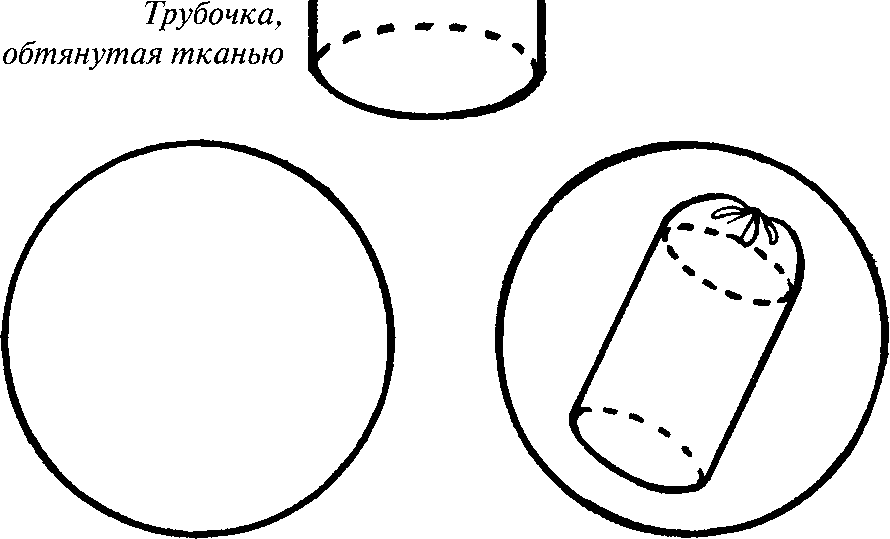 о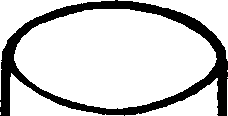 Картонная трубочкаПоролоновый	Заготовка из поролонакруг	с трубочкой внутриСхема изготовления пальчиковой куклы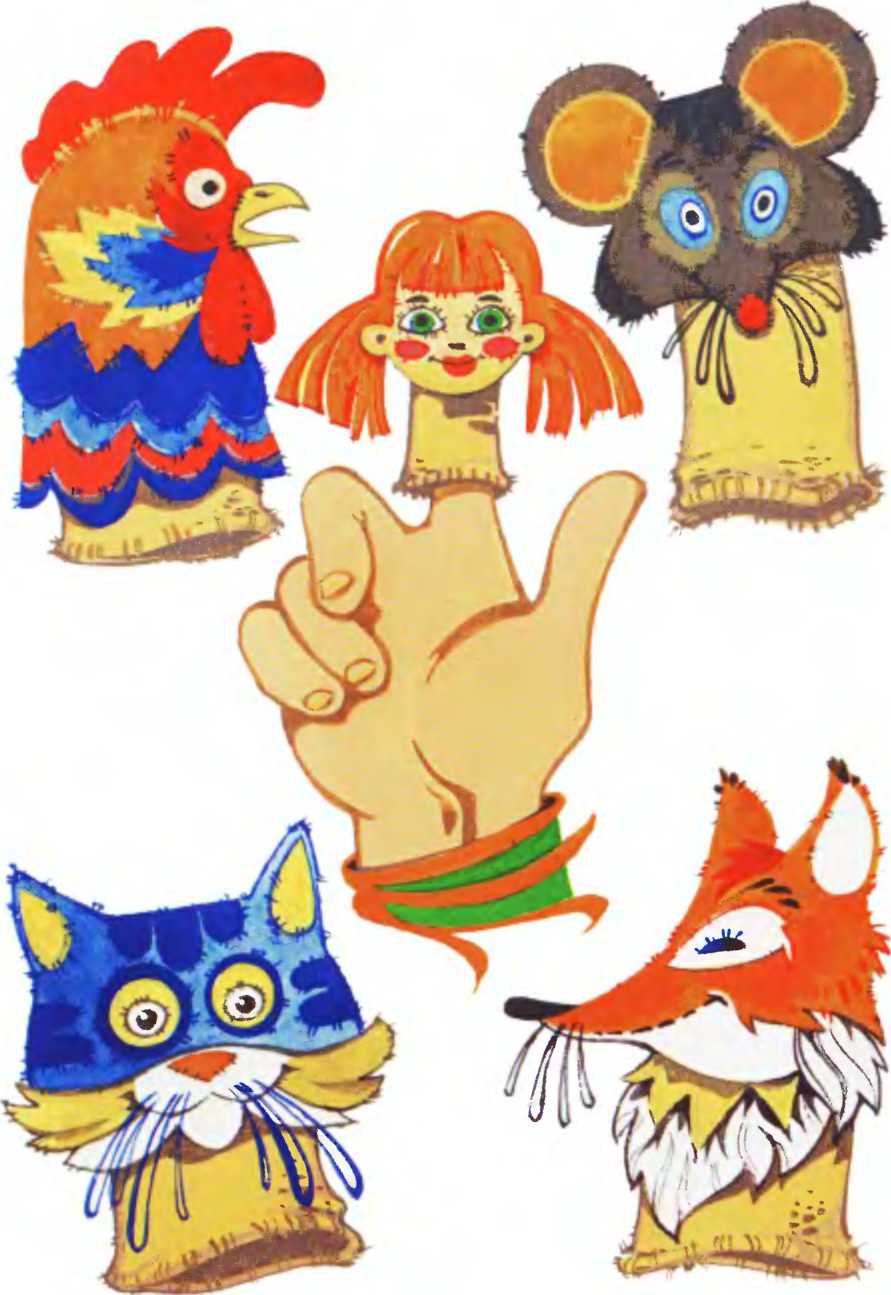 Как сделать пальчиковую куклу, см. на 3-й стороне обложки! I 'J(театральные занятия с детыми от 1 года до 3 лет)Пособие для воспитателей, педагогов дополнительного образования, музыкальных руководителей детских садов и родителейН. Ф* Сорокина, Л. Г. Милановичгуклы могут все или почти все. Они творят кчудееа: веселят, обучают, развивают творческие способности дошкольников, корректируют их поведение. Что надо сделать, чтобы радость от общения с куклами стала ежедневной? Создать кукольный театр в детском саду! А поможет в этом книга «Кукольный театр для самых маленьких». Читатели узнают о том, как в интересной и увлекательной форме проводить с детьми театральные занятия, организовывать праздники, досуги и развлечения.Издание содержит календарное планирование, подробное описание занятий, приводится большой практический материал по развитию речи, эмоций, памяти, внимания, мышления, воображения детей. Даются приемы управления куклами различных систем (пальчикового театра, театра картинок на фланелеграфе, перчаточного театра, театра рукавичек, настольного театра).шМОСКВА, ЛИНКА-ПРЕСС, 2009Дни недели1-е занятие2-е занятие3-е занятиеПонедельникРазвитие движений 8.40 - 8.50Театральное занятие 15.45 - 15.55Ориентировка в окружающем мире и развитие речи16.00 - 16.10Дни недели1-е занятие2-е занятие3-е занятиеВторникОриентировка в окружающем мире и развитие речи 8.40 - 8.50Занятие с дидактическим материалом 16.00-16.10СредаМузыкальное занятие 8.40 - 8.50Ориентировка в окружающем мире и развитие речи 16.00-16.10ЧетвергРазвитие движений 8.40 - 8.50Театральное занятие 15.45 - 15.55Занятие со строительным материалом 16.00-16.10ПятницаМузыкальное занятие 8.40 - 8.50Занятие с дидактическим материалом 16.00-16.10Дни недели1-е занятие2-е занятие3-е занятиеПонедельникФизкультурное занятие 8.30 - 8.45Развитие речи15.45 - 16.00Театральное занятие 16.05 - 16.20ВторникЧтение художественной литературы 8.30-8.45Лепка 15.45-16.00Дни недели1-е занятие2-е занятие3-е занятиеСредаМузыкальное занятие 8.45 - 9.00Знакомство с окружающим миром 15.45 - 16.00ЧетвергФизкультурное занятие 8.30 - 8.45Рисование 15.45 - 16.00Театральное занятие 16.05 - 16.20ПятницаМузыкальное занятие 8.45 - 9.00Конструирование15.45 - 16.00Отлично (+)Отлично (+)Хорошо (=)Хорошо (=)Удовлетворительно (v)Удовлетворительно (v)Неудовлетворительно <-)Неудовлетворительно <-)Группа № 1Игры с музыкальным сопровождениемПод-певание и пениеТанцевальные движенияИгры с детскими музыкальными игрушкамиИгры со стихотворным сопровождениемТеатрализованные игрыМини-игры, спектаклиВаня О.++==V+=Никита К.=—++=V=Маша Л.++V—V++теи к звукоподражанию.Педагог:Как у нашего ДанилыПедагог покачивает со-Разыгралася скотина:ответствующей текстуОвцы — в донцы.игрушкой.Овцы:Динь-динь-динь,Дети приводят в дей-Динь-динь-динь.ствие названный взрос-Педагог:лым музыкальный инстру-Тараканы — в барабаны.мент.Тараканы:Бум-бум-бум,Бум-бум-бум.Педагог:Утки — в дудки.Утки:Ду-ду-ду,Ду-ду-ду.Педагог:Сверчки — в смычки.Сверчки:Тили-тили,Тили-тили.Педагог:Комары — в котлы (чугунки),